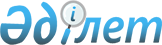 2021-2023 жылдарға арналған кенттер және ауылдық округтердің бюджеті туралы
					
			Мерзімі біткен
			
			
		
					Қарағанды облысы Жаңаарқа аудандық мәслихатының 2020 жылғы 28 желтоқсандағы № 67/535 шешімі. Қарағанды облысының Әділет департаментінде 2021 жылғы 5 қаңтарда № 6140 болып тіркелді. Мерзімі өткендіктен қолданыс тоқтатылды
      Қазақстан Республикасының 2008 жылғы 4 желтоқсандағы Бюджет кодексіне және Қазақстан Республикасының 2001 жылғы 23 қаңтардағы "Қазақстан Республикасындағы жергілікті мемлекеттік басқару және өзін-өзі басқару туралы" Заңына сәйкес, Жаңаарқа аудандық мәслихаты ШЕШІМ ЕТТІ:
      1. 2021-2023 жылдарға арналған Жаңаарқа кентінің бюджеті тиісінше 1, 2 және 3 қосымшаларға сәйкес, оның ішінде 2021 жылға келесі көлемдерде бекітілсін:
      1) кірістер – 451 684 мың теңге, оның ішінде:
      салықтық түсімдер - 37 523 мың теңге;
      салықтық емес түсімдер - 0 мың теңге;
      негізгі капиталды сатудан түсетін түсімдер - 0 мың теңге;
      трансферттердің түсімдері – 414 161 мың теңге;
      2) шығындар – 462 873 мың теңге; 
      3) таза бюджеттік кредиттеу - 0 мың теңге, оның ішінде:
      бюджеттік кредиттер - 0 мың теңге;
      бюджеттік кредиттерді өтеу - 0 мың теңге;
      4) қаржы активтерімен операциялар бойынша сальдо - 0 мың теңге, оның ішінде:
      қаржы активтерін сатып алу - 0 мың теңге;
      мемлекеттің қаржы активтерін сатудан түсетін түсімдер - 0 мың теңге;
      5) бюджет тапшылығы (профициті) - алу 11 189 мың теңге;
      6) бюджет тапшылығын қаржыландыру (профицитін пайдалану) – 11 189 мың теңге, оның ішінде:
      қарыздар түсімдері - 0 мың теңге;
      қарыздарды өтеу - 0 мың теңге;
      бюджет қаражатының пайдаланылатын қалдықтары – 11 189 мың теңге.
      Ескерту. 1-тармақ жаңа редакцияда – Қарағанды облысы Жаңаарқа аудандық мәслихатының 17.11.2021 № 14/86 шешімімен (01.01.2021 бастап қолданысқа енгізіледі).


      2. 2021-2023 жылдарға арналған Ақтау ауылдық округінің бюджеті тиісінше 4, 5 және 6 қосымшаларға сәйкес, оның ішінде 2021 жылға келесі көлемдерде бекітілсін:
      1) кірістер – 47 514 мың теңге, оның ішінде:
      салықтық түсімдер – 1 826 мың теңге;
      салықтық емес түсімдер - 0 мың теңге;
      негізгі капиталды сатудан түсетін түсімдер - 0 мың теңге;
      трансферттердің түсімдері – 45 688 мың теңге;
      2) шығындар – 47 514 мың теңге; 
      3) таза бюджеттік кредиттеу - 0 мың теңге, оның ішінде:
      бюджеттік кредиттер - 0 мың теңге;
      бюджеттік кредиттерді өтеу - 0 мың теңге;
      4) қаржы активтерімен операциялар бойынша сальдо - 0 мың теңге, оның ішінде:
      қаржы активтерін сатып алу - 0 мың теңге;
      мемлекеттің қаржы активтерін сатудан түсетін түсімдер - 0 мың теңге;
      5) бюджет тапшылығы (профициті) - алу 0 мың теңге;
      6) бюджет тапшылығын қаржыландыру (профицитін пайдалану) – 0 мың теңге, оның ішінде:
      қарыздар түсімдері - 0 мың теңге;
      қарыздарды өтеу - 0 мың теңге;
      бюджет қаражатының пайдаланылатын қалдықтары – 0 мың теңге.
      Ескерту. 2-тармақ жаңа редакцияда – Қарағанды облысы Жаңаарқа аудандық мәслихатының 17.11.2021 № 14/86 шешімімен (01.01.2021 бастап қолданысқа енгізіледі).


      3. 2021-2023 жылдарға арналған Ақтүбек ауылдық округінің бюджеті тиісінше 7, 8 және 9 қосымшаларға сәйкес, оның ішінде 2021 жылға келесі көлемдерде бекітілсін:
      1) кірістер - 205 863 мың теңге, оның ішінде:
      салықтық түсімдер - 2 300 мың теңге;
      салықтық емес түсімдер - 0 мың теңге;
      негізгі капиталды сатудан түсетін түсімдер - 0 мың теңге;
      трансферттердің түсімдері - 203 563 мың теңге;
      2) шығындар – 208 244 мың теңге; 
      3) таза бюджеттік кредиттеу - 0 мың теңге, оның ішінде:
      бюджеттік кредиттер - 0 мың теңге;
      бюджеттік кредиттерді өтеу - 0 мың теңге;
      4) қаржы активтерімен операциялар бойынша сальдо - 0 мың теңге, оның ішінде:
      қаржы активтерін сатып алу - 0 мың теңге;
      мемлекеттің қаржы активтерін сатудан түсетін түсімдер - 0 мың теңге;
      5) бюджет тапшылығы (профициті) - алу 2 381 мың теңге;
      6) бюджет тапшылығын қаржыландыру (профицитін пайдалану) – 2 381 мың теңге, оның ішінде:
      қарыздар түсімдері - 0 мың теңге;
      қарыздарды өтеу - 0 мың теңге;
      бюджет қаражатының пайдаланылатын қалдықтары – 2 381 мың теңге.
      Ескерту. 3-тармақ жаңа редакцияда – Қарағанды облысы Жаңаарқа аудандық мәслихатының 17.11.2021 № 14/86 шешімімен (01.01.2021 бастап қолданысқа енгізіледі).


      4. 2021-2023 жылдарға арналған Айнабұлақ ауылдық округінің бюджеті тиісінше 10, 11 және 12 қосымшаларға сәйкес, оның ішінде 2021 жылға келесі көлемдерде бекітілсін:
      1) кірістер – 57 114 мың теңге, оның ішінде:
      салықтық түсімдер – 1 250 мың теңге;
      салықтық емес түсімдер - 0 мың теңге;
      негізгі капиталды сатудан түсетін түсімдер - 0 мың теңге;
      трансферттердің түсімдері – 55 864 мың теңге;
      2) шығындар – 57 114 мың теңге; 
      3) таза бюджеттік кредиттеу - 0 мың теңге, оның ішінде:
      бюджеттік кредиттер - 0 мың теңге;
      бюджеттік кредиттерді өтеу - 0 мың теңге;
      4) қаржы активтерімен операциялар бойынша сальдо - 0 мың теңге, оның ішінде:
      қаржы активтерін сатып алу - 0 мың теңге;
      мемлекеттің қаржы активтерін сатудан түсетін түсімдер - 0 мың теңге;
      5) бюджет тапшылығы (профициті) - алу 0 мың теңге;
      6) бюджет тапшылығын қаржыландыру (профицитін пайдалану) – 0 мың теңге, оның ішінде:
      қарыздар түсімдері - 0 мың теңге;
      қарыздарды өтеу - 0 мың теңге;
      бюджет қаражатының пайдаланылатын қалдықтары – 0 мың теңге.
      Ескерту. 4-тармақ жаңа редакцияда – Қарағанды облысы Жаңаарқа аудандық мәслихатының 17.11.2021 № 14/86 шешімімен (01.01.2021 бастап қолданысқа енгізіледі).


      5. 2021-2023 жылдарға арналған Байдалы би ауылдық округінің бюджеті тиісінше 13, 14 және 15 қосымшаларға сәйкес, оның ішінде 2021 жылға келесі көлемдерде бекітілсін:
      1) кірістер - 39 764 мың теңге, оның ішінде:
      салықтық түсімдер – 1 145 мың теңге;
      салықтық емес түсімдер - 0 мың теңге;
      негізгі капиталды сатудан түсетін түсімдер - 0 мың теңге;
      трансферттердің түсімдері – 38 619 мың теңге;
      2) шығындар – 40 964 мың теңге; 
      3) таза бюджеттік кредиттеу - 0 мың теңге, оның ішінде:
      бюджеттік кредиттер - 0 мың теңге;
      бюджеттік кредиттерді өтеу - 0 мың теңге;
      4) қаржы активтерімен операциялар бойынша сальдо - 0 мың теңге, оның ішінде:
      қаржы активтерін сатып алу - 0 мың теңге;
      мемлекеттің қаржы активтерін сатудан түсетін түсімдер - 0 мың теңге;
      5) бюджет тапшылығы (профициті) - алу 1 200 мың теңге;
      6) бюджет тапшылығын қаржыландыру (профицитін пайдалану) – 1 200 мың теңге, оның ішінде:
      қарыздар түсімдері - 0 мың теңге;
      қарыздарды өтеу - 0 мың теңге;
      бюджет қаражатының пайдаланылатын қалдықтары – 1 200 мың теңге.
      Ескерту. 5-тармақ жаңа редакцияда – Қарағанды облысы Жаңаарқа аудандық мәслихатының 17.11.2021 № 14/86 шешімімен (01.01.2021 бастап қолданысқа енгізіледі).


      6. 2021-2023 жылдарға арналған Бидайық ауылдық округінің бюджеті тиісінше 16, 17 және 18 қосымшаларға сәйкес, оның ішінде 2021 жылға келесі көлемдерде бекітілсін:
      1) кірістер – 202 189 мың теңге, оның ішінде:
      салықтық түсімдер – 1 468 мың теңге;
      салықтық емес түсімдер - 0 мың теңге;
      негізгі капиталды сатудан түсетін түсімдер - 0 мың теңге;
      трансферттердің түсімдері – 200 721 мың теңге;
      2) шығындар – 203 617 мың теңге; 
      3) таза бюджеттік кредиттеу - 0 мың теңге, оның ішінде:
      бюджеттік кредиттер - 0 мың теңге;
      бюджеттік кредиттерді өтеу - 0 мың теңге;
      4) қаржы активтерімен операциялар бойынша сальдо - 0 мың теңге, оның ішінде:
      қаржы активтерін сатып алу - 0 мың теңге;
      мемлекеттің қаржы активтерін сатудан түсетін түсімдер - 0 мың теңге;
      5) бюджет тапшылығы (профициті) - алу 1 428 мың теңге;
      6) бюджет тапшылығын қаржыландыру (профицитін пайдалану) – 1 428 мың теңге, оның ішінде:
      қарыздар түсімдері - 0 мың теңге;
      қарыздарды өтеу - 0 мың теңге;
      бюджет қаражатының пайдаланылатын қалдықтары – 1 428 мың теңге.
      Ескерту. 6-тармақ жаңа редакцияда – Қарағанды облысы Жаңаарқа аудандық мәслихатының 17.11.2021 № 14/86 шешімімен (01.01.2021 бастап қолданысқа енгізіледі).


      7. 2021-2023 жылдарға арналған Мұқажан Жұмажанов атындағы ауылдық округінің бюджеті тиісінше 19, 20 және 21 қосымшаларға сәйкес, оның ішінде 2021 жылға келесі көлемдерде бекітілсін:
      1) кірістер - 137 629 мың теңге, оның ішінде:
      салықтық түсімдер - 1 647 мың теңге;
      салықтық емес түсімдер - 0 мың теңге;
      негізгі капиталды сатудан түсетін түсімдер - 0 мың теңге;
      трансферттердің түсімдері – 135 982 мың теңге;
      2) шығындар – 139 345 мың теңге;
      3) таза бюджеттік кредиттеу - 0 мың теңге, оның ішінде:
      бюджеттік кредиттер - 0 мың теңге;
      бюджеттік кредиттерді өтеу - 0 мың теңге;
      4) қаржы активтерімен операциялар бойынша сальдо - 0 мың теңге, оның ішінде:
      қаржы активтерін сатып алу - 0 мың теңге;
      мемлекеттің қаржы активтерін сатудан түсетін түсімдер - 0 мың теңге;
      5) бюджет тапшылығы (профициті) - алу 1 716 мың теңге;
      6) бюджет тапшылығын қаржыландыру (профицитін пайдалану) – 1 716 мың теңге, оның ішінде:
      қарыздар түсімдері - 0 мың теңге;
      қарыздарды өтеу - 0 мың теңге;
      бюджет қаражатының пайдаланылатын қалдықтары – 1 716 мың теңге.
      Ескерту. 7-тармақ жаңа редакцияда – Қарағанды облысы Жаңаарқа аудандық мәслихатының 17.11.2021 № 14/86 шешімімен (01.01.2021 бастап қолданысқа енгізіледі).


      8. 2021-2023 жылдарға арналған Ералиев ауылдық округінің бюджеті тиісінше 22, 23 және 24 қосымшаларға сәйкес, оның ішінде 2021 жылға келесі көлемдерде бекітілсін:
      1) кірістер – 63 187 мың теңге, оның ішінде:
      салықтық түсімдер – 2 486 мың теңге;
      салықтық емес түсімдер - 0 мың теңге;
      негізгі капиталды сатудан түсетін түсімдер - 0 мың теңге;
      трансферттердің түсімдері – 60 701 мың теңге;
      2) шығындар – 65 783 мың теңге;
      3) таза бюджеттік кредиттеу - 0 мың теңге, оның ішінде:
      бюджеттік кредиттер - 0 мың теңге;
      бюджеттік кредиттерді өтеу - 0 мың теңге;
      4) қаржы активтерімен операциялар бойынша сальдо - 0 мың теңге, оның ішінде:
      қаржы активтерін сатып алу - 0 мың теңге;
      мемлекеттің қаржы активтерін сатудан түсетін түсімдер - 0 мың теңге;
      5) бюджет тапшылығы (профициті) - алу 2 596 мың теңге;
      6) бюджет тапшылығын қаржыландыру (профицитін пайдалану) – 2 596 мың теңге, оның ішінде:
      қарыздар түсімдері - 0 мың теңге;
      қарыздарды өтеу - 0 мың теңге;
      бюджет қаражатының пайдаланылатын қалдықтары – 2 596 мың теңге.
      Ескерту. 8-тармақ жаңа редакцияда – Қарағанды облысы Жаңаарқа аудандық мәслихатының 17.11.2021 № 14/86 шешімімен (01.01.2021 бастап қолданысқа енгізіледі).


      9. 2021-2023 жылдарға арналған Қараағаш ауылдық округінің бюджеті тиісінше 25, 26 және 27 қосымшаларға сәйкес, оның ішінде 2021 жылға келесі көлемдерде бекітілсін:
      1) кірістер – 29 521 мың теңге, оның ішінде:
      салықтық түсімдер – 1 834 мың теңге;
      салықтық емес түсімдер - 0 мың теңге;
      негізгі капиталды сатудан түсетін түсімдер - 0 мың теңге;
      трансферттердің түсімдері – 27 687 мың теңге;
      2) шығындар – 30 220 мың теңге;
      3) таза бюджеттік кредиттеу - 0 мың теңге, оның ішінде:
      бюджеттік кредиттер - 0 мың теңге;
      бюджеттік кредиттерді өтеу - 0 мың теңге;
      4) қаржы активтерімен операциялар бойынша сальдо - 0 мың теңге, оның ішінде:
      қаржы активтерін сатып алу - 0 мың теңге;
      мемлекеттің қаржы активтерін сатудан түсетін түсімдер - 0 мың теңге;
      5) бюджет тапшылығы (профициті) - алу 699 мың теңге;
      6) бюджет тапшылығын қаржыландыру (профицитін пайдалану) – 699 мың теңге, оның ішінде:
      қарыздар түсімдері - 0 мың теңге;
      қарыздарды өтеу - 0 мың теңге;
      бюджет қаражатының пайдаланылатын қалдықтары – 699 мың теңге.
      Ескерту. 9-тармақ жаңа редакцияда – Қарағанды облысы Жаңаарқа аудандық мәслихатының 17.11.2021 № 14/86 шешімімен (01.01.2021 бастап қолданысқа енгізіледі).


      10. 2021-2023 жылдарға арналған Қызылжар кентінің бюджеті тиісінше 28, 29 және 30 қосымшаларға сәйкес, оның ішінде 2021 жылға келесі көлемдерде бекітілсін:
      1) кірістер – 180 091 мың теңге, оның ішінде:
      салықтық түсімдер – 2 303 мың теңге;
      салықтық емес түсімдер - 0 мың теңге;
      негізгі капиталды сатудан түсетін түсімдер - 0 мың теңге;
      трансферттердің түсімдері – 177 788 мың теңге;
      2) шығындар – 180 641 мың теңге;
      3) таза бюджеттік кредиттеу - 0 мың теңге, оның ішінде:
      бюджеттік кредиттер - 0 мың теңге;
      бюджеттік кредиттерді өтеу - 0 мың теңге;
      4) қаржы активтерімен операциялар бойынша сальдо - 0 мың теңге, оның ішінде:
      қаржы активтерін сатып алу - 0 мың теңге;
      мемлекеттің қаржы активтерін сатудан түсетін түсімдер - 0 мың теңге;
      5) бюджет тапшылығы (профициті) - алу 550 мың теңге;
      6) бюджет тапшылығын қаржыландыру (профицитін пайдалану) - 550 мың теңге, оның ішінде:
      қарыздар түсімдері - 0 мың теңге;
      қарыздарды өтеу - 0 мың теңге;
      бюджет қаражатының пайдаланылатын қалдықтары - 550 мың теңге.
      Ескерту. 10-тармақ жаңа редакцияда – Қарағанды облысы Жаңаарқа аудандық мәслихатының 17.11.2021 № 14/86 шешімімен (01.01.2021 бастап қолданысқа енгізіледі).


      11. 2021-2023 жылдарға арналған Сейфуллин ауылдық округінің бюджеті тиісінше 31, 32 және 33 қосымшаларға сәйкес, оның ішінде 2021 жылға келесі көлемдерде бекітілсін:
      1) кірістер - 43 848 мың теңге, оның ішінде:
      салықтық түсімдер - 1 430 мың теңге;
      салықтық емес түсімдер - 0 мың теңге;
      негізгі капиталды сатудан түсетін түсімдер - 0 мың теңге;
      трансферттердің түсімдері – 42 418 мың теңге;
      2) шығындар – 44 313 мың теңге; 
      3) таза бюджеттік кредиттеу - 0 мың теңге, оның ішінде:
      бюджеттік кредиттер - 0 мың теңге;
      бюджеттік кредиттерді өтеу - 0 мың теңге;
      4) қаржы активтерімен операциялар бойынша сальдо - 0 мың теңге, оның ішінде:
      қаржы активтерін сатып алу - 0 мың теңге;
      мемлекеттің қаржы активтерін сатудан түсетін түсімдер - 0 мың теңге;
      5) бюджет тапшылығы (профициті) - алу 465 мың теңге;
      6) бюджет тапшылығын қаржыландыру (профицитін пайдалану) - 465 мың теңге, оның ішінде:
      қарыздар түсімдері - 0 мың теңге;
      қарыздарды өтеу - 0 мың теңге;
      бюджет қаражатының пайдаланылатын қалдықтары - 465 мың теңге.
      Ескерту. 11-тармақ жаңа редакцияда – Қарағанды облысы Жаңаарқа аудандық мәслихатының 17.11.2021 № 14/86 шешімімен (01.01.2021 бастап қолданысқа енгізіледі).


      12. 2021-2023 жылдарға арналған Талдыбұлақ ауылдық округінің бюджеті тиісінше 34, 35 және 36 қосымшаларға сәйкес, оның ішінде 2021 жылға келесі көлемдерде бекітілсін:
      1) кірістер – 51 531 мың теңге, оның ішінде:
      салықтық түсімдер – 1 043 мың теңге;
      салықтық емес түсімдер - 0 мың теңге;
      негізгі капиталды сатудан түсетін түсімдер - 0 мың теңге;
      трансферттердің түсімдері – 50 488 мың теңге;
      2) шығындар – 51 964 мың теңге; 
      3) таза бюджеттік кредиттеу - 0 мың теңге, оның ішінде:
      бюджеттік кредиттер - 0 мың теңге;
      бюджеттік кредиттерді өтеу - 0 мың теңге;
      4) қаржы активтерімен операциялар бойынша сальдо - 0 мың теңге, оның ішінде:
      қаржы активтерін сатып алу - 0 мың теңге;
      мемлекеттің қаржы активтерін сатудан түсетін түсімдер - 0 мың теңге;
      5) бюджет тапшылығы (профициті) - алу 433 мың теңге;
      6) бюджет тапшылығын қаржыландыру (профицитін пайдалану) – 433 мың теңге, оның ішінде:
      қарыздар түсімдері - 0 мың теңге;
      қарыздарды өтеу - 0 мың теңге;
      бюджет қаражатының пайдаланылатын қалдықтары – 433 мың теңге.
      Ескерту. 12-тармақ жаңа редакцияда – Қарағанды облысы Жаңаарқа аудандық мәслихатының 17.11.2021 № 14/86 шешімімен (01.01.2021 бастап қолданысқа енгізіледі).


      13. 2021-2023 жылдарға арналған Түгіскен ауылдық округінің бюджеті тиісінше 37, 38 және 39 қосымшаларға сәйкес, оның ішінде 2021 жылға келесі көлемдерде бекітілсін:
      1) кірістер – 47 614 мың теңге, оның ішінде:
      салықтық түсімдер – 4 570 мың теңге;
      салықтық емес түсімдер - 0 мың теңге;
      негізгі капиталды сатудан түсетін түсімдер - 0 мың теңге;
      трансферттердің түсімдері – 43 044 мың теңге;
      2) шығындар – 54 618 мың теңге; 
      3) таза бюджеттік кредиттеу - 0 мың теңге, оның ішінде:
      бюджеттік кредиттер - 0 мың теңге;
      бюджеттік кредиттерді өтеу - 0 мың теңге;
      4) қаржы активтерімен операциялар бойынша сальдо - 0 мың теңге, оның ішінде:
      қаржы активтерін сатып алу - 0 мың теңге;
      мемлекеттің қаржы активтерін сатудан түсетін түсімдер - 0 мың теңге;
      5) бюджет тапшылығы (профициті) - алу 7 004 мың теңге;
      6) бюджет тапшылығын қаржыландыру (профицитін пайдалану) – 7 004 мың теңге, оның ішінде:
      қарыздар түсімдері - 0 мың теңге;
      қарыздарды өтеу - 0 мың теңге;
      бюджет қаражатының пайдаланылатын қалдықтары – 7 004 мың теңге.
      Ескерту. 13-тармақ жаңа редакцияда – Қарағанды облысы Жаңаарқа аудандық мәслихатының 17.11.2021 № 14/86 шешімімен (01.01.2021 бастап қолданысқа енгізіледі).


      14. 2021-2023 жылдарға арналған Орынбай ауылдық округінің бюджеті тиісінше 40, 41 және 42 қосымшаларға сәйкес, оның ішінде 2021 жылға келесі көлемдерде бекітілсін:
      1) кірістер – 44 774 мың теңге, оның ішінде:
      салықтық түсімдер – 1 626 мың теңге;
      салықтық емес түсімдер - 0 мың теңге;
      негізгі капиталды сатудан түсетін түсімдер - 0 мың теңге;
      трансферттердің түсімдері – 43 148 мың теңге;
      2) шығындар – 44 774 мың теңге; 
      3) таза бюджеттік кредиттеу - 0 мың теңге, оның ішінде:
      бюджеттік кредиттер - 0 мың теңге;
      бюджеттік кредиттерді өтеу - 0 мың теңге;
      4) қаржы активтерімен операциялар бойынша сальдо - 0 мың теңге, оның ішінде:
      қаржы активтерін сатып алу - 0 мың теңге;
      мемлекеттің қаржы активтерін сатудан түсетін түсімдер - 0 мың теңге;
      5) бюджет тапшылығы (профициті) - алу 0 мың теңге;
      6) бюджет тапшылығын қаржыландыру (профицитін пайдалану) – 0 мың теңге, оның ішінде:
      қарыздар түсімдері - 0 мың теңге;
      қарыздарды өтеу - 0 мың теңге;
      бюджет қаражатының пайдаланылатын қалдықтары – 0 мың теңге.
      Ескерту. 14-тармақ жаңа редакцияда – Қарағанды облысы Жаңаарқа аудандық мәслихатының 17.11.2021 № 14/86 шешімімен (01.01.2021 бастап қолданысқа енгізіледі).


      15. 2021 жылға арналған бюджет кірістерінің құрамында 43 қосымшаға сәйкес аудандық бюджеттен төменгі тұрған бюджеттерге берілетін нысаналы ағымдағы трансферттер ескерілсін.
      16. Осы шешім 2021 жылдың 1 қаңтарынан бастап қолданысқа енгізіледі және ресми жариялауға жатады. 2021 жылға арналған Жаңаарқа кентінің бюджеті
      Ескерту. 1-қосымша жаңа редакцияда – Қарағанды облысы Жаңаарқа аудандық мәслихатының 17.11.2021 № 14/86 шешімімен (01.01.2021 бастап қолданысқа енгізіледі). 2022 жылға арналған Жаңаарқа кентінің бюджеті 2023 жылға арналған Жаңаарқа кентінің бюджеті 2021 жылға арналған Ақтау ауылдық округінің бюджеті
      Ескерту. 4-қосымша жаңа редакцияда – Қарағанды облысы Жаңаарқа аудандық мәслихатының 17.11.2021 № 14/86 шешімімен (01.01.2021 бастап қолданысқа енгізіледі). 2022 жылға арналған Ақтау ауылдық округінің бюджеті 2023 жылға арналған Ақтау ауылдық округінің бюджеті 2021 жылға арналған Ақтүбек ауылдық округінің бюджеті
      Ескерту. 7-қосымша жаңа редакцияда – Қарағанды облысы Жаңаарқа аудандық мәслихатының 17.11.2021 № 14/86 шешімімен (01.01.2021 бастап қолданысқа енгізіледі). 2022 жылға арналған Ақтүбек ауылдық округінің бюджеті 2023 жылға арналған Ақтүбек ауылдық округінің бюджеті 2021 жылға арналған Айнабұлақ ауылдық округінің бюджеті
      Ескерту. 10-қосымша жаңа редакцияда – Қарағанды облысы Жаңаарқа аудандық мәслихатының 17.11.2021 № 14/86 шешімімен (01.01.2021 бастап қолданысқа енгізіледі). 2022 жылға арналған Айнабұлақ ауылдық округінің бюджеті 2023 жылға арналған Айнабұлақ ауылдық округінің бюджеті 2021 жылға арналған Байдалы би ауылдық округінің бюджеті
      Ескерту. 13-қосымша жаңа редакцияда – Қарағанды облысы Жаңаарқа аудандық мәслихатының 17.11.2021 № 14/86 шешімімен (01.01.2021 бастап қолданысқа енгізіледі). 2022 жылға арналған Байдалы би ауылдық округінің бюджеті 2023 жылға арналған Байдалы би ауылдық округінің бюджеті 2021 жылға арналған Бидайық ауылдық округінің бюджеті
      Ескерту. 16-қосымша жаңа редакцияда – Қарағанды облысы Жаңаарқа аудандық мәслихатының 17.11.2021 № 14/86 шешімімен (01.01.2021 бастап қолданысқа енгізіледі). 2022 жылға арналған Бидайық ауылдық округінің бюджеті 2023 жылға арналған Бидайық ауылдық округінің бюджеті 2021 жылға арналған Мұқажан Жұмажанов атындағы ауылдық округінің бюджеті
      Ескерту. 19-қосымша жаңа редакцияда – Қарағанды облысы Жаңаарқа аудандық мәслихатының 17.11.2021 № 14/86 шешімімен (01.01.2021 бастап қолданысқа енгізіледі). 2022 жылға арналған Мұқажан Жұмажанов атындағы ауылдық округінің бюджеті 2023 жылға арналған Мұқажан Жұмажанов атындағы ауылдық округінің бюджеті 2021 жылға арналған Ералиев ауылдық округінің бюджеті
      Ескерту. 22-қосымша жаңа редакцияда – Қарағанды облысы Жаңаарқа аудандық мәслихатының 17.11.2021 № 14/86 шешімімен (01.01.2021 бастап қолданысқа енгізіледі). 2022 жылға арналған Ералиев ауылдық округінің бюджеті 2023 жылға арналған Ералиев ауылдық округінің бюджеті 2021 жылға арналған Қараағаш ауылдық округінің бюджеті
      Ескерту. 25-қосымша жаңа редакцияда – Қарағанды облысы Жаңаарқа аудандық мәслихатының 17.11.2021 № 14/86 шешімімен (01.01.2021 бастап қолданысқа енгізіледі). 2022 жылға арналған Қараағаш ауылдық округінің бюджеті 2023 жылға арналған Қараағаш ауылдық округінің бюджеті 2021 жылға арналған Қызылжар кентінің бюджеті
      Ескерту. 28-қосымша жаңа редакцияда – Қарағанды облысы Жаңаарқа аудандық мәслихатының 17.11.2021 № 14/86 шешімімен (01.01.2021 бастап қолданысқа енгізіледі). 2022 жылға арналған Қызылжар кентінің бюджеті 2023 жылға арналған Қызылжар кентінің бюджеті 2021 жылға арналған Сейфуллин ауылдық округінің бюджеті
      Ескерту. 31-қосымша жаңа редакцияда – Қарағанды облысы Жаңаарқа аудандық мәслихатының 17.11.2021 № 14/86 шешімімен (01.01.2021 бастап қолданысқа енгізіледі). 2022 жылға арналған Сейфуллин ауылдық округінің бюджеті 2023 жылға арналған Сейфуллин ауылдық округінің бюджеті 2021 жылға арналған Талдыбұлақ ауылдық округінің бюджеті
      Ескерту. 34-қосымша жаңа редакцияда – Қарағанды облысы Жаңаарқа аудандық мәслихатының 17.11.2021 № 14/86 шешімімен (01.01.2021 бастап қолданысқа енгізіледі). 2022 жылға арналған Талдыбұлақ ауылдық округінің бюджеті 2023 жылға арналған Талдыбұлақ ауылдық округінің бюджеті 2021 жылға арналған Түгіскен ауылдық округінің бюджеті
      Ескерту. 37-қосымша жаңа редакцияда – Қарағанды облысы Жаңаарқа аудандық мәслихатының 17.11.2021 № 14/86 шешімімен (01.01.2021 бастап қолданысқа енгізіледі). 2022 жылға арналған Түгіскен ауылдық округінің бюджеті 2023 жылға арналған Түгіскен ауылдық округінің бюджеті 2021 жылға арналған Орынбай ауылдық округінің бюджеті
      Ескерту. 40-қосымша жаңа редакцияда – Қарағанды облысы Жаңаарқа аудандық мәслихатының 17.11.2021 № 14/86 шешімімен (01.01.2021 бастап қолданысқа енгізіледі). 2022 жылға арналған Орынбай ауылдық округінің бюджеті 2023 жылға арналған Орынбай ауылдық округінің бюджеті 2021 жылға аудандық бюджеттен төменгі тұрған бюджеттерге берілетін нысаналы ағымдағы трансферттер
      Ескерту. 43-қосымша жаңа редакцияда – Қарағанды облысы Жаңаарқа аудандық мәслихатының 17.11.2021 № 14/86 шешімімен (01.01.2021 бастап қолданысқа енгізіледі).
					© 2012. Қазақстан Республикасы Әділет министрлігінің «Қазақстан Республикасының Заңнама және құқықтық ақпарат институты» ШЖҚ РМК
				
      Сессия төрағасы

Р. Рахимов

      Жаңаарқа аудандық мәслихат хатшысының м.а.

О. Айтжанов
2020 жылғы 28 желтоқсандағы №67/535
Жаңаарқа аудандық мәслихатының
шешіміне 1 қосымша
Санаты
Санаты
Санаты
Санаты
Сома (мың теңге)
Сыныбы
Сыныбы
Сыныбы
Сома (мың теңге)
Iшкi сыныбы
Iшкi сыныбы
Сома (мың теңге)
Атауы
Сома (мың теңге)
 I. Кірістер
451684
1
Салықтық түсімдер
37523
01
Табыс салығы
3327
2
Жеке табыс салығы
3327
04
Меншiкке салынатын салықтар
34117
1
Мүлiкке салынатын салықтар
434
3
Жер салығы
317
4
Көлiк құралдарына салынатын салық
33366
05
Тауарларға, жұмыстарға және қызметтерге салынатын iшкi салықтар 
79
4
Кәсiпкерлiк және кәсiби қызметтi жүргiзгенi үшiн алынатын алымдар
79
2
Салықтық емес түсiмдер
0
3
Негізгі капиталды сатудан түсетін түсімдер
0
4
Трансферттердің түсімдері
414161
02
Мемлекеттiк басқарудың жоғары тұрған органдарынан түсетiн трансферттер
414161
3
Аудандардың (облыстық маңызы бар қаланың) бюджетінен трансферттер
414161
Функционалдық топ
Функционалдық топ
Функционалдық топ
Функционалдық топ
Функционалдық топ
Сома (мың теңге)
Кіші функция
Кіші функция
Кіші функция
Кіші функция
Сома (мың теңге)
Бюджеттік бағдарламалардың әкiмшiсi
Бюджеттік бағдарламалардың әкiмшiсi
Бюджеттік бағдарламалардың әкiмшiсi
Сома (мың теңге)
Бағдарлама
Бағдарлама
Сома (мың теңге)
Атауы
Сома (мың теңге)
ІІ.Шығындар
462873
01
Жалпы сипаттағы мемлекеттiк қызметтер
96683
1
Мемлекеттiк басқарудың жалпы функцияларын орындайтын өкiлдi, атқарушы және басқа органдар
96683
124
Аудандық маңызы бар қала, ауыл, кент, ауылдық округ әкімінің аппараты
96683
001
Аудандық маңызы бар қала, ауыл, кент, ауылдық округ әкімінің қызметін қамтамасыз ету жөніндегі қызметтер
84896
022
Мемлекеттік органның күрделі шығыстары
11787
07
Тұрғын үй-коммуналдық шаруашылық
152164
3
Елді-мекендерді көркейту
152164
124
Аудандық маңызы бар қала, ауыл, кент, ауылдық округ әкімінің аппараты
152164
008
Елді мекендердегі көшелерді жарықтандыру
70000
009
Елді мекендердің санитариясын қамтамасыз ету
8100
011
Елді мекендерді абаттандыру мен көгалдандыру
74064
12
Көлiк және коммуникация
190002
1
Автомобиль көлiгi
190002
124
Аудандық маңызы бар қала, ауыл, кент, ауылдық округ әкімінің аппараты
190002
013
Аудандық маңызы бар қалаларда, ауылдарда, кенттерде, ауылдық округтерде автомобиль жолдарының жұмыс істеуін қамтамасыз ету
45000
045
Аудандық маңызы бар қалаларда, ауылдарда, кенттерде, ауылдық округтерде автомобиль жолдарын күрделі және орташа жөндеу
145002
13
Басқалар
7000
9
Басқалар
7000
124
Аудандық маңызы бар қала, ауыл, кент, ауылдық округ әкімінің аппараты
7000
040
Өңірлерді дамытудың 2025 жылға дейінгі мемлекеттік бағдарламасы шеңберінде өңірлерді экономикалық дамытуға жәрдемдесу бойынша шараларды іске асыруға ауылдық елді мекендерді жайластыруды шешуге арналған іс-шараларды іске асыру
7000
14
Борышқа қызмет көрсету
15224
1
Борышқа қызмет көрсету
15224
124
Аудандық маңызы бар қала, ауыл, кент, ауылдық округ әкімінің аппараты
15224
042
Қаладағы ауданның, аудандық маңызы бар қаланың, ауылдың, кенттің, ауылдық округ әкімі аппаратының аудандық (облыстық маңызы бар қаланың) бюджеттен қарыздар бойынша сыйақылар мен өзге де төлемдерді төлеу бойынша борышына қызмет көрсету
15224
15
Трансферттер
1800
1
Трансферттер
1800
124
Аудандық маңызы бар қала, ауыл, кент, ауылдық округ әкімінің аппараты
1800
048
Пайдаланылмаған (толық пайдаланылмаған) нысаналы трансферттерді қайтару
1800
ІІІ. Таза бюджеттік кредиттеу
0
Бюджеттік кредиттер
0
Санаты
Санаты
Санаты
Санаты
Сома (мың теңге)
Сыныбы
Сыныбы
Сыныбы
Сома (мың теңге)
Iшкi сыныбы
Iшкi сыныбы
Сома (мың теңге)
Атауы
Сома (мың теңге)
Бюджеттік кредиттерді өтеу
0
Функционалдық топ
Функционалдық топ
Функционалдық топ
Функционалдық топ
Функционалдық топ
Сома (мың теңге)
Кіші функция
Кіші функция
Кіші функция
Кіші функция
Сома (мың теңге)
Бюджеттік бағдарламалардың әкiмшiсi
Бюджеттік бағдарламалардың әкiмшiсi
Бюджеттік бағдарламалардың әкiмшiсi
Сома (мың теңге)
Бағдарлама
Бағдарлама
Сома (мың теңге)
Атауы
Сома (мың теңге)
ІV. Қаржы активтерімен операциялар бойынша сальдо
0
қаржы активтерін сатып алу
0
мемлекеттің қаржы активтерін сатудан түсетін түсімдер
0
V. Бюджет тапшылығы (профициті)
-11189
VІ. Бюджет тапшылығын қаржыландыру (профицитін пайдалану)
11189
Санаты
Санаты
Санаты
Санаты
Сома (мың теңге)
Сыныбы
Сыныбы
Сыныбы
Сома (мың теңге)
Iшкi сыныбы
Iшкi сыныбы
Сома (мың теңге)
Атауы
Сома (мың теңге)
Қарыздар түсімдері
0
Функционалдық топ
Функционалдық топ
Функционалдық топ
Функционалдық топ
Функционалдық топ
Сома (мың теңге)
Кіші функция
Кіші функция
Кіші функция
Кіші функция
Сома (мың теңге)
Бюджеттік бағдарламалардың әкiмшiсi
Бюджеттік бағдарламалардың әкiмшiсi
Бюджеттік бағдарламалардың әкiмшiсi
Сома (мың теңге)
Бағдарлама
Бағдарлама
Сома (мың теңге)
Атауы
Сома (мың теңге)
Қарыздарды өтеу
0
Санаты
Санаты
Санаты
Санаты
Сома (мың теңге)
Сыныбы
Сыныбы
Сыныбы
Сома (мың теңге)
Iшкi сыныбы
Iшкi сыныбы
Сома (мың теңге)
Атауы
Сома (мың теңге)
Бюджет қаражатының пайдаланылатын қалдықтары
111892020 жылғы 28 желтоқсандағы
№67/535
Жаңаарқа аудандық мәслихатының
шешіміне 2 қосымша
Санаты
Санаты
Санаты
Санаты
Сома (мың теңге)
Сыныбы
Сыныбы
Сыныбы
Сома (мың теңге)
Iшкi сыныбы
Iшкi сыныбы
Сома (мың теңге)
Атауы
Сома (мың теңге)
 I. Кірістер
278973
1
Салықтық түсімдер
43715
01
Табыс салығы
8755
2
Жеке табыс салығы
8755
04
Меншiкке салынатын салықтар
34809
1
Мүлiкке салынатын салықтар
1103
3
Жер салығы
2536
4
Көлiк құралдарына салынатын салық
31170
05
Тауарларға, жұмыстарға және қызметтерге салынатын iшкi салықтар 
151
4
Кәсiпкерлiк және кәсiби қызметтi жүргiзгенi үшiн алынатын алымдар
151
2
Салықтық емес түсiмдер
0
3
Негізгі капиталды сатудан түсетін түсімдер
0
4
Трансферттердің түсімдері
235258
02
Мемлекеттiк басқарудың жоғары тұрған органдарынан түсетiн трансферттер
235258
3
Аудандардың (облыстық маңызы бар қаланың) бюджетінен трансферттер
235258
Функционалдық топ
Функционалдық топ
Функционалдық топ
Функционалдық топ
Функционалдық топ
Сома (мың теңге)
Кіші функция
Кіші функция
Кіші функция
Кіші функция
Сома (мың теңге)
Бюджеттік бағдарламалардың әкiмшiсi
Бюджеттік бағдарламалардың әкiмшiсi
Бюджеттік бағдарламалардың әкiмшiсi
Сома (мың теңге)
Бағдарлама
Бағдарлама
Сома (мың теңге)
Атауы
Сома (мың теңге)
ІІ.Шығындар
278973
01
Жалпы сипаттағы мемлекеттiк қызметтер
81408
1
Мемлекеттiк басқарудың жалпы функцияларын орындайтын өкiлдi, атқарушы және басқа органдар
81408
124
Аудандық маңызы бар қала, ауыл, кент, ауылдық округ әкімінің аппараты
81408
001
Аудандық маңызы бар қала, ауыл, кент, ауылдық округ әкімінің қызметін қамтамасыз ету жөніндегі қызметтер
81408
07
Тұрғын үй-коммуналдық шаруашылық
59212
3
Елді-мекендерді көркейту
59212
124
Аудандық маңызы бар қала, ауыл, кент, ауылдық округ әкімінің аппараты
59212
008
Елді мекендердегі көшелерді жарықтандыру
25700
009
Елді мекендердің санитариясын қамтамасыз ету
6500
011
Елді мекендерді абаттандыру мен көгалдандыру
27012
12
Көлiк және коммуникация
105754
1
Автомобиль көлiгi
105754
124
Аудандық маңызы бар қала, ауыл, кент, ауылдық округ әкімінің аппараты
105754
013
Аудандық маңызы бар қалаларда, ауылдарда, кенттерде, ауылдық округтерде автомобиль жолдарының жұмыс істеуін қамтамасыз ету
29440
045
Аудандық маңызы бар қалаларда, ауылдарда, кенттерде, ауылдық округтерде автомобиль жолдарын күрделі және орташа жөндеу
76314
13
Басқалар
17375
9
Басқалар
17375
124
Аудандық маңызы бар қала, ауыл, кент, ауылдық округ әкімінің аппараты
17375
040
Өңірлерді дамытудың 2025 жылға дейінгі мемлекеттік бағдарламасы шеңберінде өңірлерді экономикалық дамытуға жәрдемдесу бойынша шараларды іске асыруға ауылдық елді мекендерді жайластыруды шешуге арналған іс-шараларды іске асыру
17375
14
Борышқа қызмет көрсету
15224
1
Борышқа қызмет көрсету
15224
124
Аудандық маңызы бар қала, ауыл, кент, ауылдық округ әкімінің аппараты
15224
042
Қаладағы ауданның, аудандық маңызы бар қаланың, ауылдың, кенттің, ауылдық округ әкімі аппаратының аудандық (облыстық маңызы бар қаланың) бюджеттен қарыздар бойынша сыйақылар мен өзге де төлемдерді төлеу бойынша борышына қызмет көрсету
15224
ІІІ. Таза бюджеттік кредиттеу
0
Бюджеттік кредиттер
0
Санаты
Санаты
Санаты
Санаты
Сома (мың теңге)
Сыныбы
Сыныбы
Сыныбы
Сома (мың теңге)
Iшкi сыныбы
Iшкi сыныбы
Сома (мың теңге)
Атауы
Сома (мың теңге)
Бюджеттік кредиттерді өтеу
0
Функционалдық топ
Функционалдық топ
Функционалдық топ
Функционалдық топ
Функционалдық топ
Сома (мың теңге)
Кіші функция
Кіші функция
Кіші функция
Кіші функция
Сома (мың теңге)
Бюджеттік бағдарламалардың әкiмшiсi
Бюджеттік бағдарламалардың әкiмшiсi
Бюджеттік бағдарламалардың әкiмшiсi
Сома (мың теңге)
Бағдарлама
Бағдарлама
Сома (мың теңге)
Атауы
Сома (мың теңге)
ІV. Қаржы активтерімен операциялар бойынша сальдо
0
қаржы активтерін сатып алу
0
мемлекеттің қаржы активтерін сатудан түсетін түсімдер
0
V. Бюджет тапшылығы (профициті)
0
VІ. Бюджет тапшылығын қаржыландыру (профицитін пайдалану)
0
Санаты
Санаты
Санаты
Санаты
Сома (мың теңге)
Сыныбы
Сыныбы
Сыныбы
Сома (мың теңге)
Iшкi сыныбы
Iшкi сыныбы
Сома (мың теңге)
Атауы
Сома (мың теңге)
Қарыздар түсімдері
0
Функционалдық топ
Функционалдық топ
Функционалдық топ
Функционалдық топ
Функционалдық топ
Сома (мың теңге)
Кіші функция
Кіші функция
Кіші функция
Кіші функция
Сома (мың теңге)
Бюджеттік бағдарламалардың әкiмшiсi
Бюджеттік бағдарламалардың әкiмшiсi
Бюджеттік бағдарламалардың әкiмшiсi
Сома (мың теңге)
Бағдарлама
Бағдарлама
Сома (мың теңге)
Атауы
Сома (мың теңге)
Қарыздарды өтеу
0
Санаты
Санаты
Санаты
Санаты
Сома (мың теңге)
Сыныбы
Сыныбы
Сыныбы
Сома (мың теңге)
Iшкi сыныбы
Iшкi сыныбы
Сома (мың теңге)
Атауы
Сома (мың теңге)
Бюджет қаражатының пайдаланылатын қалдықтары
02020 жылғы 28 желтоқсандағы
№67/535
Жаңаарқа аудандық мәслихатының
шешіміне 3 қосымша
Санаты
Санаты
Санаты
Санаты
Сома (мың теңге)
Сыныбы
Сыныбы
Сыныбы
Сома (мың теңге)
Iшкi сыныбы
Iшкi сыныбы
Сома (мың теңге)
Атауы
Сома (мың теңге)
 I. Кірістер
287910
1
Салықтық түсімдер
87950
01
Табыс салығы
38422
2
Жеке табыс салығы
38422
04
Меншiкке салынатын салықтар
49369
1
Мүлiкке салынатын салықтар
1180
3
Жер салығы
2714
4
Көлiк құралдарына салынатын салық
45475
05
Тауарларға, жұмыстарға және қызметтерге салынатын iшкi салықтар 
159
4
Кәсiпкерлiк және кәсiби қызметтi жүргiзгенi үшiн алынатын алымдар
159
2
Салықтық емес түсiмдер
0
3
Негізгі капиталды сатудан түсетін түсімдер
0
4
Трансферттердің түсімдері
199960
02
Мемлекеттiк басқарудың жоғары тұрған органдарынан түсетiн трансферттер
199960
3
Аудандардың (облыстық маңызы бар қаланың) бюджетінен трансферттер
199960
Функционалдық топ
Функционалдық топ
Функционалдық топ
Функционалдық топ
Функционалдық топ
Сома (мың теңге)
Кіші функция
Кіші функция
Кіші функция
Кіші функция
Сома (мың теңге)
Бюджеттік бағдарламалардың әкiмшiсi
Бюджеттік бағдарламалардың әкiмшiсi
Бюджеттік бағдарламалардың әкiмшiсi
Сома (мың теңге)
Бағдарлама
Бағдарлама
Сома (мың теңге)
Атауы
Сома (мың теңге)
ІІ.Шығындар
287910
01
Жалпы сипаттағы мемлекеттiк қызметтер
81416
1
Мемлекеттiк басқарудың жалпы функцияларын орындайтын өкiлдi, атқарушы және басқа органдар
81416
124
Аудандық маңызы бар қала, ауыл, кент, ауылдық округ әкімінің аппараты
81416
001
Аудандық маңызы бар қала, ауыл, кент, ауылдық округ әкімінің қызметін қамтамасыз ету жөніндегі қызметтер
81416
07
Тұрғын үй-коммуналдық шаруашылық
61635
3
Елді-мекендерді көркейту
61635
124
Аудандық маңызы бар қала, ауыл, кент, ауылдық округ әкімінің аппараты
61635
008
Елді мекендердегі көшелерді жарықтандыру
25700
009
Елді мекендердің санитариясын қамтамасыз ету
6500
011
Елді мекендерді абаттандыру мен көгалдандыру
29435
12
Көлiк және коммуникация
112260
1
Автомобиль көлiгi
112260
124
Аудандық маңызы бар қала, ауыл, кент, ауылдық округ әкімінің аппараты
112260
013
Аудандық маңызы бар қалаларда, ауылдарда, кенттерде, ауылдық округтерде автомобиль жолдарының жұмыс істеуін қамтамасыз ету
29440
045
Аудандық маңызы бар қалаларда, ауылдарда, кенттерде, ауылдық округтерде автомобиль жолдарын күрделі және орташа жөндеу
82820
13
Басқалар
17375
9
Басқалар
17375
124
Аудандық маңызы бар қала, ауыл, кент, ауылдық округ әкімінің аппараты
17375
040
Өңірлерді дамытудың 2025 жылға дейінгі мемлекеттік бағдарламасы шеңберінде өңірлерді экономикалық дамытуға жәрдемдесу бойынша шараларды іске асыруға ауылдық елді мекендерді жайластыруды шешуге арналған іс-шараларды іске асыру
17375
14
Борышқа қызмет көрсету
15224
1
Борышқа қызмет көрсету
15224
124
Аудандық маңызы бар қала, ауыл, кент, ауылдық округ әкімінің аппараты
15224
042
Қаладағы ауданның, аудандық маңызы бар қаланың, ауылдың, кенттің, ауылдық округ әкімі аппаратының аудандық (облыстық маңызы бар қаланың) бюджеттен қарыздар бойынша сыйақылар мен өзге де төлемдерді төлеу бойынша борышына қызмет көрсету
15224
ІІІ. Таза бюджеттік кредиттеу
0
Бюджеттік кредиттер
0
Санаты
Санаты
Санаты
Санаты
Сома (мың теңге)
Сыныбы
Сыныбы
Сыныбы
Сома (мың теңге)
Iшкi сыныбы
Iшкi сыныбы
Сома (мың теңге)
Атауы
Сома (мың теңге)
Бюджеттік кредиттерді өтеу
0
Функционалдық топ
Функционалдық топ
Функционалдық топ
Функционалдық топ
Функционалдық топ
Сома (мың теңге)
Кіші функция
Кіші функция
Кіші функция
Кіші функция
Сома (мың теңге)
Бюджеттік бағдарламалардың әкiмшiсi
Бюджеттік бағдарламалардың әкiмшiсi
Бюджеттік бағдарламалардың әкiмшiсi
Сома (мың теңге)
Бағдарлама
Бағдарлама
Сома (мың теңге)
Атауы
Сома (мың теңге)
ІV. Қаржы активтерімен операциялар бойынша сальдо
0
қаржы активтерін сатып алу
0
мемлекеттің қаржы активтерін сатудан түсетін түсімдер
0
V. Бюджет тапшылығы (профициті)
0
VІ. Бюджет тапшылығын қаржыландыру (профицитін пайдалану) 
0
Санаты
Санаты
Санаты
Санаты
Сома (мың теңге)
Сыныбы
Сыныбы
Сыныбы
Сома (мың теңге)
Iшкi сыныбы
Iшкi сыныбы
Сома (мың теңге)
Атауы
Сома (мың теңге)
Қарыздар түсімдері
0
Функционалдық топ
Функционалдық топ
Функционалдық топ
Функционалдық топ
Функционалдық топ
Сома (мың теңге)
Кіші функция
Кіші функция
Кіші функция
Кіші функция
Сома (мың теңге)
Бюджеттік бағдарламалардың әкiмшiсi
Бюджеттік бағдарламалардың әкiмшiсi
Бюджеттік бағдарламалардың әкiмшiсi
Сома (мың теңге)
Бағдарлама
Бағдарлама
Сома (мың теңге)
Атауы
Сома (мың теңге)
Қарыздарды өтеу
0
Санаты
Санаты
Санаты
Санаты
Сома (мың теңге)
Сыныбы
Сыныбы
Сыныбы
Сома (мың теңге)
Iшкi сыныбы
Iшкi сыныбы
Сома (мың теңге)
Атауы
Сома (мың теңге)
Бюджет қаражатының пайдаланылатын қалдықтары
02020 жылғы 28 желтоқсандағы №67/535
Жаңаарқа аудандық мәслихатының
шешіміне 4 қосымша
Санаты
Санаты
Санаты
Санаты
Сома (мың теңге)
Сыныбы
Сыныбы
Сыныбы
Сома (мың теңге)
Iшкi сыныбы
Iшкi сыныбы
Сома (мың теңге)
Атауы
Сома (мың теңге)
 I. Кірістер
47514
1
Салықтық түсімдер
1826
04
Меншiкке салынатын салықтар
1826
1
Мүлiкке салынатын салықтар
45
3
Жер салығы
71
4
Көлiк құралдарына салынатын салық
1710
2
Салықтық емес түсiмдер
0
3
Негізгі капиталды сатудан түсетін түсімдер
0
4
Трансферттердің түсімдері
45688
02
Мемлекеттiк басқарудың жоғары тұрған органдарынан түсетiн трансферттер
45688
3
Аудандардың (облыстық маңызы бар қаланың) бюджетінен трансферттер
45688
Функционалдық топ
Функционалдық топ
Функционалдық топ
Функционалдық топ
Функционалдық топ
Сома (мың теңге)
Кіші функция
Кіші функция
Кіші функция
Кіші функция
Сома (мың теңге)
Бюджеттік бағдарламалардың әкiмшiсi
Бюджеттік бағдарламалардың әкiмшiсi
Бюджеттік бағдарламалардың әкiмшiсi
Сома (мың теңге)
Бағдарлама
Бағдарлама
Сома (мың теңге)
Атауы
Сома (мың теңге)
ІІ.Шығындар
47514
01
Жалпы сипаттағы мемлекеттiк қызметтер
29759
1
Мемлекеттiк басқарудың жалпы функцияларын орындайтын өкiлдi, атқарушы және басқа органдар
29759
124
Аудандық маңызы бар қала, ауыл, кент, ауылдық округ әкімінің аппараты
29759
001
Аудандық маңызы бар қала, ауыл, кент, ауылдық округ әкімінің қызметін қамтамасыз ету жөніндегі қызметтер
29759
07
Тұрғын үй-коммуналдық шаруашылық
11128
1
Тұрғын үй шаруашылығы
7500
124
Аудандық маңызы бар қала, ауыл, кент, ауылдық округ әкімінің аппараты
7500
007
Аудандық маңызы бар қаланың, ауылдың, кенттің, ауылдық округтің мемлекеттік тұрғын үй қорының сақталуын ұйымдастыру
7500
3
Елді-мекендерді көркейту
3628
124
Аудандық маңызы бар қала, ауыл, кент, ауылдық округ әкімінің аппараты
3628
008
Елді мекендердегі көшелерді жарықтандыру
500
011
Елді мекендерді абаттандыру мен көгалдандыру
3128
12
Көлiк және коммуникация
5290
1
Автомобиль көлiгi
5290
124
Аудандық маңызы бар қала, ауыл, кент, ауылдық округ әкімінің аппараты
5290
013
Аудандық маңызы бар қалаларда, ауылдарда, кенттерде, ауылдық округтерде автомобиль жолдарының жұмыс істеуін қамтамасыз ету
5290
13
Басқалар
1065
9
Басқалар
1065
124
Аудандық маңызы бар қала, ауыл, кент, ауылдық округ әкімінің аппараты
1065
040
Өңірлерді дамытудың 2025 жылға дейінгі мемлекеттік бағдарламасы шеңберінде өңірлерді экономикалық дамытуға жәрдемдесу бойынша шараларды іске асыруға ауылдық елді мекендерді жайластыруды шешуге арналған іс-шараларды іске асыру
1065
14
Борышқа қызмет көрсету
272
1
Борышқа қызмет көрсету
272
124
Аудандық маңызы бар қала, ауыл, кент, ауылдық округ әкімінің аппараты
272
042
Қаладағы ауданның, аудандық маңызы бар қаланың, ауылдың, кенттің, ауылдық округ әкімі аппаратының аудандық (облыстық маңызы бар қаланың) бюджеттен қарыздар бойынша сыйақылар мен өзге де төлемдерді төлеу бойынша борышына қызмет көрсету
272
ІІІ. Таза бюджеттік кредиттеу
0
Бюджеттік кредиттер
0
Санаты
Санаты
Санаты
Санаты
Сома (мың теңге)
Сыныбы
Сыныбы
Сыныбы
Сома (мың теңге)
Iшкi сыныбы
Iшкi сыныбы
Сома (мың теңге)
Атауы
Сома (мың теңге)
Бюджеттік кредиттерді өтеу
0
Функционалдық топ
Функционалдық топ
Функционалдық топ
Функционалдық топ
Функционалдық топ
Сома (мың теңге)
Кіші функция
Кіші функция
Кіші функция
Кіші функция
Сома (мың теңге)
Бюджеттік бағдарламалардың әкiмшiсi
Бюджеттік бағдарламалардың әкiмшiсi
Бюджеттік бағдарламалардың әкiмшiсi
Сома (мың теңге)
Бағдарлама
Бағдарлама
Сома (мың теңге)
Атауы
Сома (мың теңге)
ІV. Қаржы активтерімен операциялар бойынша сальдо
0
қаржы активтерін сатып алу
0
мемлекеттің қаржы активтерін сатудан түсетін түсімдер
0
V. Бюджет тапшылығы (профициті)
0
VІ. Бюджет тапшылығын қаржыландыру (профицитін пайдалану)
0
Санаты
Санаты
Санаты
Санаты
Сома (мың теңге)
Сыныбы
Сыныбы
Сыныбы
Сома (мың теңге)
Iшкi сыныбы
Iшкi сыныбы
Сома (мың теңге)
Атауы
Сома (мың теңге)
Қарыздар түсімдері
0
Функционалдық топ
Функционалдық топ
Функционалдық топ
Функционалдық топ
Функционалдық топ
Сома (мың теңге)
Кіші функция
Кіші функция
Кіші функция
Кіші функция
Сома (мың теңге)
Бюджеттік бағдарламалардың әкiмшiсi
Бюджеттік бағдарламалардың әкiмшiсi
Бюджеттік бағдарламалардың әкiмшiсi
Сома (мың теңге)
Бағдарлама
Бағдарлама
Сома (мың теңге)
Атауы
Сома (мың теңге)
Қарыздарды өтеу
0
Санаты
Санаты
Санаты
Санаты
Сома (мың теңге)
Сыныбы
Сыныбы
Сыныбы
Сома (мың теңге)
Iшкi сыныбы
Iшкi сыныбы
Сома (мың теңге)
Атауы
Сома (мың теңге)
Бюджет қаражатының пайдаланылатын қалдықтары
02020 жылғы 28 желтоқсандағы
№67/535
Жаңаарқа аудандық мәслихатының
шешіміне 5 қосымша
Санаты
Санаты
Санаты
Санаты
Сома (мың теңге)
Сыныбы
Сыныбы
Сыныбы
Сома (мың теңге)
Iшкi сыныбы
Iшкi сыныбы
Сома (мың теңге)
Атауы
Сома (мың теңге)
 I. Кірістер
39562
1
Салықтық түсімдер
2258
01
Табыс салығы
285
2
Жеке табыс салығы
285
04
Меншiкке салынатын салықтар
1973
1
Мүлiкке салынатын салықтар
49
3
Жер салығы
77
4
Көлiк құралдарына салынатын салық
1847
2
Салықтық емес түсiмдер
0
3
Негізгі капиталды сатудан түсетін түсімдер
0
4
Трансферттердің түсімдері
37304
02
Мемлекеттiк басқарудың жоғары тұрған органдарынан түсетiн трансферттер
37304
3
Аудандардың (облыстық маңызы бар қаланың) бюджетінен трансферттер
37304
Функционалдық топ
Функционалдық топ
Функционалдық топ
Функционалдық топ
Функционалдық топ
Сома (мың теңге)
Кіші функция
Кіші функция
Кіші функция
Кіші функция
Сома (мың теңге)
Бюджеттік бағдарламалардың әкiмшiсi
Бюджеттік бағдарламалардың әкiмшiсi
Бюджеттік бағдарламалардың әкiмшiсi
Сома (мың теңге)
Бағдарлама
Бағдарлама
Сома (мың теңге)
Атауы
Сома (мың теңге)
ІІ.Шығындар
39562
01
Жалпы сипаттағы мемлекеттiк қызметтер
27434
1
Мемлекеттiк басқарудың жалпы функцияларын орындайтын өкiлдi, атқарушы және басқа органдар
27434
124
Аудандық маңызы бар қала, ауыл, кент, ауылдық округ әкімінің аппараты
27434
001
Аудандық маңызы бар қала, ауыл, кент, ауылдық округ әкімінің қызметін қамтамасыз ету жөніндегі қызметтер
27434
07
Тұрғын үй-коммуналдық шаруашылық
4791
3
Елді-мекендерді көркейту
4791
124
Аудандық маңызы бар қала, ауыл, кент, ауылдық округ әкімінің аппараты
4791
008
Елді мекендердегі көшелерді жарықтандыру
300
011
Елді мекендерді абаттандыру мен көгалдандыру
4491
12
Көлiк және коммуникация
6000
1
Автомобиль көлiгi
6000
124
Аудандық маңызы бар қала, ауыл, кент, ауылдық округ әкімінің аппараты
6000
013
Аудандық маңызы бар қалаларда, ауылдарда, кенттерде, ауылдық округтерде автомобиль жолдарының жұмыс істеуін қамтамасыз ету
6000
13
Басқалар
1065
9
Басқалар
1065
124
Аудандық маңызы бар қала, ауыл, кент, ауылдық округ әкімінің аппараты
1065
040
Өңірлерді дамытудың 2025 жылға дейінгі мемлекеттік бағдарламасы шеңберінде өңірлерді экономикалық дамытуға жәрдемдесу бойынша шараларды іске асыруға ауылдық елді мекендерді жайластыруды шешуге арналған іс-шараларды іске асыру
1065
14
Борышқа қызмет көрсету
272
1
Борышқа қызмет көрсету
272
124
Аудандық маңызы бар қала, ауыл, кент, ауылдық округ әкімінің аппараты
272
042
Қаладағы ауданның, аудандық маңызы бар қаланың, ауылдың, кенттің, ауылдық округ әкімі аппаратының аудандық (облыстық маңызы бар қаланың) бюджеттен қарыздар бойынша сыйақылар мен өзге де төлемдерді төлеу бойынша борышына қызмет көрсету
272
ІІІ. Таза бюджеттік кредиттеу
0
Бюджеттік кредиттер
0
Санаты
Санаты
Санаты
Санаты
Сома (мың теңге)
Сыныбы
Сыныбы
Сыныбы
Сома (мың теңге)
Iшкi сыныбы
Iшкi сыныбы
Сома (мың теңге)
Атауы
Сома (мың теңге)
Бюджеттік кредиттерді өтеу
0
Функционалдық топ
Функционалдық топ
Функционалдық топ
Функционалдық топ
Функционалдық топ
Сома (мың теңге)
Кіші функция
Кіші функция
Кіші функция
Кіші функция
Сома (мың теңге)
Бюджеттік бағдарламалардың әкiмшiсi
Бюджеттік бағдарламалардың әкiмшiсi
Бюджеттік бағдарламалардың әкiмшiсi
Сома (мың теңге)
Бағдарлама
Бағдарлама
Сома (мың теңге)
Атауы
Сома (мың теңге)
ІV. Қаржы активтерімен операциялар бойынша сальдо
0
қаржы активтерін сатып алу
0
мемлекеттің қаржы активтерін сатудан түсетін түсімдер
0
V. Бюджет тапшылығы (профициті)
0
VІ. Бюджет тапшылығын қаржыландыру (профицитін пайдалану)
0
Санаты
Санаты
Санаты
Санаты
Сома (мың теңге)
Сыныбы
Сыныбы
Сыныбы
Сома (мың теңге)
Iшкi сыныбы
Iшкi сыныбы
Сома (мың теңге)
Атауы
Сома (мың теңге)
Қарыздар түсімдері
0
Функционалдық топ
Функционалдық топ
Функционалдық топ
Функционалдық топ
Функционалдық топ
Сома (мың теңге)
Кіші функция
Кіші функция
Кіші функция
Кіші функция
Сома (мың теңге)
Бюджеттік бағдарламалардың әкiмшiсi
Бюджеттік бағдарламалардың әкiмшiсi
Бюджеттік бағдарламалардың әкiмшiсi
Сома (мың теңге)
Бағдарлама
Бағдарлама
Сома (мың теңге)
Атауы
Сома (мың теңге)
Қарыздарды өтеу
0
Санаты
Санаты
Санаты
Санаты
Сома (мың теңге)
Сыныбы
Сыныбы
Сыныбы
Сома (мың теңге)
Iшкi сыныбы
Iшкi сыныбы
Сома (мың теңге)
Атауы
Сома (мың теңге)
Бюджет қаражатының пайдаланылатын қалдықтары
02020 жылғы 28 желтоқсандағы
№67/535
Жаңаарқа аудандық мәслихатының
шешіміне 6 қосымша
Санаты
Санаты
Санаты
Санаты
Сома (мың теңге)
Сыныбы
Сыныбы
Сыныбы
Сома (мың теңге)
Iшкi сыныбы
Iшкi сыныбы
Сома (мың теңге)
Атауы
Сома (мың теңге)
 I. Кірістер
43934
1
Салықтық түсімдер
2491
01
Табыс салығы
344
2
Жеке табыс салығы
344
04
Меншiкке салынатын салықтар
2147
1
Мүлiкке салынатын салықтар
52
3
Жер салығы
100
4
Көлiк құралдарына салынатын салық
1995
2
Салықтық емес түсiмдер
0
3
Негізгі капиталды сатудан түсетін түсімдер
0
4
Трансферттердің түсімдері
41443
02
Мемлекеттiк басқарудың жоғары тұрған органдарынан түсетiн трансферттер
41443
3
Аудандардың (облыстық маңызы бар қаланың) бюджетінен трансферттер
41443
Функционалдық топ
Функционалдық топ
Функционалдық топ
Функционалдық топ
Функционалдық топ
Сома (мың теңге)
Кіші функция
Кіші функция
Кіші функция
Кіші функция
Сома (мың теңге)
Бюджеттік бағдарламалардың әкiмшiсi
Бюджеттік бағдарламалардың әкiмшiсi
Бюджеттік бағдарламалардың әкiмшiсi
Сома (мың теңге)
Бағдарлама
Бағдарлама
Сома (мың теңге)
Атауы
Сома (мың теңге)
ІІ.Шығындар
43934
01
Жалпы сипаттағы мемлекеттiк қызметтер
27434
1
Мемлекеттiк басқарудың жалпы функцияларын орындайтын өкiлдi, атқарушы және басқа органдар
27434
124
Аудандық маңызы бар қала, ауыл, кент, ауылдық округ әкімінің аппараты
27434
001
Аудандық маңызы бар қала, ауыл, кент, ауылдық округ әкімінің қызметін қамтамасыз ету жөніндегі қызметтер
27434
07
Тұрғын үй-коммуналдық шаруашылық
4791
3
Елді-мекендерді көркейту
4791
124
Аудандық маңызы бар қала, ауыл, кент, ауылдық округ әкімінің аппараты
4791
008
Елді мекендердегі көшелерді жарықтандыру
300
011
Елді мекендерді абаттандыру мен көгалдандыру
4491
12
Көлiк және коммуникация
6000
1
Автомобиль көлiгi
6000
124
Аудандық маңызы бар қала, ауыл, кент, ауылдық округ әкімінің аппараты
6000
013
Аудандық маңызы бар қалаларда, ауылдарда, кенттерде, ауылдық округтерде автомобиль жолдарының жұмыс істеуін қамтамасыз ету
6000
13
Басқалар
5437
9
Басқалар
5437
124
Аудандық маңызы бар қала, ауыл, кент, ауылдық округ әкімінің аппараты
5437
040
Өңірлерді дамытудың 2025 жылға дейінгі мемлекеттік бағдарламасы шеңберінде өңірлерді экономикалық дамытуға жәрдемдесу бойынша шараларды іске асыруға ауылдық елді мекендерді жайластыруды шешуге арналған іс-шараларды іске асыру
5437
14
Борышқа қызмет көрсету
272
1
Борышқа қызмет көрсету
272
124
Аудандық маңызы бар қала, ауыл, кент, ауылдық округ әкімінің аппараты
272
042
Қаладағы ауданның, аудандық маңызы бар қаланың, ауылдың, кенттің, ауылдық округ әкімі аппаратының аудандық (облыстық маңызы бар қаланың) бюджеттен қарыздар бойынша сыйақылар мен өзге де төлемдерді төлеу бойынша борышына қызмет көрсету
272
ІІІ. Таза бюджеттік кредиттеу
0
Бюджеттік кредиттер
0
Санаты
Санаты
Санаты
Санаты
Сома (мың теңге)
Сыныбы
Сыныбы
Сыныбы
Сома (мың теңге)
Iшкi сыныбы
Iшкi сыныбы
Сома (мың теңге)
Атауы
Сома (мың теңге)
Бюджеттік кредиттерді өтеу
0
Функционалдық топ
Функционалдық топ
Функционалдық топ
Функционалдық топ
Функционалдық топ
Сома (мың теңге)
Кіші функция
Кіші функция
Кіші функция
Кіші функция
Сома (мың теңге)
Бюджеттік бағдарламалардың әкiмшiсi
Бюджеттік бағдарламалардың әкiмшiсi
Бюджеттік бағдарламалардың әкiмшiсi
Сома (мың теңге)
Бағдарлама
Бағдарлама
Сома (мың теңге)
Атауы
Сома (мың теңге)
ІV. Қаржы активтерімен операциялар бойынша сальдо
0
қаржы активтерін сатып алу
0
мемлекеттің қаржы активтерін сатудан түсетін түсімдер
0
V. Бюджет тапшылығы (профициті)
0
VІ. Бюджет тапшылығын қаржыландыру (профицитін пайдалану)
0
Санаты
Санаты
Санаты
Санаты
Сома (мың теңге)
Сыныбы
Сыныбы
Сыныбы
Сома (мың теңге)
Iшкi сыныбы
Iшкi сыныбы
Сома (мың теңге)
Атауы
Сома (мың теңге)
Қарыздар түсімдері
0
Функционалдық топ
Функционалдық топ
Функционалдық топ
Функционалдық топ
Функционалдық топ
Сома (мың теңге)
Кіші функция
Кіші функция
Кіші функция
Кіші функция
Сома (мың теңге)
Бюджеттік бағдарламалардың әкiмшiсi
Бюджеттік бағдарламалардың әкiмшiсi
Бюджеттік бағдарламалардың әкiмшiсi
Сома (мың теңге)
Бағдарлама
Бағдарлама
Сома (мың теңге)
Атауы
Сома (мың теңге)
Қарыздарды өтеу
0
Санаты
Санаты
Санаты
Санаты
Сома (мың теңге)
Сыныбы
Сыныбы
Сыныбы
Сома (мың теңге)
Iшкi сыныбы
Iшкi сыныбы
Сома (мың теңге)
Атауы
Сома (мың теңге)
Бюджет қаражатының пайдаланылатын қалдықтары
02020 жылғы 28 желтоқсандағы №67/535
Жаңаарқа аудандық мәслихатының
шешіміне 7 қосымша
Санаты
Санаты
Санаты
Санаты
Сома (мың теңге)
Сыныбы
Сыныбы
Сыныбы
Сома (мың теңге)
Iшкi сыныбы
Iшкi сыныбы
Сома (мың теңге)
Атауы
Сома (мың теңге)
 I. Кірістер
205863
1
Салықтық түсімдер
2300
04
Меншiкке салынатын салықтар
2300
1
Мүлiкке салынатын салықтар
46
3
Жер салығы
76
4
Көлiк құралдарына салынатын салық
2178
2
Салықтық емес түсiмдер
0
3
Негізгі капиталды сатудан түсетін түсімдер
0
4
Трансферттердің түсімдері
203563
02
Мемлекеттiк басқарудың жоғары тұрған органдарынан түсетiн трансферттер
203563
3
Аудандардың (облыстық маңызы бар қаланың) бюджетінен трансферттер
203563
Функционалдық топ
Функционалдық топ
Функционалдық топ
Функционалдық топ
Функционалдық топ
Сома (мың теңге)
Кіші функция
Кіші функция
Кіші функция
Кіші функция
Сома (мың теңге)
Бюджеттік бағдарламалардың әкiмшiсi
Бюджеттік бағдарламалардың әкiмшiсi
Бюджеттік бағдарламалардың әкiмшiсi
Сома (мың теңге)
Бағдарлама
Бағдарлама
Сома (мың теңге)
Атауы
Сома (мың теңге)
ІІ.Шығындар
208244
01
Жалпы сипаттағы мемлекеттiк қызметтер
37158
1
Мемлекеттiк басқарудың жалпы функцияларын орындайтын өкiлдi, атқарушы және басқа органдар
37158
124
Аудандық маңызы бар қала, ауыл, кент, ауылдық округ әкімінің аппараты
37158
001
Аудандық маңызы бар қала, ауыл, кент, ауылдық округ әкімінің қызметін қамтамасыз ету жөніндегі қызметтер
37158
07
Тұрғын үй-коммуналдық шаруашылық
6872
3
Елді-мекендерді көркейту
6872
124
Аудандық маңызы бар қала, ауыл, кент, ауылдық округ әкімінің аппараты
6872
008
Елді мекендердегі көшелерді жарықтандыру
2200
011
Елді мекендерді абаттандыру мен көгалдандыру
4672
12
Көлiк және коммуникация
14078
1
Автомобиль көлiгi
14078
124
Аудандық маңызы бар қала, ауыл, кент, ауылдық округ әкімінің аппараты
14078
013
Аудандық маңызы бар қалаларда, ауылдарда, кенттерде, ауылдық округтерде автомобиль жолдарының жұмыс істеуін қамтамасыз ету
650
045
Аудандық маңызы бар қалаларда, ауылдарда, кенттерде, ауылдық округтерде автомобиль жолдарын күрделі және орташа жөндеу
13428
13
Басқалар
150065
9
Басқалар
150065
124
Аудандық маңызы бар қала, ауыл, кент, ауылдық округ әкімінің аппараты
150065
040
Өңірлерді дамытудың 2025 жылға дейінгі мемлекеттік бағдарламасы шеңберінде өңірлерді экономикалық дамытуға жәрдемдесу бойынша шараларды іске асыруға ауылдық елді мекендерді жайластыруды шешуге арналған іс-шараларды іске асыру
1765
057
"Ауыл-Ел бесігі" жобасы шеңберінде ауылдық елді мекендердегі әлеуметтік және инженерлік инфрақұрылым бойынша іс-шараларды іске асыру
148300
15
Трансферттер
71
1
Трансферттер
71
124
Аудандық маңызы бар қала, ауыл, кент, ауылдық округ әкімінің аппараты
71
048
Пайдаланылмаған (толық пайдаланылмаған) нысаналы трансферттерді қайтару
71
ІІІ. Таза бюджеттік кредиттеу
0
Бюджеттік кредиттер
0
Санаты
Санаты
Санаты
Санаты
Сома (мың теңге)
Сыныбы
Сыныбы
Сыныбы
Сома (мың теңге)
Iшкi сыныбы
Iшкi сыныбы
Сома (мың теңге)
Атауы
Сома (мың теңге)
Бюджеттік кредиттерді өтеу
0
Функционалдық топ
Функционалдық топ
Функционалдық топ
Функционалдық топ
Функционалдық топ
Сома (мың теңге)
Кіші функция
Кіші функция
Кіші функция
Кіші функция
Сома (мың теңге)
Бюджеттік бағдарламалардың әкiмшiсi
Бюджеттік бағдарламалардың әкiмшiсi
Бюджеттік бағдарламалардың әкiмшiсi
Сома (мың теңге)
Бағдарлама
Бағдарлама
Сома (мың теңге)
Атауы
Сома (мың теңге)
ІV. Қаржы активтерімен операциялар бойынша сальдо
0
қаржы активтерін сатып алу
0
мемлекеттің қаржы активтерін сатудан түсетін түсімдер
0
V. Бюджет тапшылығы (профициті)
-2381
VІ. Бюджет тапшылығын қаржыландыру (профицитін пайдалану)
2381
Санаты
Санаты
Санаты
Санаты
Сома (мың теңге)
Сыныбы
Сыныбы
Сыныбы
Сома (мың теңге)
Iшкi сыныбы
Iшкi сыныбы
Сома (мың теңге)
Атауы
Сома (мың теңге)
Қарыздар түсімдері
0
Функционалдық топ
Функционалдық топ
Функционалдық топ
Функционалдық топ
Функционалдық топ
Сома (мың теңге)
Кіші функция
Кіші функция
Кіші функция
Кіші функция
Сома (мың теңге)
Бюджеттік бағдарламалардың әкiмшiсi
Бюджеттік бағдарламалардың әкiмшiсi
Бюджеттік бағдарламалардың әкiмшiсi
Сома (мың теңге)
Бағдарлама
Бағдарлама
Сома (мың теңге)
Атауы
Сома (мың теңге)
Қарыздарды өтеу
0
Санаты
Санаты
Санаты
Санаты
Сома (мың теңге)
Сыныбы
Сыныбы
Сыныбы
Сома (мың теңге)
Iшкi сыныбы
Iшкi сыныбы
Сома (мың теңге)
Атауы
Сома (мың теңге)
Бюджет қаражатының пайдаланылатын қалдықтары
23812020 жылғы 28 желтоқсандағы
№67/535
Жаңаарқа аудандық мәслихатының
шешіміне 8 қосымша
Санаты
Санаты
Санаты
Санаты
Сома (мың теңге)
Сыныбы
Сыныбы
Сыныбы
Сома (мың теңге)
Iшкi сыныбы
Iшкi сыныбы
Сома (мың теңге)
Атауы
Сома (мың теңге)
 I. Кірістер
53696
1
Салықтық түсімдер
2518
01
Табыс салығы
35
2
Жеке табыс салығы
35
04
Меншiкке салынатын салықтар
2483
1
Мүлiкке салынатын салықтар
52
3
Жер салығы
134
4
Көлiк құралдарына салынатын салық
2297
2
Салықтық емес түсiмдер
0
3
Негізгі капиталды сатудан түсетін түсімдер
0
4
Трансферттердің түсімдері
51178
02
Мемлекеттiк басқарудың жоғары тұрған органдарынан түсетiн трансферттер
51178
3
Аудандардың (облыстық маңызы бар қаланың) бюджетінен трансферттер
51178
Функционалдық топ
Функционалдық топ
Функционалдық топ
Функционалдық топ
Функционалдық топ
Сома (мың теңге)
Кіші функция
Кіші функция
Кіші функция
Кіші функция
Сома (мың теңге)
Бюджеттік бағдарламалардың әкiмшiсi
Бюджеттік бағдарламалардың әкiмшiсi
Бюджеттік бағдарламалардың әкiмшiсi
Сома (мың теңге)
Бағдарлама
Бағдарлама
Сома (мың теңге)
Атауы
Сома (мың теңге)
ІІ.Шығындар
53696
01
Жалпы сипаттағы мемлекеттiк қызметтер
32019
1
Мемлекеттiк басқарудың жалпы функцияларын орындайтын өкiлдi, атқарушы және басқа органдар
32019
124
Аудандық маңызы бар қала, ауыл, кент, ауылдық округ әкімінің аппараты
32019
001
Аудандық маңызы бар қала, ауыл, кент, ауылдық округ әкімінің қызметін қамтамасыз ету жөніндегі қызметтер
32019
07
Тұрғын үй-коммуналдық шаруашылық
4891
3
Елді-мекендерді көркейту
4891
124
Аудандық маңызы бар қала, ауыл, кент, ауылдық округ әкімінің аппараты
4891
008
Елді мекендердегі көшелерді жарықтандыру
600
011
Елді мекендерді абаттандыру мен көгалдандыру
4291
12
Көлiк және коммуникация
14810
1
Автомобиль көлiгi
14810
124
Аудандық маңызы бар қала, ауыл, кент, ауылдық округ әкімінің аппараты
14810
013
Аудандық маңызы бар қалаларда, ауылдарда, кенттерде, ауылдық округтерде автомобиль жолдарының жұмыс істеуін қамтамасыз ету
14810
13
Басқалар
1976
9
Басқалар
1976
124
Аудандық маңызы бар қала, ауыл, кент, ауылдық округ әкімінің аппараты
1976
040
Өңірлерді дамытудың 2025 жылға дейінгі мемлекеттік бағдарламасы шеңберінде өңірлерді экономикалық дамытуға жәрдемдесу бойынша шараларды іске асыруға ауылдық елді мекендерді жайластыруды шешуге арналған іс-шараларды іске асыру
1976
ІІІ. Таза бюджеттік кредиттеу
0
Бюджеттік кредиттер
0
Санаты
Санаты
Санаты
Санаты
Сома (мың теңге)
Сыныбы
Сыныбы
Сыныбы
Сома (мың теңге)
Iшкi сыныбы
Iшкi сыныбы
Сома (мың теңге)
Атауы
Сома (мың теңге)
Бюджеттік кредиттерді өтеу
0
Функционалдық топ
Функционалдық топ
Функционалдық топ
Функционалдық топ
Функционалдық топ
Сома (мың теңге)
Кіші функция
Кіші функция
Кіші функция
Кіші функция
Сома (мың теңге)
Бюджеттік бағдарламалардың әкiмшiсi
Бюджеттік бағдарламалардың әкiмшiсi
Бюджеттік бағдарламалардың әкiмшiсi
Сома (мың теңге)
Бағдарлама
Бағдарлама
Сома (мың теңге)
Атауы
Сома (мың теңге)
ІV. Қаржы активтерімен операциялар бойынша сальдо
0
қаржы активтерін сатып алу
0
мемлекеттің қаржы активтерін сатудан түсетін түсімдер
0
V. Бюджет тапшылығы (профициті)
0
VІ. Бюджет тапшылығын қаржыландыру (профицитін пайдалану)
0
Санаты
Санаты
Санаты
Санаты
Сома (мың теңге)
Сыныбы
Сыныбы
Сыныбы
Сома (мың теңге)
Iшкi сыныбы
Iшкi сыныбы
Сома (мың теңге)
Атауы
Сома (мың теңге)
Қарыздар түсімдері
0
Функционалдық топ
Функционалдық топ
Функционалдық топ
Функционалдық топ
Функционалдық топ
Сома (мың теңге)
Кіші функция
Кіші функция
Кіші функция
Кіші функция
Сома (мың теңге)
Бюджеттік бағдарламалардың әкiмшiсi
Бюджеттік бағдарламалардың әкiмшiсi
Бюджеттік бағдарламалардың әкiмшiсi
Сома (мың теңге)
Бағдарлама
Бағдарлама
Сома (мың теңге)
Атауы
Сома (мың теңге)
Қарыздарды өтеу
0
Санаты
Санаты
Санаты
Санаты
Сома (мың теңге)
Сыныбы
Сыныбы
Сыныбы
Сома (мың теңге)
Iшкi сыныбы
Iшкi сыныбы
Сома (мың теңге)
Атауы
Сома (мың теңге)
Бюджет қаражатының пайдаланылатын қалдықтары
02020 жылғы 28 желтоқсандағы
№67/535
Жаңаарқа аудандық мәслихатының
шешіміне 9 қосымша
Санаты
Санаты
Санаты
Санаты
Сома (мың теңге)
Сыныбы
Сыныбы
Сыныбы
Сома (мың теңге)
Iшкi сыныбы
Iшкi сыныбы
Сома (мың теңге)
Атауы
Сома (мың теңге)
 I. Кірістер
53870
1
Салықтық түсімдер
2750
01
Табыс салығы
82
2
Жеке табыс салығы
82
04
Меншiкке салынатын салықтар
2668
1
Мүлiкке салынатын салықтар
56
3
Жер салығы
131
4
Көлiк құралдарына салынатын салық
2481
2
Салықтық емес түсiмдер
0
3
Негізгі капиталды сатудан түсетін түсімдер
0
4
Трансферттердің түсімдері
51120
02
Мемлекеттiк басқарудың жоғары тұрған органдарынан түсетiн трансферттер
51120
3
Аудандардың (облыстық маңызы бар қаланың) бюджетінен трансферттер
51120
Функционалдық топ
Функционалдық топ
Функционалдық топ
Функционалдық топ
Функционалдық топ
Сома (мың теңге)
Кіші функция
Кіші функция
Кіші функция
Кіші функция
Сома (мың теңге)
Бюджеттік бағдарламалардың әкiмшiсi
Бюджеттік бағдарламалардың әкiмшiсi
Бюджеттік бағдарламалардың әкiмшiсi
Сома (мың теңге)
Бағдарлама
Бағдарлама
Сома (мың теңге)
Атауы
Сома (мың теңге)
ІІ.Шығындар
53870
01
Жалпы сипаттағы мемлекеттiк қызметтер
32019
1
Мемлекеттiк басқарудың жалпы функцияларын орындайтын өкiлдi, атқарушы және басқа органдар
32019
124
Аудандық маңызы бар қала, ауыл, кент, ауылдық округ әкімінің аппараты
32019
001
Аудандық маңызы бар қала, ауыл, кент, ауылдық округ әкімінің қызметін қамтамасыз ету жөніндегі қызметтер
32019
07
Тұрғын үй-коммуналдық шаруашылық
4891
3
Елді-мекендерді көркейту
4891
124
Аудандық маңызы бар қала, ауыл, кент, ауылдық округ әкімінің аппараты
4891
008
Елді мекендердегі көшелерді жарықтандыру
600
011
Елді мекендерді абаттандыру мен көгалдандыру
4291
12
Көлiк және коммуникация
14984
1
Автомобиль көлiгi
14984
124
Аудандық маңызы бар қала, ауыл, кент, ауылдық округ әкімінің аппараты
14984
013
Аудандық маңызы бар қалаларда, ауылдарда, кенттерде, ауылдық округтерде автомобиль жолдарының жұмыс істеуін қамтамасыз ету
14984
13
Басқалар
1976
9
Басқалар
1976
124
Аудандық маңызы бар қала, ауыл, кент, ауылдық округ әкімінің аппараты
1976
040
Өңірлерді дамытудың 2025 жылға дейінгі мемлекеттік бағдарламасы шеңберінде өңірлерді экономикалық дамытуға жәрдемдесу бойынша шараларды іске асыруға ауылдық елді мекендерді жайластыруды шешуге арналған іс-шараларды іске асыру
1976
ІІІ. Таза бюджеттік кредиттеу
0
Бюджеттік кредиттер
0
Санаты
Санаты
Санаты
Санаты
Сома (мың теңге)
Сыныбы
Сыныбы
Сыныбы
Сома (мың теңге)
Iшкi сыныбы
Iшкi сыныбы
Сома (мың теңге)
Атауы
Сома (мың теңге)
Бюджеттік кредиттерді өтеу
0
Функционалдық топ
Функционалдық топ
Функционалдық топ
Функционалдық топ
Функционалдық топ
Сома (мың теңге)
Кіші функция
Кіші функция
Кіші функция
Кіші функция
Сома (мың теңге)
Бюджеттік бағдарламалардың әкiмшiсi
Бюджеттік бағдарламалардың әкiмшiсi
Бюджеттік бағдарламалардың әкiмшiсi
Сома (мың теңге)
Бағдарлама
Бағдарлама
Сома (мың теңге)
Атауы
Сома (мың теңге)
ІV. Қаржы активтерімен операциялар бойынша сальдо
0
қаржы активтерін сатып алу
0
мемлекеттің қаржы активтерін сатудан түсетін түсімдер
0
V. Бюджет тапшылығы (профициті)
0
VІ. Бюджет тапшылығын қаржыландыру (профицитін пайдалану)
0
Санаты
Санаты
Санаты
Санаты
Сома (мың теңге)
Сыныбы
Сыныбы
Сыныбы
Сома (мың теңге)
Iшкi сыныбы
Iшкi сыныбы
Сома (мың теңге)
Атауы
Сома (мың теңге)
Қарыздар түсімдері
0
Функционалдық топ
Функционалдық топ
Функционалдық топ
Функционалдық топ
Функционалдық топ
Сома (мың теңге)
Кіші функция
Кіші функция
Кіші функция
Кіші функция
Сома (мың теңге)
Бюджеттік бағдарламалардың әкiмшiсi
Бюджеттік бағдарламалардың әкiмшiсi
Бюджеттік бағдарламалардың әкiмшiсi
Сома (мың теңге)
Бағдарлама
Бағдарлама
Сома (мың теңге)
Атауы
Сома (мың теңге)
Қарыздарды өтеу
0
Санаты
Санаты
Санаты
Санаты
Сома (мың теңге)
Сыныбы
Сыныбы
Сыныбы
Сома (мың теңге)
Iшкi сыныбы
Iшкi сыныбы
Сома (мың теңге)
Атауы
Сома (мың теңге)
Бюджет қаражатының пайдаланылатын қалдықтары
02020 жылғы 28 желтоқсандағы
№67/535
Жаңаарқа аудандық мәслихатының
шешіміне 10 қосымша
Санаты
Санаты
Санаты
Санаты
Сома (мың теңге)
Сыныбы
Сыныбы
Сыныбы
Сома (мың теңге)
Iшкi сыныбы
Iшкi сыныбы
Сома (мың теңге)
Атауы
Сома (мың теңге)
 I. Кірістер
57114
1
Салықтық түсімдер
1250
01
Табыс салығы
18
2
Жеке табыс салығы
18
04
Меншiкке салынатын салықтар
1232
1
Мүлiкке салынатын салықтар
29
3
Жер салығы
58
4
Көлiк құралдарына салынатын салық
1145
2
Салықтық емес түсiмдер
0
3
Негізгі капиталды сатудан түсетін түсімдер
0
4
Трансферттердің түсімдері
55864
02
Мемлекеттiк басқарудың жоғары тұрған органдарынан түсетiн трансферттер
55864
3
Аудандардың (облыстық маңызы бар қаланың) бюджетінен трансферттер
55864
Функционалдық топ
Функционалдық топ
Функционалдық топ
Функционалдық топ
Функционалдық топ
Сома (мың теңге)
Кіші функция
Кіші функция
Кіші функция
Кіші функция
Сома (мың теңге)
Бюджеттік бағдарламалардың әкiмшiсi
Бюджеттік бағдарламалардың әкiмшiсi
Бюджеттік бағдарламалардың әкiмшiсi
Сома (мың теңге)
Бағдарлама
Бағдарлама
Сома (мың теңге)
Атауы
Сома (мың теңге)
ІІ.Шығындар
57114
01
Жалпы сипаттағы мемлекеттiк қызметтер
25961
1
Мемлекеттiк басқарудың жалпы функцияларын орындайтын өкiлдi, атқарушы және басқа органдар
25961
124
Аудандық маңызы бар қала, ауыл, кент, ауылдық округ әкімінің аппараты
25961
001
Аудандық маңызы бар қала, ауыл, кент, ауылдық округ әкімінің қызметін қамтамасыз ету жөніндегі қызметтер
25961
07
Тұрғын үй-коммуналдық шаруашылық
9500
3
Елді-мекендерді көркейту
9500
124
Аудандық маңызы бар қала, ауыл, кент, ауылдық округ әкімінің аппараты
9500
008
Елді мекендердегі көшелерді жарықтандыру
500
011
Елді мекендерді абаттандыру мен көгалдандыру
9000
12
Көлiк және коммуникация
20174
1
Автомобиль көлiгi
20174
124
Аудандық маңызы бар қала, ауыл, кент, ауылдық округ әкімінің аппараты
20174
013
Аудандық маңызы бар қалаларда, ауылдарда, кенттерде, ауылдық округтерде автомобиль жолдарының жұмыс істеуін қамтамасыз ету
500
045
Аудандық маңызы бар қалаларда, ауылдарда, кенттерде, ауылдық округтерде автомобиль жолдарын күрделі және орташа жөндеу
19674
13
Басқалар
1479
9
Басқалар
1479
124
Аудандық маңызы бар қала, ауыл, кент, ауылдық округ әкімінің аппараты
1479
040
Өңірлерді дамытудың 2025 жылға дейінгі мемлекеттік бағдарламасы шеңберінде өңірлерді экономикалық дамытуға жәрдемдесу бойынша шараларды іске асыруға ауылдық елді мекендерді жайластыруды шешуге арналған іс-шараларды іске асыру
1479
ІІІ. Таза бюджеттік кредиттеу
0
Бюджеттік кредиттер
0
Санаты
Санаты
Санаты
Санаты
Сома (мың теңге)
Сыныбы
Сыныбы
Сыныбы
Сома (мың теңге)
Iшкi сыныбы
Iшкi сыныбы
Сома (мың теңге)
Атауы
Сома (мың теңге)
Бюджеттік кредиттерді өтеу
0
Функционалдық топ
Функционалдық топ
Функционалдық топ
Функционалдық топ
Функционалдық топ
Сома (мың теңге)
Кіші функция
Кіші функция
Кіші функция
Кіші функция
Сома (мың теңге)
Бюджеттік бағдарламалардың әкiмшiсi
Бюджеттік бағдарламалардың әкiмшiсi
Бюджеттік бағдарламалардың әкiмшiсi
Сома (мың теңге)
Бағдарлама
Бағдарлама
Сома (мың теңге)
Атауы
Сома (мың теңге)
ІV. Қаржы активтерімен операциялар бойынша сальдо
0
қаржы активтерін сатып алу
0
мемлекеттің қаржы активтерін сатудан түсетін түсімдер
0
V. Бюджет тапшылығы (профициті)
0
VІ. Бюджет тапшылығын қаржыландыру (профицитін пайдалану)
0
Санаты
Санаты
Санаты
Санаты
Сома (мың теңге)
Сыныбы
Сыныбы
Сыныбы
Сома (мың теңге)
Iшкi сыныбы
Iшкi сыныбы
Сома (мың теңге)
Атауы
Сома (мың теңге)
Қарыздар түсімдері
0
Функционалдық топ
Функционалдық топ
Функционалдық топ
Функционалдық топ
Функционалдық топ
Сома (мың теңге)
Кіші функция
Кіші функция
Кіші функция
Кіші функция
Сома (мың теңге)
Бюджеттік бағдарламалардың әкiмшiсi
Бюджеттік бағдарламалардың әкiмшiсi
Бюджеттік бағдарламалардың әкiмшiсi
Сома (мың теңге)
Бағдарлама
Бағдарлама
Сома (мың теңге)
Атауы
Сома (мың теңге)
Қарыздарды өтеу
0
Санаты
Санаты
Санаты
Санаты
Сома (мың теңге)
Сыныбы
Сыныбы
Сыныбы
Сома (мың теңге)
Iшкi сыныбы
Iшкi сыныбы
Сома (мың теңге)
Атауы
Сома (мың теңге)
Бюджет қаражатының пайдаланылатын қалдықтары
02020 жылғы 28 желтоқсандағы
№67/535
Жаңаарқа аудандық мәслихатының
шешіміне 11 қосымша
Санаты
Санаты
Санаты
Санаты
Сома (мың теңге)
Сыныбы
Сыныбы
Сыныбы
Сома (мың теңге)
Iшкi сыныбы
Iшкi сыныбы
Сома (мың теңге)
Атауы
Сома (мың теңге)
 I. Кірістер
54823
1
Салықтық түсімдер
1559
01
Табыс салығы
208
2
Жеке табыс салығы
208
04
Меншiкке салынатын салықтар
1351
1
Мүлiкке салынатын салықтар
32
3
Жер салығы
82
4
Көлiк құралдарына салынатын салық
1237
2
Салықтық емес түсiмдер
0
3
Негізгі капиталды сатудан түсетін түсімдер
0
4
Трансферттердің түсімдері
53264
02
Мемлекеттiк басқарудың жоғары тұрған органдарынан түсетiн трансферттер
53264
3
Аудандардың (облыстық маңызы бар қаланың) бюджетінен трансферттер
53264
Функционалдық топ
Функционалдық топ
Функционалдық топ
Функционалдық топ
Функционалдық топ
Сома (мың теңге)
Кіші функция
Кіші функция
Кіші функция
Кіші функция
Сома (мың теңге)
Бюджеттік бағдарламалардың әкiмшiсi
Бюджеттік бағдарламалардың әкiмшiсi
Бюджеттік бағдарламалардың әкiмшiсi
Сома (мың теңге)
Бағдарлама
Бағдарлама
Сома (мың теңге)
Атауы
Сома (мың теңге)
ІІ.Шығындар
54823
01
Жалпы сипаттағы мемлекеттiк қызметтер
23920
1
Мемлекеттiк басқарудың жалпы функцияларын орындайтын өкiлдi, атқарушы және басқа органдар
23920
124
Аудандық маңызы бар қала, ауыл, кент, ауылдық округ әкімінің аппараты
23920
001
Аудандық маңызы бар қала, ауыл, кент, ауылдық округ әкімінің қызметін қамтамасыз ету жөніндегі қызметтер
23920
07
Тұрғын үй-коммуналдық шаруашылық
9250
3
Елді-мекендерді көркейту
9250
124
Аудандық маңызы бар қала, ауыл, кент, ауылдық округ әкімінің аппараты
9250
008
Елді мекендердегі көшелерді жарықтандыру
250
011
Елді мекендерді абаттандыру мен көгалдандыру
9000
12
Көлiк және коммуникация
21174
1
Автомобиль көлiгi
21174
124
Аудандық маңызы бар қала, ауыл, кент, ауылдық округ әкімінің аппараты
21174
013
Аудандық маңызы бар қалаларда, ауылдарда, кенттерде, ауылдық округтерде автомобиль жолдарының жұмыс істеуін қамтамасыз ету
21174
13
Басқалар
479
9
Басқалар
479
124
Аудандық маңызы бар қала, ауыл, кент, ауылдық округ әкімінің аппараты
479
040
Өңірлерді дамытудың 2025 жылға дейінгі мемлекеттік бағдарламасы шеңберінде өңірлерді экономикалық дамытуға жәрдемдесу бойынша шараларды іске асыруға ауылдық елді мекендерді жайластыруды шешуге арналған іс-шараларды іске асыру
479
ІІІ. Таза бюджеттік кредиттеу
0
Бюджеттік кредиттер
0
Санаты
Санаты
Санаты
Санаты
Сома (мың теңге)
Сыныбы
Сыныбы
Сыныбы
Сома (мың теңге)
Iшкi сыныбы
Iшкi сыныбы
Сома (мың теңге)
Атауы
Сома (мың теңге)
Бюджеттік кредиттерді өтеу
0
Функционалдық топ
Функционалдық топ
Функционалдық топ
Функционалдық топ
Функционалдық топ
Сома (мың теңге)
Кіші функция
Кіші функция
Кіші функция
Кіші функция
Сома (мың теңге)
Бюджеттік бағдарламалардың әкiмшiсi
Бюджеттік бағдарламалардың әкiмшiсi
Бюджеттік бағдарламалардың әкiмшiсi
Сома (мың теңге)
Бағдарлама
Бағдарлама
Сома (мың теңге)
Атауы
Сома (мың теңге)
ІV. Қаржы активтерімен операциялар бойынша сальдо
0
қаржы активтерін сатып алу
0
мемлекеттің қаржы активтерін сатудан түсетін түсімдер
0
V. Бюджет тапшылығы (профициті)
0
VІ. Бюджет тапшылығын қаржыландыру (профицитін пайдалану)
0
Санаты
Санаты
Санаты
Санаты
Сома (мың теңге)
Сыныбы
Сыныбы
Сыныбы
Сома (мың теңге)
Iшкi сыныбы
Iшкi сыныбы
Сома (мың теңге)
Атауы
Сома (мың теңге)
Қарыздар түсімдері
0
Функционалдық топ
Функционалдық топ
Функционалдық топ
Функционалдық топ
Функционалдық топ
Сома (мың теңге)
Кіші функция
Кіші функция
Кіші функция
Кіші функция
Сома (мың теңге)
Бюджеттік бағдарламалардың әкiмшiсi
Бюджеттік бағдарламалардың әкiмшiсi
Бюджеттік бағдарламалардың әкiмшiсi
Сома (мың теңге)
Бағдарлама
Бағдарлама
Сома (мың теңге)
Атауы
Сома (мың теңге)
Қарыздарды өтеу
0
Санаты
Санаты
Санаты
Санаты
Сома (мың теңге)
Сыныбы
Сыныбы
Сыныбы
Сома (мың теңге)
Iшкi сыныбы
Iшкi сыныбы
Сома (мың теңге)
Атауы
Сома (мың теңге)
Бюджет қаражатының пайдаланылатын қалдықтары
02020 жылғы 28 желтоқсандағы
№67/535
Жаңаарқа аудандық мәслихатының
шешіміне 12 қосымша
Санаты
Санаты
Санаты
Санаты
Сома (мың теңге)
Сыныбы
Сыныбы
Сыныбы
Сома (мың теңге)
Iшкi сыныбы
Iшкi сыныбы
Сома (мың теңге)
Атауы
Сома (мың теңге)
 I. Кірістер
55823
1
Салықтық түсімдер
1949
01
Табыс салығы
490
2
Жеке табыс салығы
490
04
Меншiкке салынатын салықтар
1459
1
Мүлiкке салынатын салықтар
35
3
Жер салығы
88
4
Көлiк құралдарына салынатын салық
1336
2
Салықтық емес түсiмдер
0
3
Негізгі капиталды сатудан түсетін түсімдер
0
4
Трансферттердің түсімдері
53874
02
Мемлекеттiк басқарудың жоғары тұрған органдарынан түсетiн трансферттер
53874
3
Аудандардың (облыстық маңызы бар қаланың) бюджетінен трансферттер
53874
Функционалдық топ
Функционалдық топ
Функционалдық топ
Функционалдық топ
Функционалдық топ
Сома (мың теңге)
Кіші функция
Кіші функция
Кіші функция
Кіші функция
Сома (мың теңге)
Бюджеттік бағдарламалардың әкiмшiсi
Бюджеттік бағдарламалардың әкiмшiсi
Бюджеттік бағдарламалардың әкiмшiсi
Сома (мың теңге)
Бағдарлама
Бағдарлама
Сома (мың теңге)
Атауы
Сома (мың теңге)
ІІ.Шығындар
55823
01
Жалпы сипаттағы мемлекеттiк қызметтер
23920
1
Мемлекеттiк басқарудың жалпы функцияларын орындайтын өкiлдi, атқарушы және басқа органдар
23920
124
Аудандық маңызы бар қала, ауыл, кент, ауылдық округ әкімінің аппараты
23920
001
Аудандық маңызы бар қала, ауыл, кент, ауылдық округ әкімінің қызметін қамтамасыз ету жөніндегі қызметтер
23920
07
Тұрғын үй-коммуналдық шаруашылық
9250
3
Елді-мекендерді көркейту
9250
124
Аудандық маңызы бар қала, ауыл, кент, ауылдық округ әкімінің аппараты
9250
008
Елді мекендердегі көшелерді жарықтандыру
250
011
Елді мекендерді абаттандыру мен көгалдандыру
9000
12
Көлiк және коммуникация
21174
1
Автомобиль көлiгi
21174
124
Аудандық маңызы бар қала, ауыл, кент, ауылдық округ әкімінің аппараты
21174
013
Аудандық маңызы бар қалаларда, ауылдарда, кенттерде, ауылдық округтерде автомобиль жолдарының жұмыс істеуін қамтамасыз ету
21174
13
Басқалар
1479
9
Басқалар
1479
124
Аудандық маңызы бар қала, ауыл, кент, ауылдық округ әкімінің аппараты
1479
040
Өңірлерді дамытудың 2025 жылға дейінгі мемлекеттік бағдарламасы шеңберінде өңірлерді экономикалық дамытуға жәрдемдесу бойынша шараларды іске асыруға ауылдық елді мекендерді жайластыруды шешуге арналған іс-шараларды іске асыру
1479
ІІІ. Таза бюджеттік кредиттеу
0
Бюджеттік кредиттер
0
Санаты
Санаты
Санаты
Санаты
Сома (мың теңге)
Сыныбы
Сыныбы
Сыныбы
Сома (мың теңге)
Iшкi сыныбы
Iшкi сыныбы
Сома (мың теңге)
Атауы
Сома (мың теңге)
Бюджеттік кредиттерді өтеу
0
Функционалдық топ
Функционалдық топ
Функционалдық топ
Функционалдық топ
Функционалдық топ
Сома (мың теңге)
Кіші функция
Кіші функция
Кіші функция
Кіші функция
Сома (мың теңге)
Бюджеттік бағдарламалардың әкiмшiсi
Бюджеттік бағдарламалардың әкiмшiсi
Бюджеттік бағдарламалардың әкiмшiсi
Сома (мың теңге)
Бағдарлама
Бағдарлама
Сома (мың теңге)
Атауы
Сома (мың теңге)
ІV. Қаржы активтерімен операциялар бойынша сальдо
0
қаржы активтерін сатып алу
0
мемлекеттің қаржы активтерін сатудан түсетін түсімдер
0
V. Бюджет тапшылығы (профициті)
0
VІ. Бюджет тапшылығын қаржыландыру (профицитін пайдалану)
0
Санаты
Санаты
Санаты
Санаты
Сома (мың теңге)
Сыныбы
Сыныбы
Сыныбы
Сома (мың теңге)
Iшкi сыныбы
Iшкi сыныбы
Сома (мың теңге)
Атауы
Сома (мың теңге)
Қарыздар түсімдері
0
Функционалдық топ
Функционалдық топ
Функционалдық топ
Функционалдық топ
Функционалдық топ
Сома (мың теңге)
Кіші функция
Кіші функция
Кіші функция
Кіші функция
Сома (мың теңге)
Бюджеттік бағдарламалардың әкiмшiсi
Бюджеттік бағдарламалардың әкiмшiсi
Бюджеттік бағдарламалардың әкiмшiсi
Сома (мың теңге)
Бағдарлама
Бағдарлама
Сома (мың теңге)
Атауы
Сома (мың теңге)
Қарыздарды өтеу
0
Санаты
Санаты
Санаты
Санаты
Сома (мың теңге)
Сыныбы
Сыныбы
Сыныбы
Сома (мың теңге)
Iшкi сыныбы
Iшкi сыныбы
Сома (мың теңге)
Атауы
Сома (мың теңге)
Бюджет қаражатының пайдаланылатын қалдықтары
02020 жылғы 28 желтоқсандағы
№67/535
Жаңаарқа аудандық мәслихатының
шешіміне 13 қосымша
Санаты
Санаты
Санаты
Санаты
Сома (мың теңге)
Сыныбы
Сыныбы
Сыныбы
Сома (мың теңге)
Iшкi сыныбы
Iшкi сыныбы
Сома (мың теңге)
Атауы
Сома (мың теңге)
 I. Кірістер
39764
1
Салықтық түсімдер
1145
04
Меншiкке салынатын салықтар
1145
1
Мүлiкке салынатын салықтар
14
3
Жер салығы
5
4
Көлiк құралдарына салынатын салық
1126
2
Салықтық емес түсiмдер
0
3
Негізгі капиталды сатудан түсетін түсімдер
0
4
Трансферттердің түсімдері
38619
02
Мемлекеттiк басқарудың жоғары тұрған органдарынан түсетiн трансферттер
38619
3
Аудандардың (облыстық маңызы бар қаланың) бюджетінен трансферттер
38619
Функционалдық топ
Функционалдық топ
Функционалдық топ
Функционалдық топ
Функционалдық топ
Сома (мың теңге)
Кіші функция
Кіші функция
Кіші функция
Кіші функция
Сома (мың теңге)
Бюджеттік бағдарламалардың әкiмшiсi
Бюджеттік бағдарламалардың әкiмшiсi
Бюджеттік бағдарламалардың әкiмшiсi
Сома (мың теңге)
Бағдарлама
Бағдарлама
Сома (мың теңге)
Атауы
Сома (мың теңге)
ІІ.Шығындар
40964
01
Жалпы сипаттағы мемлекеттiк қызметтер
32210
1
Мемлекеттiк басқарудың жалпы функцияларын орындайтын өкiлдi, атқарушы және басқа органдар
32210
124
Аудандық маңызы бар қала, ауыл, кент, ауылдық округ әкімінің аппараты
32210
001
Аудандық маңызы бар қала, ауыл, кент, ауылдық округ әкімінің қызметін қамтамасыз ету жөніндегі қызметтер
32210
07
Тұрғын үй-коммуналдық шаруашылық
3496
3
Елді-мекендерді көркейту
3496
124
Аудандық маңызы бар қала, ауыл, кент, ауылдық округ әкімінің аппараты
3496
008
Елді мекендердегі көшелерді жарықтандыру
900
011
Елді мекендерді абаттандыру мен көгалдандыру
2596
12
Көлiк және коммуникация
500
1
Автомобиль көлiгi
500
124
Аудандық маңызы бар қала, ауыл, кент, ауылдық округ әкімінің аппараты
500
013
Аудандық маңызы бар қалаларда, ауылдарда, кенттерде, ауылдық округтерде автомобиль жолдарының жұмыс істеуін қамтамасыз ету
500
13
Басқалар
1703
9
Басқалар
1703
124
Аудандық маңызы бар қала, ауыл, кент, ауылдық округ әкімінің аппараты
1703
040
Өңірлерді дамытудың 2025 жылға дейінгі мемлекеттік бағдарламасы шеңберінде өңірлерді экономикалық дамытуға жәрдемдесу бойынша шараларды іске асыруға ауылдық елді мекендерді жайластыруды шешуге арналған іс-шараларды іске асыру
1703
14
Борышқа қызмет көрсету
3055
1
Борышқа қызмет көрсету
3055
124
Аудандық маңызы бар қала, ауыл, кент, ауылдық округ әкімінің аппараты
3055
042
Қаладағы ауданның, аудандық маңызы бар қаланың, ауылдың, кенттің, ауылдық округ әкімі аппаратының аудандық (облыстық маңызы бар қаланың) бюджеттен қарыздар бойынша сыйақылар мен өзге де төлемдерді төлеу бойынша борышына қызмет көрсету
3055
ІІІ. Таза бюджеттік кредиттеу
0
Бюджеттік кредиттер
0
Санаты
Санаты
Санаты
Санаты
Сома (мың теңге)
Сыныбы
Сыныбы
Сыныбы
Сома (мың теңге)
Iшкi сыныбы
Iшкi сыныбы
Сома (мың теңге)
Атауы
Сома (мың теңге)
Бюджеттік кредиттерді өтеу
0
Функционалдық топ
Функционалдық топ
Функционалдық топ
Функционалдық топ
Функционалдық топ
Сома (мың теңге)
Кіші функция
Кіші функция
Кіші функция
Кіші функция
Сома (мың теңге)
Бюджеттік бағдарламалардың әкiмшiсi
Бюджеттік бағдарламалардың әкiмшiсi
Бюджеттік бағдарламалардың әкiмшiсi
Сома (мың теңге)
Бағдарлама
Бағдарлама
Сома (мың теңге)
Атауы
Сома (мың теңге)
ІV. Қаржы активтерімен операциялар бойынша сальдо
0
қаржы активтерін сатып алу
0
мемлекеттің қаржы активтерін сатудан түсетін түсімдер
0
V. Бюджет тапшылығы (профициті)
-1200
VІ. Бюджет тапшылығын қаржыландыру (профицитін пайдалану)
1200
Санаты
Санаты
Санаты
Санаты
Сома (мың теңге)
Сыныбы
Сыныбы
Сыныбы
Сома (мың теңге)
Iшкi сыныбы
Iшкi сыныбы
Сома (мың теңге)
Атауы
Сома (мың теңге)
Қарыздар түсімдері
0
Функционалдық топ
Функционалдық топ
Функционалдық топ
Функционалдық топ
Функционалдық топ
Сома (мың теңге)
Кіші функция
Кіші функция
Кіші функция
Кіші функция
Сома (мың теңге)
Бюджеттік бағдарламалардың әкiмшiсi
Бюджеттік бағдарламалардың әкiмшiсi
Бюджеттік бағдарламалардың әкiмшiсi
Сома (мың теңге)
Бағдарлама
Бағдарлама
Сома (мың теңге)
Атауы
Сома (мың теңге)
Қарыздарды өтеу
0
Санаты
Санаты
Санаты
Санаты
Сома (мың теңге)
Сыныбы
Сыныбы
Сыныбы
Сома (мың теңге)
Iшкi сыныбы
Iшкi сыныбы
Сома (мың теңге)
Атауы
Сома (мың теңге)
Бюджет қаражатының пайдаланылатын қалдықтары
12002020 жылғы 28 желтоқсандағы
№67/535
Жаңаарқа аудандық мәслихатының
шешіміне 14 қосымша
Санаты
Санаты
Санаты
Санаты
Сома (мың теңге)
Сыныбы
Сыныбы
Сыныбы
Сома (мың теңге)
Iшкi сыныбы
Iшкi сыныбы
Сома (мың теңге)
Атауы
Сома (мың теңге)
 I. Кірістер
38466
1
Салықтық түсімдер
1279
01
Табыс салығы
42
2
Жеке табыс салығы
42
04
Меншiкке салынатын салықтар
1237
1
Мүлiкке салынатын салықтар
40
3
Жер салығы
90
4
Көлiк құралдарына салынатын салық
1107
2
Салықтық емес түсiмдер
0
3
Негізгі капиталды сатудан түсетін түсімдер
0
4
Трансферттердің түсімдері
37187
02
Мемлекеттiк басқарудың жоғары тұрған органдарынан түсетiн трансферттер
37187
3
Аудандардың (облыстық маңызы бар қаланың) бюджетінен трансферттер
37187
Функционалдық топ
Функционалдық топ
Функционалдық топ
Функционалдық топ
Функционалдық топ
Сома (мың теңге)
Кіші функция
Кіші функция
Кіші функция
Кіші функция
Сома (мың теңге)
Бюджеттік бағдарламалардың әкiмшiсi
Бюджеттік бағдарламалардың әкiмшiсi
Бюджеттік бағдарламалардың әкiмшiсi
Сома (мың теңге)
Бағдарлама
Бағдарлама
Сома (мың теңге)
Атауы
Сома (мың теңге)
ІІ.Шығындар
38466
01
Жалпы сипаттағы мемлекеттiк қызметтер
30974
1
Мемлекеттiк басқарудың жалпы функцияларын орындайтын өкiлдi, атқарушы және басқа органдар
30974
124
Аудандық маңызы бар қала, ауыл, кент, ауылдық округ әкімінің аппараты
30974
001
Аудандық маңызы бар қала, ауыл, кент, ауылдық округ әкімінің қызметін қамтамасыз ету жөніндегі қызметтер
30974
07
Тұрғын үй-коммуналдық шаруашылық
1234
3
Елді-мекендерді көркейту
1234
124
Аудандық маңызы бар қала, ауыл, кент, ауылдық округ әкімінің аппараты
1234
008
Елді мекендердегі көшелерді жарықтандыру
300
011
Елді мекендерді абаттандыру мен көгалдандыру
934
12
Көлiк және коммуникация
1500
1
Автомобиль көлiгi
1500
124
Аудандық маңызы бар қала, ауыл, кент, ауылдық округ әкімінің аппараты
1500
013
Аудандық маңызы бар қалаларда, ауылдарда, кенттерде, ауылдық округтерде автомобиль жолдарының жұмыс істеуін қамтамасыз ету
1500
13
Басқалар
1703
9
Басқалар
1703
124
Аудандық маңызы бар қала, ауыл, кент, ауылдық округ әкімінің аппараты
1703
040
Өңірлерді дамытудың 2025 жылға дейінгі мемлекеттік бағдарламасы шеңберінде өңірлерді экономикалық дамытуға жәрдемдесу бойынша шараларды іске асыруға ауылдық елді мекендерді жайластыруды шешуге арналған іс-шараларды іске асыру
1703
14
Борышқа қызмет көрсету
3055
1
Борышқа қызмет көрсету
3055
124
Аудандық маңызы бар қала, ауыл, кент, ауылдық округ әкімінің аппараты
3055
042
Қаладағы ауданның, аудандық маңызы бар қаланың, ауылдың, кенттің, ауылдық округ әкімі аппаратының аудандық (облыстық маңызы бар қаланың) бюджеттен қарыздар бойынша сыйақылар мен өзге де төлемдерді төлеу бойынша борышына қызмет көрсету
3055
ІІІ. Таза бюджеттік кредиттеу
0
Бюджеттік кредиттер
0
Санаты
Санаты
Санаты
Санаты
Сома (мың теңге)
Сыныбы
Сыныбы
Сыныбы
Сома (мың теңге)
Iшкi сыныбы
Iшкi сыныбы
Сома (мың теңге)
Атауы
Сома (мың теңге)
Бюджеттік кредиттерді өтеу
0
Функционалдық топ
Функционалдық топ
Функционалдық топ
Функционалдық топ
Функционалдық топ
Сома (мың теңге)
Кіші функция
Кіші функция
Кіші функция
Кіші функция
Сома (мың теңге)
Бюджеттік бағдарламалардың әкiмшiсi
Бюджеттік бағдарламалардың әкiмшiсi
Бюджеттік бағдарламалардың әкiмшiсi
Сома (мың теңге)
Бағдарлама
Бағдарлама
Сома (мың теңге)
Атауы
Сома (мың теңге)
ІV. Қаржы активтерімен операциялар бойынша сальдо
0
қаржы активтерін сатып алу
0
мемлекеттің қаржы активтерін сатудан түсетін түсімдер
0
V. Бюджет тапшылығы (профициті)
0
VІ. Бюджет тапшылығын қаржыландыру (профицитін пайдалану)
0
Санаты
Санаты
Санаты
Санаты
Сома (мың теңге)
Сыныбы
Сыныбы
Сыныбы
Сома (мың теңге)
Iшкi сыныбы
Iшкi сыныбы
Сома (мың теңге)
Атауы
Сома (мың теңге)
Қарыздар түсімдері
0
Функционалдық топ
Функционалдық топ
Функционалдық топ
Функционалдық топ
Функционалдық топ
Сома (мың теңге)
Кіші функция
Кіші функция
Кіші функция
Кіші функция
Сома (мың теңге)
Бюджеттік бағдарламалардың әкiмшiсi
Бюджеттік бағдарламалардың әкiмшiсi
Бюджеттік бағдарламалардың әкiмшiсi
Сома (мың теңге)
Бағдарлама
Бағдарлама
Сома (мың теңге)
Атауы
Сома (мың теңге)
Қарыздарды өтеу
0
Санаты
Санаты
Санаты
Санаты
Сома (мың теңге)
Сыныбы
Сыныбы
Сыныбы
Сома (мың теңге)
Iшкi сыныбы
Iшкi сыныбы
Сома (мың теңге)
Атауы
Сома (мың теңге)
Бюджет қаражатының пайдаланылатын қалдықтары
02020 жылғы 28 желтоқсандағы
№67/535
Жаңаарқа аудандық мәслихатының
шешіміне 15 қосымша
Санаты
Санаты
Санаты
Санаты
Сома (мың теңге)
Сыныбы
Сыныбы
Сыныбы
Сома (мың теңге)
Iшкi сыныбы
Iшкi сыныбы
Сома (мың теңге)
Атауы
Сома (мың теңге)
 I. Кірістер
39466
1
Салықтық түсімдер
1699
01
Табыс салығы
350
2
Жеке табыс салығы
350
04
Меншiкке салынатын салықтар
1349
1
Мүлiкке салынатын салықтар
43
3
Жер салығы
110
4
Көлiк құралдарына салынатын салық
1196
2
Салықтық емес түсiмдер
0
3
Негізгі капиталды сатудан түсетін түсімдер
0
4
Трансферттердің түсімдері
37767
02
Мемлекеттiк басқарудың жоғары тұрған органдарынан түсетiн трансферттер
37767
3
Аудандардың (облыстық маңызы бар қаланың) бюджетінен трансферттер
37767
Функционалдық топ
Функционалдық топ
Функционалдық топ
Функционалдық топ
Функционалдық топ
Сома (мың теңге)
Кіші функция
Кіші функция
Кіші функция
Кіші функция
Сома (мың теңге)
Бюджеттік бағдарламалардың әкiмшiсi
Бюджеттік бағдарламалардың әкiмшiсi
Бюджеттік бағдарламалардың әкiмшiсi
Сома (мың теңге)
Бағдарлама
Бағдарлама
Сома (мың теңге)
Атауы
Сома (мың теңге)
ІІ.Шығындар
39466
01
Жалпы сипаттағы мемлекеттiк қызметтер
30974
1
Мемлекеттiк басқарудың жалпы функцияларын орындайтын өкiлдi, атқарушы және басқа органдар
30974
124
Аудандық маңызы бар қала, ауыл, кент, ауылдық округ әкімінің аппараты
30974
001
Аудандық маңызы бар қала, ауыл, кент, ауылдық округ әкімінің қызметін қамтамасыз ету жөніндегі қызметтер
30974
07
Тұрғын үй-коммуналдық шаруашылық
1234
3
Елді-мекендерді көркейту
1234
124
Аудандық маңызы бар қала, ауыл, кент, ауылдық округ әкімінің аппараты
1234
008
Елді мекендердегі көшелерді жарықтандыру
300
011
Елді мекендерді абаттандыру мен көгалдандыру
934
12
Көлiк және коммуникация
2500
1
Автомобиль көлiгi
2500
124
Аудандық маңызы бар қала, ауыл, кент, ауылдық округ әкімінің аппараты
2500
013
Аудандық маңызы бар қалаларда, ауылдарда, кенттерде, ауылдық округтерде автомобиль жолдарының жұмыс істеуін қамтамасыз ету
2500
13
Басқалар
1703
9
Басқалар
1703
124
Аудандық маңызы бар қала, ауыл, кент, ауылдық округ әкімінің аппараты
1703
040
Өңірлерді дамытудың 2025 жылға дейінгі мемлекеттік бағдарламасы шеңберінде өңірлерді экономикалық дамытуға жәрдемдесу бойынша шараларды іске асыруға ауылдық елді мекендерді жайластыруды шешуге арналған іс-шараларды іске асыру
1703
14
Борышқа қызмет көрсету
3055
1
Борышқа қызмет көрсету
3055
124
Аудандық маңызы бар қала, ауыл, кент, ауылдық округ әкімінің аппараты
3055
042
Қаладағы ауданның, аудандық маңызы бар қаланың, ауылдың, кенттің, ауылдық округ әкімі аппаратының аудандық (облыстық маңызы бар қаланың) бюджеттен қарыздар бойынша сыйақылар мен өзге де төлемдерді төлеу бойынша борышына қызмет көрсету
3055
ІІІ. Таза бюджеттік кредиттеу
0
Бюджеттік кредиттер
0
Санаты
Санаты
Санаты
Санаты
Сома (мың теңге)
Сыныбы
Сыныбы
Сыныбы
Сома (мың теңге)
Iшкi сыныбы
Iшкi сыныбы
Сома (мың теңге)
Атауы
Сома (мың теңге)
Бюджеттік кредиттерді өтеу
0
Функционалдық топ
Функционалдық топ
Функционалдық топ
Функционалдық топ
Функционалдық топ
Сома (мың теңге)
Кіші функция
Кіші функция
Кіші функция
Кіші функция
Сома (мың теңге)
Бюджеттік бағдарламалардың әкiмшiсi
Бюджеттік бағдарламалардың әкiмшiсi
Бюджеттік бағдарламалардың әкiмшiсi
Сома (мың теңге)
Бағдарлама
Бағдарлама
Сома (мың теңге)
Атауы
Сома (мың теңге)
ІV. Қаржы активтерімен операциялар бойынша сальдо
0
қаржы активтерін сатып алу
0
мемлекеттің қаржы активтерін сатудан түсетін түсімдер
0
V. Бюджет тапшылығы (профициті)
0
VІ. Бюджет тапшылығын қаржыландыру (профицитін пайдалану)
0
Санаты
Санаты
Санаты
Санаты
Сома (мың теңге)
Сыныбы
Сыныбы
Сыныбы
Сома (мың теңге)
Iшкi сыныбы
Iшкi сыныбы
Сома (мың теңге)
Атауы
Сома (мың теңге)
Қарыздар түсімдері
0
Функционалдық топ
Функционалдық топ
Функционалдық топ
Функционалдық топ
Функционалдық топ
Сома (мың теңге)
Кіші функция
Кіші функция
Кіші функция
Кіші функция
Сома (мың теңге)
Бюджеттік бағдарламалардың әкiмшiсi
Бюджеттік бағдарламалардың әкiмшiсi
Бюджеттік бағдарламалардың әкiмшiсi
Сома (мың теңге)
Бағдарлама
Бағдарлама
Сома (мың теңге)
Атауы
Сома (мың теңге)
Қарыздарды өтеу
0
Санаты
Санаты
Санаты
Санаты
Сома (мың теңге)
Сыныбы
Сыныбы
Сыныбы
Сома (мың теңге)
Iшкi сыныбы
Iшкi сыныбы
Сома (мың теңге)
Атауы
Сома (мың теңге)
Бюджет қаражатының пайдаланылатын қалдықтары
02020 жылғы 28 желтоқсандағы
№67/535
Жаңаарқа аудандық мәслихатының
шешіміне 16 қосымша
Санаты
Санаты
Санаты
Санаты
Сома (мың теңге)
Сыныбы
Сыныбы
Сыныбы
Сома (мың теңге)
Iшкi сыныбы
Iшкi сыныбы
Сома (мың теңге)
Атауы
Сома (мың теңге)
 I. Кірістер
202189
1
Салықтық түсімдер
1468
01
Табыс салығы
53
2
Жеке табыс салығы
53
04
Меншiкке салынатын салықтар
1415
1
Мүлiкке салынатын салықтар
39
3
Жер салығы
23
4
Көлiк құралдарына салынатын салық
1353
2
Салықтық емес түсiмдер
0
3
Негізгі капиталды сатудан түсетін түсімдер
0
4
Трансферттердің түсімдері
200721
02
Мемлекеттiк басқарудың жоғары тұрған органдарынан түсетiн трансферттер
200721
3
Аудандардың (облыстық маңызы бар қаланың) бюджетінен трансферттер
200721
Функционалдық топ
Функционалдық топ
Функционалдық топ
Функционалдық топ
Функционалдық топ
Сома (мың теңге)
Кіші функция
Кіші функция
Кіші функция
Кіші функция
Сома (мың теңге)
Бюджеттік бағдарламалардың әкiмшiсi
Бюджеттік бағдарламалардың әкiмшiсi
Бюджеттік бағдарламалардың әкiмшiсi
Сома (мың теңге)
Бағдарлама
Бағдарлама
Сома (мың теңге)
Атауы
Сома (мың теңге)
ІІ.Шығындар
203617
01
Жалпы сипаттағы мемлекеттiк қызметтер
33476
1
Мемлекеттiк басқарудың жалпы функцияларын орындайтын өкiлдi, атқарушы және басқа органдар
33476
124
Аудандық маңызы бар қала, ауыл, кент, ауылдық округ әкімінің аппараты
33476
001
Аудандық маңызы бар қала, ауыл, кент, ауылдық округ әкімінің қызметін қамтамасыз ету жөніндегі қызметтер
33092
022
Мемлекеттік органның күрделі шығыстары
384
07
Тұрғын үй-коммуналдық шаруашылық
7298
3
Елді-мекендерді көркейту
7298
124
Аудандық маңызы бар қала, ауыл, кент, ауылдық округ әкімінің аппараты
7298
008
Елді мекендердегі көшелерді жарықтандыру
1400
011
Елді мекендерді абаттандыру мен көгалдандыру
5898
12
Көлiк және коммуникация
2500
1
Автомобиль көлiгi
2500
124
Аудандық маңызы бар қала, ауыл, кент, ауылдық округ әкімінің аппараты
2500
013
Аудандық маңызы бар қалаларда, ауылдарда, кенттерде, ауылдық округтерде автомобиль жолдарының жұмыс істеуін қамтамасыз ету
2500
13
Басқалар
160067
9
Басқалар
160067
124
Аудандық маңызы бар қала, ауыл, кент, ауылдық округ әкімінің аппараты
160067
040
Өңірлерді дамытудың 2025 жылға дейінгі мемлекеттік бағдарламасы шеңберінде өңірлерді экономикалық дамытуға жәрдемдесу бойынша шараларды іске асыруға ауылдық елді мекендерді жайластыруды шешуге арналған іс-шараларды іске асыру
11066
057
"Ауыл-Ел бесігі" жобасы шеңберінде ауылдық елді мекендердегі әлеуметтік және инженерлік инфрақұрылым бойынша іс-шараларды іске асыру
149001
14
Борышқа қызмет көрсету
276
1
Борышқа қызмет көрсету
276
124
Аудандық маңызы бар қала, ауыл, кент, ауылдық округ әкімінің аппараты
276
042
Қаладағы ауданның, аудандық маңызы бар қаланың, ауылдың, кенттің, ауылдық округ әкімі аппаратының аудандық (облыстық маңызы бар қаланың) бюджеттен қарыздар бойынша сыйақылар мен өзге де төлемдерді төлеу бойынша борышына қызмет көрсету
276
ІІІ. Таза бюджеттік кредиттеу
0
Бюджеттік кредиттер
0
Санаты
Санаты
Санаты
Санаты
Сома (мың теңге)
Сыныбы
Сыныбы
Сыныбы
Сома (мың теңге)
Iшкi сыныбы
Iшкi сыныбы
Сома (мың теңге)
Атауы
Сома (мың теңге)
Бюджеттік кредиттерді өтеу
0
Функционалдық топ
Функционалдық топ
Функционалдық топ
Функционалдық топ
Функционалдық топ
Сома (мың теңге)
Кіші функция
Кіші функция
Кіші функция
Кіші функция
Сома (мың теңге)
Бюджеттік бағдарламалардың әкiмшiсi
Бюджеттік бағдарламалардың әкiмшiсi
Бюджеттік бағдарламалардың әкiмшiсi
Сома (мың теңге)
Бағдарлама
Бағдарлама
Сома (мың теңге)
Атауы
Сома (мың теңге)
ІV. Қаржы активтерімен операциялар бойынша сальдо
0
қаржы активтерін сатып алу
0
мемлекеттің қаржы активтерін сатудан түсетін түсімдер
0
V. Бюджет тапшылығы (профициті)
-1428
VІ. Бюджет тапшылығын қаржыландыру (профицитін пайдалану)
1428
Санаты
Санаты
Санаты
Санаты
Сома (мың теңге)
Сыныбы
Сыныбы
Сыныбы
Сома (мың теңге)
Iшкi сыныбы
Iшкi сыныбы
Сома (мың теңге)
Атауы
Сома (мың теңге)
Қарыздар түсімдері
0
Функционалдық топ
Функционалдық топ
Функционалдық топ
Функционалдық топ
Функционалдық топ
Сома (мың теңге)
Кіші функция
Кіші функция
Кіші функция
Кіші функция
Сома (мың теңге)
Бюджеттік бағдарламалардың әкiмшiсi
Бюджеттік бағдарламалардың әкiмшiсi
Бюджеттік бағдарламалардың әкiмшiсi
Сома (мың теңге)
Бағдарлама
Бағдарлама
Сома (мың теңге)
Атауы
Сома (мың теңге)
Қарыздарды өтеу
0
Санаты
Санаты
Санаты
Санаты
Сома (мың теңге)
Сыныбы
Сыныбы
Сыныбы
Сома (мың теңге)
Iшкi сыныбы
Iшкi сыныбы
Сома (мың теңге)
Атауы
Сома (мың теңге)
Бюджет қаражатының пайдаланылатын қалдықтары
14282020 жылғы 28 желтоқсандағы
№67/535
Жаңаарқа аудандық мәслихатының
шешіміне 17 қосымша
Санаты
Санаты
Санаты
Санаты
Сома (мың теңге)
Сыныбы
Сыныбы
Сыныбы
Сома (мың теңге)
Iшкi сыныбы
Iшкi сыныбы
Сома (мың теңге)
Атауы
Сома (мың теңге)
 I. Кірістер
42018
1
Салықтық түсімдер
1642
01
Табыс салығы
55
2
Жеке табыс салығы
55
04
Меншiкке салынатын салықтар
1587
1
Мүлiкке салынатын салықтар
43
3
Жер салығы
82
4
Көлiк құралдарына салынатын салық
1462
2
Салықтық емес түсiмдер
0
3
Негізгі капиталды сатудан түсетін түсімдер
0
4
Трансферттердің түсімдері
40376
02
Мемлекеттiк басқарудың жоғары тұрған органдарынан түсетiн трансферттер
40376
3
Аудандардың (облыстық маңызы бар қаланың) бюджетінен трансферттер
40376
Функционалдық топ
Функционалдық топ
Функционалдық топ
Функционалдық топ
Функционалдық топ
Сома (мың теңге)
Кіші функция
Кіші функция
Кіші функция
Кіші функция
Сома (мың теңге)
Бюджеттік бағдарламалардың әкiмшiсi
Бюджеттік бағдарламалардың әкiмшiсi
Бюджеттік бағдарламалардың әкiмшiсi
Сома (мың теңге)
Бағдарлама
Бағдарлама
Сома (мың теңге)
Атауы
Сома (мың теңге)
ІІ.Шығындар
42018
01
Жалпы сипаттағы мемлекеттiк қызметтер
29712
1
Мемлекеттiк басқарудың жалпы функцияларын орындайтын өкiлдi, атқарушы және басқа органдар
29712
124
Аудандық маңызы бар қала, ауыл, кент, ауылдық округ әкімінің аппараты
29712
001
Аудандық маңызы бар қала, ауыл, кент, ауылдық округ әкімінің қызметін қамтамасыз ету жөніндегі қызметтер
29712
07
Тұрғын үй-коммуналдық шаруашылық
5306
3
Елді-мекендерді көркейту
5306
124
Аудандық маңызы бар қала, ауыл, кент, ауылдық округ әкімінің аппараты
5306
008
Елді мекендердегі көшелерді жарықтандыру
490
011
Елді мекендерді абаттандыру мен көгалдандыру
4816
12
Көлiк және коммуникация
2500
1
Автомобиль көлiгi
2500
124
Аудандық маңызы бар қала, ауыл, кент, ауылдық округ әкімінің аппараты
2500
013
Аудандық маңызы бар қалаларда, ауылдарда, кенттерде, ауылдық округтерде автомобиль жолдарының жұмыс істеуін қамтамасыз ету
2500
13
Басқалар
4224
9
Басқалар
4224
124
Аудандық маңызы бар қала, ауыл, кент, ауылдық округ әкімінің аппараты
4224
040
Өңірлерді дамытудың 2025 жылға дейінгі мемлекеттік бағдарламасы шеңберінде өңірлерді экономикалық дамытуға жәрдемдесу бойынша шараларды іске асыруға ауылдық елді мекендерді жайластыруды шешуге арналған іс-шараларды іске асыру
4224
14
Борышқа қызмет көрсету
276
1
Борышқа қызмет көрсету
276
124
Аудандық маңызы бар қала, ауыл, кент, ауылдық округ әкімінің аппараты
276
042
Қаладағы ауданның, аудандық маңызы бар қаланың, ауылдың, кенттің, ауылдық округ әкімі аппаратының аудандық (облыстық маңызы бар қаланың) бюджеттен қарыздар бойынша сыйақылар мен өзге де төлемдерді төлеу бойынша борышына қызмет көрсету
276
ІІІ. Таза бюджеттік кредиттеу
0
Бюджеттік кредиттер
0
Санаты
Санаты
Санаты
Санаты
Сома (мың теңге)
Сыныбы
Сыныбы
Сыныбы
Сома (мың теңге)
Iшкi сыныбы
Iшкi сыныбы
Сома (мың теңге)
Атауы
Сома (мың теңге)
Бюджеттік кредиттерді өтеу
0
Функционалдық топ
Функционалдық топ
Функционалдық топ
Функционалдық топ
Функционалдық топ
Сома (мың теңге)
Кіші функция
Кіші функция
Кіші функция
Кіші функция
Сома (мың теңге)
Бюджеттік бағдарламалардың әкiмшiсi
Бюджеттік бағдарламалардың әкiмшiсi
Бюджеттік бағдарламалардың әкiмшiсi
Сома (мың теңге)
Бағдарлама
Бағдарлама
Сома (мың теңге)
Атауы
Сома (мың теңге)
ІV. Қаржы активтерімен операциялар бойынша сальдо
0
қаржы активтерін сатып алу
0
мемлекеттің қаржы активтерін сатудан түсетін түсімдер
0
V. Бюджет тапшылығы (профициті)
0
VІ. Бюджет тапшылығын қаржыландыру (профицитін пайдалану)
0
Санаты
Санаты
Санаты
Санаты
Сома (мың теңге)
Сыныбы
Сыныбы
Сыныбы
Сома (мың теңге)
Iшкi сыныбы
Iшкi сыныбы
Сома (мың теңге)
Атауы
Сома (мың теңге)
Қарыздар түсімдері
0
Функционалдық топ
Функционалдық топ
Функционалдық топ
Функционалдық топ
Функционалдық топ
Сома (мың теңге)
Кіші функция
Кіші функция
Кіші функция
Кіші функция
Сома (мың теңге)
Бюджеттік бағдарламалардың әкiмшiсi
Бюджеттік бағдарламалардың әкiмшiсi
Бюджеттік бағдарламалардың әкiмшiсi
Сома (мың теңге)
Бағдарлама
Бағдарлама
Сома (мың теңге)
Атауы
Сома (мың теңге)
Қарыздарды өтеу
0
Санаты
Санаты
Санаты
Санаты
Сома (мың теңге)
Сыныбы
Сыныбы
Сыныбы
Сома (мың теңге)
Iшкi сыныбы
Iшкi сыныбы
Сома (мың теңге)
Атауы
Сома (мың теңге)
Бюджет қаражатының пайдаланылатын қалдықтары
02020 жылғы 28 желтоқсандағы
№67/535
Жаңаарқа аудандық мәслихатының
шешіміне 18 қосымша
Санаты
Санаты
Санаты
Санаты
Сома (мың теңге)
Сыныбы
Сыныбы
Сыныбы
Сома (мың теңге)
Iшкi сыныбы
Iшкi сыныбы
Сома (мың теңге)
Атауы
Сома (мың теңге)
 I. Кірістер
42129
1
Салықтық түсімдер
1883
01
Табыс салығы
150
2
Жеке табыс салығы
150
04
Меншiкке салынатын салықтар
1733
1
Мүлiкке салынатын салықтар
45
3
Жер салығы
110
4
Көлiк құралдарына салынатын салық
1578
2
Салықтық емес түсiмдер
0
3
Негізгі капиталды сатудан түсетін түсімдер
0
4
Трансферттердің түсімдері
40246
02
Мемлекеттiк басқарудың жоғары тұрған органдарынан түсетiн трансферттер
40246
3
Аудандардың (облыстық маңызы бар қаланың) бюджетінен трансферттер
40246
Функционалдық топ
Функционалдық топ
Функционалдық топ
Функционалдық топ
Функционалдық топ
Сома (мың теңге)
Кіші функция
Кіші функция
Кіші функция
Кіші функция
Сома (мың теңге)
Бюджеттік бағдарламалардың әкiмшiсi
Бюджеттік бағдарламалардың әкiмшiсi
Бюджеттік бағдарламалардың әкiмшiсi
Сома (мың теңге)
Бағдарлама
Бағдарлама
Сома (мың теңге)
Атауы
Сома (мың теңге)
ІІ.Шығындар
42129
01
Жалпы сипаттағы мемлекеттiк қызметтер
29712
1
Мемлекеттiк басқарудың жалпы функцияларын орындайтын өкiлдi, атқарушы және басқа органдар
29712
124
Аудандық маңызы бар қала, ауыл, кент, ауылдық округ әкімінің аппараты
29712
001
Аудандық маңызы бар қала, ауыл, кент, ауылдық округ әкімінің қызметін қамтамасыз ету жөніндегі қызметтер
29712
07
Тұрғын үй-коммуналдық шаруашылық
5306
3
Елді-мекендерді көркейту
5306
124
Аудандық маңызы бар қала, ауыл, кент, ауылдық округ әкімінің аппараты
5306
008
Елді мекендердегі көшелерді жарықтандыру
490
011
Елді мекендерді абаттандыру мен көгалдандыру
4816
12
Көлiк және коммуникация
2611
1
Автомобиль көлiгi
2611
124
Аудандық маңызы бар қала, ауыл, кент, ауылдық округ әкімінің аппараты
2611
013
Аудандық маңызы бар қалаларда, ауылдарда, кенттерде, ауылдық округтерде автомобиль жолдарының жұмыс істеуін қамтамасыз ету
2611
13
Басқалар
4224
9
Басқалар
4224
124
Аудандық маңызы бар қала, ауыл, кент, ауылдық округ әкімінің аппараты
4224
040
Өңірлерді дамытудың 2025 жылға дейінгі мемлекеттік бағдарламасы шеңберінде өңірлерді экономикалық дамытуға жәрдемдесу бойынша шараларды іске асыруға ауылдық елді мекендерді жайластыруды шешуге арналған іс-шараларды іске асыру
4224
14
Борышқа қызмет көрсету
276
1
Борышқа қызмет көрсету
276
124
Аудандық маңызы бар қала, ауыл, кент, ауылдық округ әкімінің аппараты
276
042
Қаладағы ауданның, аудандық маңызы бар қаланың, ауылдың, кенттің, ауылдық округ әкімі аппаратының аудандық (облыстық маңызы бар қаланың) бюджеттен қарыздар бойынша сыйақылар мен өзге де төлемдерді төлеу бойынша борышына қызмет көрсету
276
ІІІ. Таза бюджеттік кредиттеу
0
Бюджеттік кредиттер
0
Санаты
Санаты
Санаты
Санаты
Сома (мың теңге)
Сыныбы
Сыныбы
Сыныбы
Сома (мың теңге)
Iшкi сыныбы
Iшкi сыныбы
Сома (мың теңге)
Атауы
Сома (мың теңге)
Бюджеттік кредиттерді өтеу
0
Функционалдық топ
Функционалдық топ
Функционалдық топ
Функционалдық топ
Функционалдық топ
Сома (мың теңге)
Кіші функция
Кіші функция
Кіші функция
Кіші функция
Сома (мың теңге)
Бюджеттік бағдарламалардың әкiмшiсi
Бюджеттік бағдарламалардың әкiмшiсi
Бюджеттік бағдарламалардың әкiмшiсi
Сома (мың теңге)
Бағдарлама
Бағдарлама
Сома (мың теңге)
Атауы
Сома (мың теңге)
ІV. Қаржы активтерімен операциялар бойынша сальдо
0
қаржы активтерін сатып алу
0
мемлекеттің қаржы активтерін сатудан түсетін түсімдер
0
V. Бюджет тапшылығы (профициті)
0
VІ. Бюджет тапшылығын қаржыландыру (профицитін пайдалану)
0
Санаты
Санаты
Санаты
Санаты
Сома (мың теңге)
Сыныбы
Сыныбы
Сыныбы
Сома (мың теңге)
Iшкi сыныбы
Iшкi сыныбы
Сома (мың теңге)
Атауы
Сома (мың теңге)
Қарыздар түсімдері
0
Функционалдық топ
Функционалдық топ
Функционалдық топ
Функционалдық топ
Функционалдық топ
Сома (мың теңге)
Кіші функция
Кіші функция
Кіші функция
Кіші функция
Сома (мың теңге)
Бюджеттік бағдарламалардың әкiмшiсi
Бюджеттік бағдарламалардың әкiмшiсi
Бюджеттік бағдарламалардың әкiмшiсi
Сома (мың теңге)
Бағдарлама
Бағдарлама
Сома (мың теңге)
Атауы
Сома (мың теңге)
Қарыздарды өтеу
0
Санаты
Санаты
Санаты
Санаты
Сома (мың теңге)
Сыныбы
Сыныбы
Сыныбы
Сома (мың теңге)
Iшкi сыныбы
Iшкi сыныбы
Сома (мың теңге)
Атауы
Сома (мың теңге)
Бюджет қаражатының пайдаланылатын қалдықтары
02020 жылғы 28 желтоқсандағы №67/535
Жаңаарқа аудандық мәслихатының
шешіміне 19 қосымша
Санаты
Санаты
Санаты
Санаты
Сома (мың теңге)
Сыныбы
Сыныбы
Сыныбы
Сома (мың теңге)
Iшкi сыныбы
Iшкi сыныбы
Сома (мың теңге)
Атауы
Сома (мың теңге)
 I. Кірістер
137629
1
Салықтық түсімдер
1647
04
Меншiкке салынатын салықтар
1647
1
Мүлiкке салынатын салықтар
22
3
Жер салығы
173
4
Көлiк құралдарына салынатын салық
1452
2
Салықтық емес түсiмдер
0
3
Негізгі капиталды сатудан түсетін түсімдер
0
4
Трансферттердің түсімдері
135982
02
Мемлекеттiк басқарудың жоғары тұрған органдарынан түсетiн трансферттер
135982
3
Аудандардың (облыстық маңызы бар қаланың) бюджетінен трансферттер
135982
Функционалдық топ
Функционалдық топ
Функционалдық топ
Функционалдық топ
Функционалдық топ
Сома (мың теңге)
Кіші функция
Кіші функция
Кіші функция
Кіші функция
Сома (мың теңге)
Бюджеттік бағдарламалардың әкiмшiсi
Бюджеттік бағдарламалардың әкiмшiсi
Бюджеттік бағдарламалардың әкiмшiсi
Сома (мың теңге)
Бағдарлама
Бағдарлама
Сома (мың теңге)
Атауы
Сома (мың теңге)
ІІ.Шығындар
139345
01
Жалпы сипаттағы мемлекеттiк қызметтер
25509
1
Мемлекеттiк басқарудың жалпы функцияларын орындайтын өкiлдi, атқарушы және басқа органдар
25509
124
Аудандық маңызы бар қала, ауыл, кент, ауылдық округ әкімінің аппараты
25509
001
Аудандық маңызы бар қала, ауыл, кент, ауылдық округ әкімінің қызметін қамтамасыз ету жөніндегі қызметтер
25509
07
Тұрғын үй-коммуналдық шаруашылық
47537
1
Тұрғын үй шаруашылығы
38000
124
Аудандық маңызы бар қала, ауыл, кент, ауылдық округ әкімінің аппараты
38000
007
Аудандық маңызы бар қаланың, ауылдың, кенттің, ауылдық округтің мемлекеттік тұрғын үй қорының сақталуын ұйымдастыру
38000
3
Елді-мекендерді көркейту
9537
124
Аудандық маңызы бар қала, ауыл, кент, ауылдық округ әкімінің аппараты
9537
008
Елді мекендердегі көшелерді жарықтандыру
872
009
Елді мекендердің санитариясын қамтамасыз ету
5007
011
Елді мекендерді абаттандыру мен көгалдандыру
3658
12
Көлiк және коммуникация
800
1
Автомобиль көлiгi
800
124
Аудандық маңызы бар қала, ауыл, кент, ауылдық округ әкімінің аппараты
800
013
Аудандық маңызы бар қалаларда, ауылдарда, кенттерде, ауылдық округтерде автомобиль жолдарының жұмыс істеуін қамтамасыз ету
800
13
Басқалар
65380
9
Басқалар
65380
124
Аудандық маңызы бар қала, ауыл, кент, ауылдық округ әкімінің аппараты
65380
040
Өңірлерді дамытудың 2025 жылға дейінгі мемлекеттік бағдарламасы шеңберінде өңірлерді экономикалық дамытуға жәрдемдесу бойынша шараларды іске асыруға ауылдық елді мекендерді жайластыруды шешуге арналған іс-шараларды іске асыру
900
057
"Ауыл-Ел бесігі" жобасы шеңберінде ауылдық елді мекендердегі әлеуметтік және инженерлік инфрақұрылым бойынша іс-шараларды іске асыру
64480
14
Борышқа қызмет көрсету
119
1
Борышқа қызмет көрсету
119
124
Аудандық маңызы бар қала, ауыл, кент, ауылдық округ әкімінің аппараты
119
042
Қаладағы ауданның, аудандық маңызы бар қаланың, ауылдың, кенттің, ауылдық округ әкімі аппаратының аудандық (облыстық маңызы бар қаланың) бюджеттен қарыздар бойынша сыйақылар мен өзге де төлемдерді төлеу бойынша борышына қызмет көрсету
119
ІІІ. Таза бюджеттік кредиттеу
0
Бюджеттік кредиттер
0
Санаты
Санаты
Санаты
Санаты
Сома (мың теңге)
Сыныбы
Сыныбы
Сыныбы
Сома (мың теңге)
Iшкi сыныбы
Iшкi сыныбы
Сома (мың теңге)
Атауы
Сома (мың теңге)
Бюджеттік кредиттерді өтеу
0
Функционалдық топ
Функционалдық топ
Функционалдық топ
Функционалдық топ
Функционалдық топ
Сома (мың теңге)
Кіші функция
Кіші функция
Кіші функция
Кіші функция
Сома (мың теңге)
Бюджеттік бағдарламалардың әкiмшiсi
Бюджеттік бағдарламалардың әкiмшiсi
Бюджеттік бағдарламалардың әкiмшiсi
Сома (мың теңге)
Бағдарлама
Бағдарлама
Сома (мың теңге)
Атауы
Сома (мың теңге)
ІV. Қаржы активтерімен операциялар бойынша сальдо
0
қаржы активтерін сатып алу
0
мемлекеттің қаржы активтерін сатудан түсетін түсімдер
0
V. Бюджет тапшылығы (профициті)
-1716
VІ. Бюджет тапшылығын қаржыландыру (профицитін пайдалану)
1716
Санаты
Санаты
Санаты
Санаты
Сома (мың теңге)
Сыныбы
Сыныбы
Сыныбы
Сома (мың теңге)
Iшкi сыныбы
Iшкi сыныбы
Сома (мың теңге)
Атауы
Сома (мың теңге)
Қарыздар түсімдері
0
Функционалдық топ
Функционалдық топ
Функционалдық топ
Функционалдық топ
Функционалдық топ
Сома (мың теңге)
Кіші функция
Кіші функция
Кіші функция
Кіші функция
Сома (мың теңге)
Бюджеттік бағдарламалардың әкiмшiсi
Бюджеттік бағдарламалардың әкiмшiсi
Бюджеттік бағдарламалардың әкiмшiсi
Сома (мың теңге)
Бағдарлама
Бағдарлама
Сома (мың теңге)
Атауы
Сома (мың теңге)
Қарыздарды өтеу
0
Санаты
Санаты
Санаты
Санаты
Сома (мың теңге)
Сыныбы
Сыныбы
Сыныбы
Сома (мың теңге)
Iшкi сыныбы
Iшкi сыныбы
Сома (мың теңге)
Атауы
Сома (мың теңге)
Бюджет қаражатының пайдаланылатын қалдықтары
17162020 жылғы 28 желтоқсандағы
№67/535
Жаңаарқа аудандық мәслихатының
шешіміне 20 қосымша
Санаты
Санаты
Санаты
Санаты
Сома (мың теңге)
Сыныбы
Сыныбы
Сыныбы
Сома (мың теңге)
Iшкi сыныбы
Iшкi сыныбы
Сома (мың теңге)
Атауы
Сома (мың теңге)
 I. Кірістер
28567
1
Салықтық түсімдер
1785
01
Табыс салығы
6
2
Жеке табыс салығы
6
04
Меншiкке салынатын салықтар
1779
1
Мүлiкке салынатын салықтар
49
3
Жер салығы
162
4
Көлiк құралдарына салынатын салық
1568
2
Салықтық емес түсiмдер
0
3
Негізгі капиталды сатудан түсетін түсімдер
0
4
Трансферттердің түсімдері
26782
02
Мемлекеттiк басқарудың жоғары тұрған органдарынан түсетiн трансферттер
26782
3
Аудандардың (облыстық маңызы бар қаланың) бюджетінен трансферттер
26782
Функционалдық топ
Функционалдық топ
Функционалдық топ
Функционалдық топ
Функционалдық топ
Сома (мың теңге)
Кіші функция
Кіші функция
Кіші функция
Кіші функция
Сома (мың теңге)
Бюджеттік бағдарламалардың әкiмшiсi
Бюджеттік бағдарламалардың әкiмшiсi
Бюджеттік бағдарламалардың әкiмшiсi
Сома (мың теңге)
Бағдарлама
Бағдарлама
Сома (мың теңге)
Атауы
Сома (мың теңге)
ІІ.Шығындар
28567
01
Жалпы сипаттағы мемлекеттiк қызметтер
23827
1
Мемлекеттiк басқарудың жалпы функцияларын орындайтын өкiлдi, атқарушы және басқа органдар
23827
124
Аудандық маңызы бар қала, ауыл, кент, ауылдық округ әкімінің аппараты
23827
001
Аудандық маңызы бар қала, ауыл, кент, ауылдық округ әкімінің қызметін қамтамасыз ету жөніндегі қызметтер
23827
07
Тұрғын үй-коммуналдық шаруашылық
3300
3
Елді-мекендерді көркейту
3300
124
Аудандық маңызы бар қала, ауыл, кент, ауылдық округ әкімінің аппараты
3300
008
Елді мекендердегі көшелерді жарықтандыру
300
011
Елді мекендерді абаттандыру мен көгалдандыру
3000
12
Көлiк және коммуникация
314
1
Автомобиль көлiгi
314
124
Аудандық маңызы бар қала, ауыл, кент, ауылдық округ әкімінің аппараты
314
013
Аудандық маңызы бар қалаларда, ауылдарда, кенттерде, ауылдық округтерде автомобиль жолдарының жұмыс істеуін қамтамасыз ету
314
13
Басқалар
1007
9
Басқалар
1007
124
Аудандық маңызы бар қала, ауыл, кент, ауылдық округ әкімінің аппараты
1007
040
Өңірлерді дамытудың 2025 жылға дейінгі мемлекеттік бағдарламасы шеңберінде өңірлерді экономикалық дамытуға жәрдемдесу бойынша шараларды іске асыруға ауылдық елді мекендерді жайластыруды шешуге арналған іс-шараларды іске асыру
1007
14
Борышқа қызмет көрсету
119
1
Борышқа қызмет көрсету
119
124
Аудандық маңызы бар қала, ауыл, кент, ауылдық округ әкімінің аппараты
119
042
Қаладағы ауданның, аудандық маңызы бар қаланың, ауылдың, кенттің, ауылдық округ әкімі аппаратының аудандық (облыстық маңызы бар қаланың) бюджеттен қарыздар бойынша сыйақылар мен өзге де төлемдерді төлеу бойынша борышына қызмет көрсету
119
ІІІ. Таза бюджеттік кредиттеу
0
Бюджеттік кредиттер
0
Санаты
Санаты
Санаты
Санаты
Сома (мың теңге)
Сыныбы
Сыныбы
Сыныбы
Сома (мың теңге)
Iшкi сыныбы
Iшкi сыныбы
Сома (мың теңге)
Атауы
Сома (мың теңге)
Бюджеттік кредиттерді өтеу
0
Функционалдық топ
Функционалдық топ
Функционалдық топ
Функционалдық топ
Функционалдық топ
Сома (мың теңге)
Кіші функция
Кіші функция
Кіші функция
Кіші функция
Сома (мың теңге)
Бюджеттік бағдарламалардың әкiмшiсi
Бюджеттік бағдарламалардың әкiмшiсi
Бюджеттік бағдарламалардың әкiмшiсi
Сома (мың теңге)
Бағдарлама
Бағдарлама
Сома (мың теңге)
Атауы
Сома (мың теңге)
ІV. Қаржы активтерімен операциялар бойынша сальдо
0
қаржы активтерін сатып алу
0
мемлекеттің қаржы активтерін сатудан түсетін түсімдер
0
V. Бюджет тапшылығы (профициті)
0
VІ. Бюджет тапшылығын қаржыландыру (профицитін пайдалану)
0
Санаты
Санаты
Санаты
Санаты
Сома (мың теңге)
Сыныбы
Сыныбы
Сыныбы
Сома (мың теңге)
Iшкi сыныбы
Iшкi сыныбы
Сома (мың теңге)
Атауы
Сома (мың теңге)
Қарыздар түсімдері
0
Функционалдық топ
Функционалдық топ
Функционалдық топ
Функционалдық топ
Функционалдық топ
Сома (мың теңге)
Кіші функция
Кіші функция
Кіші функция
Кіші функция
Сома (мың теңге)
Бюджеттік бағдарламалардың әкiмшiсi
Бюджеттік бағдарламалардың әкiмшiсi
Бюджеттік бағдарламалардың әкiмшiсi
Сома (мың теңге)
Бағдарлама
Бағдарлама
Сома (мың теңге)
Атауы
Сома (мың теңге)
Қарыздарды өтеу
0
Санаты
Санаты
Санаты
Санаты
Сома (мың теңге)
Сыныбы
Сыныбы
Сыныбы
Сома (мың теңге)
Iшкi сыныбы
Iшкi сыныбы
Сома (мың теңге)
Атауы
Сома (мың теңге)
Бюджет қаражатының пайдаланылатын қалдықтары
02020 жылғы 28 желтоқсандағы
№67/535
Жаңаарқа аудандық мәслихатының
шешіміне 21 қосымша
Санаты
Санаты
Санаты
Санаты
Сома (мың теңге)
Сыныбы
Сыныбы
Сыныбы
Сома (мың теңге)
Iшкi сыныбы
Iшкi сыныбы
Сома (мың теңге)
Атауы
Сома (мың теңге)
 I. Кірістер
28691
1
Салықтық түсімдер
1945
01
Табыс салығы
100
2
Жеке табыс салығы
100
04
Меншiкке салынатын салықтар
1845
1
Мүлiкке салынатын салықтар
52
3
Жер салығы
100
4
Көлiк құралдарына салынатын салық
1693
2
Салықтық емес түсiмдер
0
3
Негізгі капиталды сатудан түсетін түсімдер
0
4
Трансферттердің түсімдері
26746
02
Мемлекеттiк басқарудың жоғары тұрған органдарынан түсетiн трансферттер
26746
3
Аудандардың (облыстық маңызы бар қаланың) бюджетінен трансферттер
26746
Функционалдық топ
Функционалдық топ
Функционалдық топ
Функционалдық топ
Функционалдық топ
Сома (мың теңге)
Кіші функция
Кіші функция
Кіші функция
Кіші функция
Сома (мың теңге)
Бюджеттік бағдарламалардың әкiмшiсi
Бюджеттік бағдарламалардың әкiмшiсi
Бюджеттік бағдарламалардың әкiмшiсi
Сома (мың теңге)
Бағдарлама
Бағдарлама
Сома (мың теңге)
Атауы
Сома (мың теңге)
ІІ.Шығындар
28691
01
Жалпы сипаттағы мемлекеттiк қызметтер
23827
1
Мемлекеттiк басқарудың жалпы функцияларын орындайтын өкiлдi, атқарушы және басқа органдар
23827
124
Аудандық маңызы бар қала, ауыл, кент, ауылдық округ әкімінің аппараты
23827
001
Аудандық маңызы бар қала, ауыл, кент, ауылдық округ әкімінің қызметін қамтамасыз ету жөніндегі қызметтер
23827
07
Тұрғын үй-коммуналдық шаруашылық
3300
3
Елді-мекендерді көркейту
3300
124
Аудандық маңызы бар қала, ауыл, кент, ауылдық округ әкімінің аппараты
3300
008
Елді мекендердегі көшелерді жарықтандыру
300
011
Елді мекендерді абаттандыру мен көгалдандыру
3000
12
Көлiк және коммуникация
438
1
Автомобиль көлiгi
438
124
Аудандық маңызы бар қала, ауыл, кент, ауылдық округ әкімінің аппараты
438
013
Аудандық маңызы бар қалаларда, ауылдарда, кенттерде, ауылдық округтерде автомобиль жолдарының жұмыс істеуін қамтамасыз ету
438
13
Басқалар
1007
9
Басқалар
1007
124
Аудандық маңызы бар қала, ауыл, кент, ауылдық округ әкімінің аппараты
1007
040
Өңірлерді дамытудың 2025 жылға дейінгі мемлекеттік бағдарламасы шеңберінде өңірлерді экономикалық дамытуға жәрдемдесу бойынша шараларды іске асыруға ауылдық елді мекендерді жайластыруды шешуге арналған іс-шараларды іске асыру
1007
14
Борышқа қызмет көрсету
119
1
Борышқа қызмет көрсету
119
124
Аудандық маңызы бар қала, ауыл, кент, ауылдық округ әкімінің аппараты
119
042
Қаладағы ауданның, аудандық маңызы бар қаланың, ауылдың, кенттің, ауылдық округ әкімі аппаратының аудандық (облыстық маңызы бар қаланың) бюджеттен қарыздар бойынша сыйақылар мен өзге де төлемдерді төлеу бойынша борышына қызмет көрсету
119
ІІІ. Таза бюджеттік кредиттеу
0
Бюджеттік кредиттер
0
Санаты
Санаты
Санаты
Санаты
Сома (мың теңге)
Сыныбы
Сыныбы
Сыныбы
Сома (мың теңге)
Iшкi сыныбы
Iшкi сыныбы
Сома (мың теңге)
Атауы
Сома (мың теңге)
Бюджеттік кредиттерді өтеу
0
Функционалдық топ
Функционалдық топ
Функционалдық топ
Функционалдық топ
Функционалдық топ
Сома (мың теңге)
Кіші функция
Кіші функция
Кіші функция
Кіші функция
Сома (мың теңге)
Бюджеттік бағдарламалардың әкiмшiсi
Бюджеттік бағдарламалардың әкiмшiсi
Бюджеттік бағдарламалардың әкiмшiсi
Сома (мың теңге)
Бағдарлама
Бағдарлама
Сома (мың теңге)
Атауы
Сома (мың теңге)
ІV. Қаржы активтерімен операциялар бойынша сальдо
0
қаржы активтерін сатып алу
0
мемлекеттің қаржы активтерін сатудан түсетін түсімдер
0
V. Бюджет тапшылығы (профициті)
0
VІ. Бюджет тапшылығын қаржыландыру (профицитін пайдалану)
0
Санаты
Санаты
Санаты
Санаты
Сома (мың теңге)
Сыныбы
Сыныбы
Сыныбы
Сома (мың теңге)
Iшкi сыныбы
Iшкi сыныбы
Сома (мың теңге)
Атауы
Сома (мың теңге)
Қарыздар түсімдері
0
Функционалдық топ
Функционалдық топ
Функционалдық топ
Функционалдық топ
Функционалдық топ
Сома (мың теңге)
Кіші функция
Кіші функция
Кіші функция
Кіші функция
Сома (мың теңге)
Бюджеттік бағдарламалардың әкiмшiсi
Бюджеттік бағдарламалардың әкiмшiсi
Бюджеттік бағдарламалардың әкiмшiсi
Сома (мың теңге)
Бағдарлама
Бағдарлама
Сома (мың теңге)
Атауы
Сома (мың теңге)
Қарыздарды өтеу
0
Санаты
Санаты
Санаты
Санаты
Сома (мың теңге)
Сыныбы
Сыныбы
Сыныбы
Сома (мың теңге)
Iшкi сыныбы
Iшкi сыныбы
Сома (мың теңге)
Атауы
Сома (мың теңге)
Бюджет қаражатының пайдаланылатын қалдықтары
02020 жылғы 28 желтоқсандағы №67/535
Жаңаарқа аудандық мәслихатының
шешіміне 22 қосымша
Санаты
Санаты
Санаты
Санаты
Сома (мың теңге)
Сыныбы
Сыныбы
Сыныбы
Сома (мың теңге)
Iшкi сыныбы
Iшкi сыныбы
Сома (мың теңге)
Атауы
Сома (мың теңге)
 I. Кірістер
63187
1
Салықтық түсімдер
2486
04
Меншiкке салынатын салықтар
2486
1
Мүлiкке салынатын салықтар
47
3
Жер салығы
15
4
Көлiк құралдарына салынатын салық
2424
2
Салықтық емес түсiмдер
0
3
Негізгі капиталды сатудан түсетін түсімдер
0
4
Трансферттердің түсімдері
60701
02
Мемлекеттiк басқарудың жоғары тұрған органдарынан түсетiн трансферттер
60701
3
Аудандардың (облыстық маңызы бар қаланың) бюджетінен трансферттер
60701
Функционалдық топ
Функционалдық топ
Функционалдық топ
Функционалдық топ
Функционалдық топ
Сома (мың теңге)
Кіші функция
Кіші функция
Кіші функция
Кіші функция
Сома (мың теңге)
Бюджеттік бағдарламалардың әкiмшiсi
Бюджеттік бағдарламалардың әкiмшiсi
Бюджеттік бағдарламалардың әкiмшiсi
Сома (мың теңге)
Бағдарлама
Бағдарлама
Сома (мың теңге)
Атауы
Сома (мың теңге)
ІІ.Шығындар
65783
01
Жалпы сипаттағы мемлекеттiк қызметтер
34700
1
Мемлекеттiк басқарудың жалпы функцияларын орындайтын өкiлдi, атқарушы және басқа органдар
34700
124
Аудандық маңызы бар қала, ауыл, кент, ауылдық округ әкімінің аппараты
34700
001
Аудандық маңызы бар қала, ауыл, кент, ауылдық округ әкімінің қызметін қамтамасыз ету жөніндегі қызметтер
34700
07
Тұрғын үй-коммуналдық шаруашылық
26681
2
Коммуналдық шаруашылық
20000
124
Аудандық маңызы бар қала, ауыл, кент, ауылдық округ әкімінің аппараты
20000
014
Елді мекендерді сумен жабдықтауды ұйымдастыру
20000
3
Елді-мекендерді көркейту
6681
124
Аудандық маңызы бар қала, ауыл, кент, ауылдық округ әкімінің аппараты
6681
008
Елді мекендердегі көшелерді жарықтандыру
600
009
Елді мекендердің санитариясын қамтамасыз ету
506
011
Елді мекендерді абаттандыру мен көгалдандыру
5575
12
Көлiк және коммуникация
600
1
Автомобиль көлiгi
600
124
Аудандық маңызы бар қала, ауыл, кент, ауылдық округ әкімінің аппараты
600
013
Аудандық маңызы бар қалаларда, ауылдарда, кенттерде, ауылдық округтерде автомобиль жолдарының жұмыс істеуін қамтамасыз ету
600
14
Борышқа қызмет көрсету
3660
1
Борышқа қызмет көрсету
3660
124
Аудандық маңызы бар қала, ауыл, кент, ауылдық округ әкімінің аппараты
3660
042
Қаладағы ауданның, аудандық маңызы бар қаланың, ауылдың, кенттің, ауылдық округ әкімі аппаратының аудандық (облыстық маңызы бар қаланың) бюджеттен қарыздар бойынша сыйақылар мен өзге де төлемдерді төлеу бойынша борышына қызмет көрсету
3660
15
Трансферттер
142
1
Трансферттер
142
124
Аудандық маңызы бар қала, ауыл, кент, ауылдық округ әкімінің аппараты
142
048
Пайдаланылмаған (толық пайдаланылмаған) нысаналы трансферттерді қайтару
142
ІІІ. Таза бюджеттік кредиттеу
0
Бюджеттік кредиттер
0
Санаты
Санаты
Санаты
Санаты
Сома (мың теңге)
Сыныбы
Сыныбы
Сыныбы
Сома (мың теңге)
Iшкi сыныбы
Iшкi сыныбы
Сома (мың теңге)
Атауы
Сома (мың теңге)
Бюджеттік кредиттерді өтеу
0
Функционалдық топ
Функционалдық топ
Функционалдық топ
Функционалдық топ
Функционалдық топ
Сома (мың теңге)
Кіші функция
Кіші функция
Кіші функция
Кіші функция
Сома (мың теңге)
Бюджеттік бағдарламалардың әкiмшiсi
Бюджеттік бағдарламалардың әкiмшiсi
Бюджеттік бағдарламалардың әкiмшiсi
Сома (мың теңге)
Бағдарлама
Бағдарлама
Сома (мың теңге)
Атауы
Сома (мың теңге)
ІV. Қаржы активтерімен операциялар бойынша сальдо
0
қаржы активтерін сатып алу
0
мемлекеттің қаржы активтерін сатудан түсетін түсімдер
0
V. Бюджет тапшылығы (профициті)
-2596
VІ. Бюджет тапшылығын қаржыландыру (профицитін пайдалану)
2596
Санаты
Санаты
Санаты
Санаты
Сома (мың теңге)
Сыныбы
Сыныбы
Сыныбы
Сома (мың теңге)
Iшкi сыныбы
Iшкi сыныбы
Сома (мың теңге)
Атауы
Сома (мың теңге)
Қарыздар түсімдері
0
Функционалдық топ
Функционалдық топ
Функционалдық топ
Функционалдық топ
Функционалдық топ
Сома (мың теңге)
Кіші функция
Кіші функция
Кіші функция
Кіші функция
Сома (мың теңге)
Бюджеттік бағдарламалардың әкiмшiсi
Бюджеттік бағдарламалардың әкiмшiсi
Бюджеттік бағдарламалардың әкiмшiсi
Сома (мың теңге)
Бағдарлама
Бағдарлама
Сома (мың теңге)
Атауы
Сома (мың теңге)
Қарыздарды өтеу
0
Санаты
Санаты
Санаты
Санаты
Сома (мың теңге)
Сыныбы
Сыныбы
Сыныбы
Сома (мың теңге)
Iшкi сыныбы
Iшкi сыныбы
Сома (мың теңге)
Атауы
Сома (мың теңге)
Бюджет қаражатының пайдаланылатын қалдықтары
25962020 жылғы 28 желтоқсандағы
№67/535
Жаңаарқа аудандық мәслихатының
шешіміне 23 қосымша
Санаты
Санаты
Санаты
Санаты
Сома (мың теңге)
Сыныбы
Сыныбы
Сыныбы
Сома (мың теңге)
Iшкi сыныбы
Iшкi сыныбы
Сома (мың теңге)
Атауы
Сома (мың теңге)
 I. Кірістер
42328
1
Салықтық түсімдер
3012
01
Табыс салығы
328
2
Жеке табыс салығы
328
04
Меншiкке салынатын салықтар
2684
1
Мүлiкке салынатын салықтар
44
3
Жер салығы
84
4
Көлiк құралдарына салынатын салық
2556
2
Салықтық емес түсiмдер
0
3
Негізгі капиталды сатудан түсетін түсімдер
0
4
Трансферттердің түсімдері
39316
02
Мемлекеттiк басқарудың жоғары тұрған органдарынан түсетiн трансферттер
39316
3
Аудандардың (облыстық маңызы бар қаланың) бюджетінен трансферттер
39316
Функционалдық топ
Функционалдық топ
Функционалдық топ
Функционалдық топ
Функционалдық топ
Сома (мың теңге)
Кіші функция
Кіші функция
Кіші функция
Кіші функция
Сома (мың теңге)
Бюджеттік бағдарламалардың әкiмшiсi
Бюджеттік бағдарламалардың әкiмшiсi
Бюджеттік бағдарламалардың әкiмшiсi
Сома (мың теңге)
Бағдарлама
Бағдарлама
Сома (мың теңге)
Атауы
Сома (мың теңге)
ІІ.Шығындар
42328
01
Жалпы сипаттағы мемлекеттiк қызметтер
33438
1
Мемлекеттiк басқарудың жалпы функцияларын орындайтын өкiлдi, атқарушы және басқа органдар
33438
124
Аудандық маңызы бар қала, ауыл, кент, ауылдық округ әкімінің аппараты
33438
001
Аудандық маңызы бар қала, ауыл, кент, ауылдық округ әкімінің қызметін қамтамасыз ету жөніндегі қызметтер
33438
07
Тұрғын үй-коммуналдық шаруашылық
4610
3
Елді-мекендерді көркейту
4610
124
Аудандық маңызы бар қала, ауыл, кент, ауылдық округ әкімінің аппараты
4610
008
Елді мекендердегі көшелерді жарықтандыру
278
011
Елді мекендерді абаттандыру мен көгалдандыру
4332
12
Көлiк және коммуникация
620
1
Автомобиль көлiгi
620
124
Аудандық маңызы бар қала, ауыл, кент, ауылдық округ әкімінің аппараты
620
013
Аудандық маңызы бар қалаларда, ауылдарда, кенттерде, ауылдық округтерде автомобиль жолдарының жұмыс істеуін қамтамасыз ету
620
14
Борышқа қызмет көрсету
3660
1
Борышқа қызмет көрсету
3660
124
Аудандық маңызы бар қала, ауыл, кент, ауылдық округ әкімінің аппараты
3660
042
Қаладағы ауданның, аудандық маңызы бар қаланың, ауылдың, кенттің, ауылдық округ әкімі аппаратының аудандық (облыстық маңызы бар қаланың) бюджеттен қарыздар бойынша сыйақылар мен өзге де төлемдерді төлеу бойынша борышына қызмет көрсету
3660
ІІІ. Таза бюджеттік кредиттеу
0
Бюджеттік кредиттер
0
Санаты
Санаты
Санаты
Санаты
Сома (мың теңге)
Сыныбы
Сыныбы
Сыныбы
Сома (мың теңге)
Iшкi сыныбы
Iшкi сыныбы
Сома (мың теңге)
Атауы
Сома (мың теңге)
Бюджеттік кредиттерді өтеу
0
Функционалдық топ
Функционалдық топ
Функционалдық топ
Функционалдық топ
Функционалдық топ
Сома (мың теңге)
Кіші функция
Кіші функция
Кіші функция
Кіші функция
Сома (мың теңге)
Бюджеттік бағдарламалардың әкiмшiсi
Бюджеттік бағдарламалардың әкiмшiсi
Бюджеттік бағдарламалардың әкiмшiсi
Сома (мың теңге)
Бағдарлама
Бағдарлама
Сома (мың теңге)
Атауы
Сома (мың теңге)
ІV. Қаржы активтерімен операциялар бойынша сальдо
0
қаржы активтерін сатып алу
0
мемлекеттің қаржы активтерін сатудан түсетін түсімдер
0
V. Бюджет тапшылығы (профициті)
0
VІ. Бюджет тапшылығын қаржыландыру (профицитін пайдалану)
0
Санаты
Санаты
Санаты
Санаты
Сома (мың теңге)
Сыныбы
Сыныбы
Сыныбы
Сома (мың теңге)
Iшкi сыныбы
Iшкi сыныбы
Сома (мың теңге)
Атауы
Сома (мың теңге)
Қарыздар түсімдері
0
Функционалдық топ
Функционалдық топ
Функционалдық топ
Функционалдық топ
Функционалдық топ
Сома (мың теңге)
Кіші функция
Кіші функция
Кіші функция
Кіші функция
Сома (мың теңге)
Бюджеттік бағдарламалардың әкiмшiсi
Бюджеттік бағдарламалардың әкiмшiсi
Бюджеттік бағдарламалардың әкiмшiсi
Сома (мың теңге)
Бағдарлама
Бағдарлама
Сома (мың теңге)
Атауы
Сома (мың теңге)
Қарыздарды өтеу
0
Санаты
Санаты
Санаты
Санаты
Сома (мың теңге)
Сыныбы
Сыныбы
Сыныбы
Сома (мың теңге)
Iшкi сыныбы
Iшкi сыныбы
Сома (мың теңге)
Атауы
Сома (мың теңге)
Бюджет қаражатының пайдаланылатын қалдықтары
02020 жылғы 28 желтоқсандағы
№67/535
Жаңаарқа аудандық мәслихатының
шешіміне 24 қосымша
Санаты
Санаты
Санаты
Санаты
Сома (мың теңге)
Сыныбы
Сыныбы
Сыныбы
Сома (мың теңге)
Iшкi сыныбы
Iшкi сыныбы
Сома (мың теңге)
Атауы
Сома (мың теңге)
 I. Кірістер
42328
1
Салықтық түсімдер
3717
01
Табыс салығы
800
2
Жеке табыс салығы
800
04
Меншiкке салынатын салықтар
2917
1
Мүлiкке салынатын салықтар
47
3
Жер салығы
110
4
Көлiк құралдарына салынатын салық
2760
2
Салықтық емес түсiмдер
0
3
Негізгі капиталды сатудан түсетін түсімдер
0
4
Трансферттердің түсімдері
38611
02
Мемлекеттiк басқарудың жоғары тұрған органдарынан түсетiн трансферттер
38611
3
Аудандардың (облыстық маңызы бар қаланың) бюджетінен трансферттер
38611
Функционалдық топ
Функционалдық топ
Функционалдық топ
Функционалдық топ
Функционалдық топ
Сома (мың теңге)
Кіші функция
Кіші функция
Кіші функция
Кіші функция
Сома (мың теңге)
Бюджеттік бағдарламалардың әкiмшiсi
Бюджеттік бағдарламалардың әкiмшiсi
Бюджеттік бағдарламалардың әкiмшiсi
Сома (мың теңге)
Бағдарлама
Бағдарлама
Сома (мың теңге)
Атауы
Сома (мың теңге)
ІІ.Шығындар
42328
01
Жалпы сипаттағы мемлекеттiк қызметтер
33438
1
Мемлекеттiк басқарудың жалпы функцияларын орындайтын өкiлдi, атқарушы және басқа органдар
33438
124
Аудандық маңызы бар қала, ауыл, кент, ауылдық округ әкімінің аппараты
33438
001
Аудандық маңызы бар қала, ауыл, кент, ауылдық округ әкімінің қызметін қамтамасыз ету жөніндегі қызметтер
33438
07
Тұрғын үй-коммуналдық шаруашылық
4610
3
Елді-мекендерді көркейту
4610
124
Аудандық маңызы бар қала, ауыл, кент, ауылдық округ әкімінің аппараты
4610
008
Елді мекендердегі көшелерді жарықтандыру
278
011
Елді мекендерді абаттандыру мен көгалдандыру
4332
12
Көлiк және коммуникация
620
1
Автомобиль көлiгi
620
124
Аудандық маңызы бар қала, ауыл, кент, ауылдық округ әкімінің аппараты
620
013
Аудандық маңызы бар қалаларда, ауылдарда, кенттерде, ауылдық округтерде автомобиль жолдарының жұмыс істеуін қамтамасыз ету
620
14
Борышқа қызмет көрсету
3660
1
Борышқа қызмет көрсету
3660
124
Аудандық маңызы бар қала, ауыл, кент, ауылдық округ әкімінің аппараты
3660
042
Қаладағы ауданның, аудандық маңызы бар қаланың, ауылдың, кенттің, ауылдық округ әкімі аппаратының аудандық (облыстық маңызы бар қаланың) бюджеттен қарыздар бойынша сыйақылар мен өзге де төлемдерді төлеу бойынша борышына қызмет көрсету
3660
ІІІ. Таза бюджеттік кредиттеу
0
Бюджеттік кредиттер
0
Санаты
Санаты
Санаты
Санаты
Сома (мың теңге)
Сыныбы
Сыныбы
Сыныбы
Сома (мың теңге)
Iшкi сыныбы
Iшкi сыныбы
Сома (мың теңге)
Атауы
Сома (мың теңге)
Бюджеттік кредиттерді өтеу
0
Функционалдық топ
Функционалдық топ
Функционалдық топ
Функционалдық топ
Функционалдық топ
Сома (мың теңге)
Кіші функция
Кіші функция
Кіші функция
Кіші функция
Сома (мың теңге)
Бюджеттік бағдарламалардың әкiмшiсi
Бюджеттік бағдарламалардың әкiмшiсi
Бюджеттік бағдарламалардың әкiмшiсi
Сома (мың теңге)
Бағдарлама
Бағдарлама
Сома (мың теңге)
Атауы
Сома (мың теңге)
ІV. Қаржы активтерімен операциялар бойынша сальдо
0
қаржы активтерін сатып алу
0
мемлекеттің қаржы активтерін сатудан түсетін түсімдер
0
V. Бюджет тапшылығы (профициті)
0
VІ. Бюджет тапшылығын қаржыландыру (профицитін пайдалану)
0
Санаты
Санаты
Санаты
Санаты
Сома (мың теңге)
Сыныбы
Сыныбы
Сыныбы
Сома (мың теңге)
Iшкi сыныбы
Iшкi сыныбы
Сома (мың теңге)
Атауы
Сома (мың теңге)
Қарыздар түсімдері
0
Функционалдық топ
Функционалдық топ
Функционалдық топ
Функционалдық топ
Функционалдық топ
Сома (мың теңге)
Кіші функция
Кіші функция
Кіші функция
Кіші функция
Сома (мың теңге)
Бюджеттік бағдарламалардың әкiмшiсi
Бюджеттік бағдарламалардың әкiмшiсi
Бюджеттік бағдарламалардың әкiмшiсi
Сома (мың теңге)
Бағдарлама
Бағдарлама
Сома (мың теңге)
Атауы
Сома (мың теңге)
Қарыздарды өтеу
0
Санаты
Санаты
Санаты
Санаты
Сома (мың теңге)
Сыныбы
Сыныбы
Сыныбы
Сома (мың теңге)
Iшкi сыныбы
Iшкi сыныбы
Сома (мың теңге)
Атауы
Сома (мың теңге)
Бюджет қаражатының пайдаланылатын қалдықтары
02020 жылғы 28 желтоқсандағы
№67/535
Жаңаарқа аудандық мәслихатының
шешіміне 25 қосымша
Санаты
Санаты
Санаты
Санаты
Сома (мың теңге)
Сыныбы
Сыныбы
Сыныбы
Сома (мың теңге)
Iшкi сыныбы
Iшкi сыныбы
Сома (мың теңге)
Атауы
Сома (мың теңге)
 I. Кірістер
29521
1
Салықтық түсімдер
1834
01
Табыс салығы
285
2
Жеке табыс салығы
285
04
Меншiкке салынатын салықтар
1549
1
Мүлiкке салынатын салықтар
45
3
Жер салығы
79
4
Көлiк құралдарына салынатын салық
1425
2
Салықтық емес түсiмдер
0
3
Негізгі капиталды сатудан түсетін түсімдер
0
4
Трансферттердің түсімдері
27687
02
Мемлекеттiк басқарудың жоғары тұрған органдарынан түсетiн трансферттер
27687
3
Аудандардың (облыстық маңызы бар қаланың) бюджетінен трансферттер
27687
Функционалдық топ
Функционалдық топ
Функционалдық топ
Функционалдық топ
Функционалдық топ
Сома (мың теңге)
Кіші функция
Кіші функция
Кіші функция
Кіші функция
Сома (мың теңге)
Бюджеттік бағдарламалардың әкiмшiсi
Бюджеттік бағдарламалардың әкiмшiсi
Бюджеттік бағдарламалардың әкiмшiсi
Сома (мың теңге)
Бағдарлама
Бағдарлама
Сома (мың теңге)
Атауы
Сома (мың теңге)
ІІ.Шығындар
30220
01
Жалпы сипаттағы мемлекеттiк қызметтер
24426
1
Мемлекеттiк басқарудың жалпы функцияларын орындайтын өкiлдi, атқарушы және басқа органдар
24426
124
Аудандық маңызы бар қала, ауыл, кент, ауылдық округ әкімінің аппараты
24426
001
Аудандық маңызы бар қала, ауыл, кент, ауылдық округ әкімінің қызметін қамтамасыз ету жөніндегі қызметтер
24426
07
Тұрғын үй-коммуналдық шаруашылық
1500
3
Елді-мекендерді көркейту
1500
124
Аудандық маңызы бар қала, ауыл, кент, ауылдық округ әкімінің аппараты
1500
008
Елді мекендердегі көшелерді жарықтандыру
1500
12
Көлiк және коммуникация
1942
1
Автомобиль көлiгi
1942
124
Аудандық маңызы бар қала, ауыл, кент, ауылдық округ әкімінің аппараты
1942
013
Аудандық маңызы бар қалаларда, ауылдарда, кенттерде, ауылдық округтерде автомобиль жолдарының жұмыс істеуін қамтамасыз ету
1942
13
Басқалар
1958
9
Басқалар
1958
124
Аудандық маңызы бар қала, ауыл, кент, ауылдық округ әкімінің аппараты
1958
040
Өңірлерді дамытудың 2025 жылға дейінгі мемлекеттік бағдарламасы шеңберінде өңірлерді экономикалық дамытуға жәрдемдесу бойынша шараларды іске асыруға ауылдық елді мекендерді жайластыруды шешуге арналған іс-шараларды іске асыру
1958
14
Борышқа қызмет көрсету
337
1
Борышқа қызмет көрсету
337
124
Аудандық маңызы бар қала, ауыл, кент, ауылдық округ әкімінің аппараты
337
042
Қаладағы ауданның, аудандық маңызы бар қаланың, ауылдың, кенттің, ауылдық округ әкімі аппаратының аудандық (облыстық маңызы бар қаланың) бюджеттен қарыздар бойынша сыйақылар мен өзге де төлемдерді төлеу бойынша борышына қызмет көрсету
337
15
Трансферттер
57
1
Трансферттер
57
124
Аудандық маңызы бар қала, ауыл, кент, ауылдық округ әкімінің аппараты
57
048
Пайдаланылмаған (толық пайдаланылмаған) нысаналы трансферттерді қайтару
57
ІІІ. Таза бюджеттік кредиттеу
0
Бюджеттік кредиттер
0
Санаты
Санаты
Санаты
Санаты
Сома (мың теңге)
Сыныбы
Сыныбы
Сыныбы
Сома (мың теңге)
Iшкi сыныбы
Iшкi сыныбы
Сома (мың теңге)
Атауы
Сома (мың теңге)
Бюджеттік кредиттерді өтеу
0
Функционалдық топ
Функционалдық топ
Функционалдық топ
Функционалдық топ
Функционалдық топ
Сома (мың теңге)
Кіші функция
Кіші функция
Кіші функция
Кіші функция
Сома (мың теңге)
Бюджеттік бағдарламалардың әкiмшiсi
Бюджеттік бағдарламалардың әкiмшiсi
Бюджеттік бағдарламалардың әкiмшiсi
Сома (мың теңге)
Бағдарлама
Бағдарлама
Сома (мың теңге)
Атауы
Сома (мың теңге)
ІV. Қаржы активтерімен операциялар бойынша сальдо
0
қаржы активтерін сатып алу
0
мемлекеттің қаржы активтерін сатудан түсетін түсімдер
0
V. Бюджет тапшылығы (профициті)
-699
VІ. Бюджет тапшылығын қаржыландыру (профицитін пайдалану)
699
Санаты
Санаты
Санаты
Санаты
Сома (мың теңге)
Сыныбы
Сыныбы
Сыныбы
Сома (мың теңге)
Iшкi сыныбы
Iшкi сыныбы
Сома (мың теңге)
Атауы
Сома (мың теңге)
Қарыздар түсімдері
0
Функционалдық топ
Функционалдық топ
Функционалдық топ
Функционалдық топ
Функционалдық топ
Сома (мың теңге)
Кіші функция
Кіші функция
Кіші функция
Кіші функция
Сома (мың теңге)
Бюджеттік бағдарламалардың әкiмшiсi
Бюджеттік бағдарламалардың әкiмшiсi
Бюджеттік бағдарламалардың әкiмшiсi
Сома (мың теңге)
Бағдарлама
Бағдарлама
Сома (мың теңге)
Атауы
Сома (мың теңге)
Қарыздарды өтеу
0
Санаты
Санаты
Санаты
Санаты
Сома (мың теңге)
Сыныбы
Сыныбы
Сыныбы
Сома (мың теңге)
Iшкi сыныбы
Iшкi сыныбы
Сома (мың теңге)
Атауы
Сома (мың теңге)
Бюджет қаражатының пайдаланылатын қалдықтары
6992020 жылғы 28 желтоқсандағы
№67/535
Жаңаарқа аудандық мәслихатының
шешіміне 26 қосымша
Санаты
Санаты
Санаты
Санаты
Сома (мың теңге)
Сыныбы
Сыныбы
Сыныбы
Сома (мың теңге)
Iшкi сыныбы
Iшкi сыныбы
Сома (мың теңге)
Атауы
Сома (мың теңге)
 I. Кірістер
27847
1
Салықтық түсімдер
2036
01
Табыс салығы
55
2
Жеке табыс салығы
55
04
Меншiкке салынатын салықтар
1981
1
Мүлiкке салынатын салықтар
49
3
Жер салығы
85
4
Көлiк құралдарына салынатын салық
1847
2
Салықтық емес түсiмдер
0
3
Негізгі капиталды сатудан түсетін түсімдер
0
4
Трансферттердің түсімдері
25811
02
Мемлекеттiк басқарудың жоғары тұрған органдарынан түсетiн трансферттер
25811
3
Аудандардың (облыстық маңызы бар қаланың) бюджетінен трансферттер
25811
Функционалдық топ
Функционалдық топ
Функционалдық топ
Функционалдық топ
Функционалдық топ
Сома (мың теңге)
Кіші функция
Кіші функция
Кіші функция
Кіші функция
Сома (мың теңге)
Бюджеттік бағдарламалардың әкiмшiсi
Бюджеттік бағдарламалардың әкiмшiсi
Бюджеттік бағдарламалардың әкiмшiсi
Сома (мың теңге)
Бағдарлама
Бағдарлама
Сома (мың теңге)
Атауы
Сома (мың теңге)
ІІ.Шығындар
27847
01
Жалпы сипаттағы мемлекеттiк қызметтер
23112
1
Мемлекеттiк басқарудың жалпы функцияларын орындайтын өкiлдi, атқарушы және басқа органдар
23112
124
Аудандық маңызы бар қала, ауыл, кент, ауылдық округ әкімінің аппараты
23112
001
Аудандық маңызы бар қала, ауыл, кент, ауылдық округ әкімінің қызметін қамтамасыз ету жөніндегі қызметтер
23112
07
Тұрғын үй-коммуналдық шаруашылық
1200
3
Елді-мекендерді көркейту
1200
124
Аудандық маңызы бар қала, ауыл, кент, ауылдық округ әкімінің аппараты
1200
008
Елді мекендердегі көшелерді жарықтандыру
700
011
Елді мекендерді абаттандыру мен көгалдандыру
500
12
Көлiк және коммуникация
2000
1
Автомобиль көлiгi
2000
124
Аудандық маңызы бар қала, ауыл, кент, ауылдық округ әкімінің аппараты
2000
013
Аудандық маңызы бар қалаларда, ауылдарда, кенттерде, ауылдық округтерде автомобиль жолдарының жұмыс істеуін қамтамасыз ету
2000
13
Басқалар
1198
9
Басқалар
1198
124
Аудандық маңызы бар қала, ауыл, кент, ауылдық округ әкімінің аппараты
1198
040
Өңірлерді дамытудың 2025 жылға дейінгі мемлекеттік бағдарламасы шеңберінде өңірлерді экономикалық дамытуға жәрдемдесу бойынша шараларды іске асыруға ауылдық елді мекендерді жайластыруды шешуге арналған іс-шараларды іске асыру
1198
14
Борышқа қызмет көрсету
337
1
Борышқа қызмет көрсету
337
124
Аудандық маңызы бар қала, ауыл, кент, ауылдық округ әкімінің аппараты
337
042
Қаладағы ауданның, аудандық маңызы бар қаланың, ауылдың, кенттің, ауылдық округ әкімі аппаратының аудандық (облыстық маңызы бар қаланың) бюджеттен қарыздар бойынша сыйақылар мен өзге де төлемдерді төлеу бойынша борышына қызмет көрсету
337
ІІІ. Таза бюджеттік кредиттеу
0
Бюджеттік кредиттер
0
Санаты
Санаты
Санаты
Санаты
Сома (мың теңге)
Сыныбы
Сыныбы
Сыныбы
Сома (мың теңге)
Iшкi сыныбы
Iшкi сыныбы
Сома (мың теңге)
Атауы
Сома (мың теңге)
Бюджеттік кредиттерді өтеу
0
Функционалдық топ
Функционалдық топ
Функционалдық топ
Функционалдық топ
Функционалдық топ
Сома (мың теңге)
Кіші функция
Кіші функция
Кіші функция
Кіші функция
Сома (мың теңге)
Бюджеттік бағдарламалардың әкiмшiсi
Бюджеттік бағдарламалардың әкiмшiсi
Бюджеттік бағдарламалардың әкiмшiсi
Сома (мың теңге)
Бағдарлама
Бағдарлама
Сома (мың теңге)
Атауы
Сома (мың теңге)
ІV. Қаржы активтерімен операциялар бойынша сальдо
0
қаржы активтерін сатып алу
0
мемлекеттің қаржы активтерін сатудан түсетін түсімдер
0
V. Бюджет тапшылығы (профициті)
0
VІ. Бюджет тапшылығын қаржыландыру (профицитін пайдалану)
0
Санаты
Санаты
Санаты
Санаты
Сома (мың теңге)
Сыныбы
Сыныбы
Сыныбы
Сома (мың теңге)
Iшкi сыныбы
Iшкi сыныбы
Сома (мың теңге)
Атауы
Сома (мың теңге)
Қарыздар түсімдері
0
Функционалдық топ
Функционалдық топ
Функционалдық топ
Функционалдық топ
Функционалдық топ
Сома (мың теңге)
Кіші функция
Кіші функция
Кіші функция
Кіші функция
Сома (мың теңге)
Бюджеттік бағдарламалардың әкiмшiсi
Бюджеттік бағдарламалардың әкiмшiсi
Бюджеттік бағдарламалардың әкiмшiсi
Сома (мың теңге)
Бағдарлама
Бағдарлама
Сома (мың теңге)
Атауы
Сома (мың теңге)
Қарыздарды өтеу
0
Санаты
Санаты
Санаты
Санаты
Сома (мың теңге)
Сыныбы
Сыныбы
Сыныбы
Сома (мың теңге)
Iшкi сыныбы
Iшкi сыныбы
Сома (мың теңге)
Атауы
Сома (мың теңге)
Бюджет қаражатының пайдаланылатын қалдықтары
02020 жылғы 28 желтоқсандағы
№67/535
Жаңаарқа аудандық мәслихатының
шешіміне 27 қосымша
Санаты
Санаты
Санаты
Санаты
Сома (мың теңге)
Сыныбы
Сыныбы
Сыныбы
Сома (мың теңге)
Iшкi сыныбы
Iшкi сыныбы
Сома (мың теңге)
Атауы
Сома (мың теңге)
 I. Кірістер
28085
1
Салықтық түсімдер
2227
01
Табыс салығы
80
2
Жеке табыс салығы
80
04
Меншiкке салынатын салықтар
2147
1
Мүлiкке салынатын салықтар
52
3
Жер салығы
100
4
Көлiк құралдарына салынатын салық
1995
2
Салықтық емес түсiмдер
0
3
Негізгі капиталды сатудан түсетін түсімдер
0
4
Трансферттердің түсімдері
25858
02
Мемлекеттiк басқарудың жоғары тұрған органдарынан түсетiн трансферттер
25858
3
Аудандардың (облыстық маңызы бар қаланың) бюджетінен трансферттер
25858
Функционалдық топ
Функционалдық топ
Функционалдық топ
Функционалдық топ
Функционалдық топ
Сома (мың теңге)
Кіші функция
Кіші функция
Кіші функция
Кіші функция
Сома (мың теңге)
Бюджеттік бағдарламалардың әкiмшiсi
Бюджеттік бағдарламалардың әкiмшiсi
Бюджеттік бағдарламалардың әкiмшiсi
Сома (мың теңге)
Бағдарлама
Бағдарлама
Сома (мың теңге)
Атауы
Сома (мың теңге)
ІІ.Шығындар
28085
01
Жалпы сипаттағы мемлекеттiк қызметтер
23112
1
Мемлекеттiк басқарудың жалпы функцияларын орындайтын өкiлдi, атқарушы және басқа органдар
23112
124
Аудандық маңызы бар қала, ауыл, кент, ауылдық округ әкімінің аппараты
23112
001
Аудандық маңызы бар қала, ауыл, кент, ауылдық округ әкімінің қызметін қамтамасыз ету жөніндегі қызметтер
23112
07
Тұрғын үй-коммуналдық шаруашылық
1438
3
Елді-мекендерді көркейту
1438
124
Аудандық маңызы бар қала, ауыл, кент, ауылдық округ әкімінің аппараты
1438
008
Елді мекендердегі көшелерді жарықтандыру
938
011
Елді мекендерді абаттандыру мен көгалдандыру
500
12
Көлiк және коммуникация
2000
1
Автомобиль көлiгi
2000
124
Аудандық маңызы бар қала, ауыл, кент, ауылдық округ әкімінің аппараты
2000
013
Аудандық маңызы бар қалаларда, ауылдарда, кенттерде, ауылдық округтерде автомобиль жолдарының жұмыс істеуін қамтамасыз ету
2000
13
Басқалар
1198
9
Басқалар
1198
124
Аудандық маңызы бар қала, ауыл, кент, ауылдық округ әкімінің аппараты
1198
040
Өңірлерді дамытудың 2025 жылға дейінгі мемлекеттік бағдарламасы шеңберінде өңірлерді экономикалық дамытуға жәрдемдесу бойынша шараларды іске асыруға ауылдық елді мекендерді жайластыруды шешуге арналған іс-шараларды іске асыру
1198
14
Борышқа қызмет көрсету
337
1
Борышқа қызмет көрсету
337
124
Аудандық маңызы бар қала, ауыл, кент, ауылдық округ әкімінің аппараты
337
042
Қаладағы ауданның, аудандық маңызы бар қаланың, ауылдың, кенттің, ауылдық округ әкімі аппаратының аудандық (облыстық маңызы бар қаланың) бюджеттен қарыздар бойынша сыйақылар мен өзге де төлемдерді төлеу бойынша борышына қызмет көрсету
337
ІІІ. Таза бюджеттік кредиттеу
0
Бюджеттік кредиттер
0
Санаты
Санаты
Санаты
Санаты
Сома (мың теңге)
Сыныбы
Сыныбы
Сыныбы
Сома (мың теңге)
Iшкi сыныбы
Iшкi сыныбы
Сома (мың теңге)
Атауы
Сома (мың теңге)
Бюджеттік кредиттерді өтеу
0
Функционалдық топ
Функционалдық топ
Функционалдық топ
Функционалдық топ
Функционалдық топ
Сома (мың теңге)
Кіші функция
Кіші функция
Кіші функция
Кіші функция
Сома (мың теңге)
Бюджеттік бағдарламалардың әкiмшiсi
Бюджеттік бағдарламалардың әкiмшiсi
Бюджеттік бағдарламалардың әкiмшiсi
Сома (мың теңге)
Бағдарлама
Бағдарлама
Сома (мың теңге)
Атауы
Сома (мың теңге)
ІV. Қаржы активтерімен операциялар бойынша сальдо
0
қаржы активтерін сатып алу
0
мемлекеттің қаржы активтерін сатудан түсетін түсімдер
0
V. Бюджет тапшылығы (профициті)
0
VІ. Бюджет тапшылығын қаржыландыру (профицитін пайдалану)
0
Санаты
Санаты
Санаты
Санаты
Сома (мың теңге)
Сыныбы
Сыныбы
Сыныбы
Сома (мың теңге)
Iшкi сыныбы
Iшкi сыныбы
Сома (мың теңге)
Атауы
Сома (мың теңге)
Қарыздар түсімдері
0
Функционалдық топ
Функционалдық топ
Функционалдық топ
Функционалдық топ
Функционалдық топ
Сома (мың теңге)
Кіші функция
Кіші функция
Кіші функция
Кіші функция
Сома (мың теңге)
Бюджеттік бағдарламалардың әкiмшiсi
Бюджеттік бағдарламалардың әкiмшiсi
Бюджеттік бағдарламалардың әкiмшiсi
Сома (мың теңге)
Бағдарлама
Бағдарлама
Сома (мың теңге)
Атауы
Сома (мың теңге)
Қарыздарды өтеу
0
Санаты
Санаты
Санаты
Санаты
Сома (мың теңге)
Сыныбы
Сыныбы
Сыныбы
Сома (мың теңге)
Iшкi сыныбы
Iшкi сыныбы
Сома (мың теңге)
Атауы
Сома (мың теңге)
Бюджет қаражатының пайдаланылатын қалдықтары
02020 жылғы 28 желтоқсандағы
№67/535
Жаңаарқа аудандық мәслихатының
шешіміне 28 қосымша
Санаты
Санаты
Санаты
Санаты
Сома (мың теңге)
Сыныбы
Сыныбы
Сыныбы
Сома (мың теңге)
Iшкi сыныбы
Iшкi сыныбы
Сома (мың теңге)
Атауы
Сома (мың теңге)
 I. Кірістер
180091
1
Салықтық түсімдер
2303
04
Меншiкке салынатын салықтар
2303
1
Мүлiкке салынатын салықтар
55
3
Жер салығы
18
4
Көлiк құралдарына салынатын салық
2230
2
Салықтық емес түсiмдер
0
3
Негізгі капиталды сатудан түсетін түсімдер
0
4
Трансферттердің түсімдері
177788
02
Мемлекеттiк басқарудың жоғары тұрған органдарынан түсетiн трансферттер
177788
3
Аудандардың (облыстық маңызы бар қаланың) бюджетінен трансферттер
177788
Функционалдық топ
Функционалдық топ
Функционалдық топ
Функционалдық топ
Функционалдық топ
Сома (мың теңге)
Кіші функция
Кіші функция
Кіші функция
Кіші функция
Сома (мың теңге)
Бюджеттік бағдарламалардың әкiмшiсi
Бюджеттік бағдарламалардың әкiмшiсi
Бюджеттік бағдарламалардың әкiмшiсi
Сома (мың теңге)
Бағдарлама
Бағдарлама
Сома (мың теңге)
Атауы
Сома (мың теңге)
ІІ.Шығындар
180641
01
Жалпы сипаттағы мемлекеттiк қызметтер
29416
1
Мемлекеттiк басқарудың жалпы функцияларын орындайтын өкiлдi, атқарушы және басқа органдар
29416
124
Аудандық маңызы бар қала, ауыл, кент, ауылдық округ әкімінің аппараты
29416
001
Аудандық маңызы бар қала, ауыл, кент, ауылдық округ әкімінің қызметін қамтамасыз ету жөніндегі қызметтер
29416
07
Тұрғын үй-коммуналдық шаруашылық
23300
1
Тұрғын үй шаруашылығы
3000
124
Аудандық маңызы бар қала, ауыл, кент, ауылдық округ әкімінің аппараты
3000
007
Аудандық маңызы бар қаланың, ауылдың, кенттің, ауылдық округтің мемлекеттік тұрғын үй қорының сақталуын ұйымдастыру
3000
3
Елді-мекендерді көркейту
20300
124
Аудандық маңызы бар қала, ауыл, кент, ауылдық округ әкімінің аппараты
20300
008
Елді мекендердегі көшелерді жарықтандыру
1300
011
Елді мекендерді абаттандыру мен көгалдандыру
19000
12
Көлiк және коммуникация
2440
1
Автомобиль көлiгi
2440
124
Аудандық маңызы бар қала, ауыл, кент, ауылдық округ әкімінің аппараты
2440
013
Аудандық маңызы бар қалаларда, ауылдарда, кенттерде, ауылдық округтерде автомобиль жолдарының жұмыс істеуін қамтамасыз ету
2440
13
Басқалар
124935
9
Басқалар
124935
124
Аудандық маңызы бар қала, ауыл, кент, ауылдық округ әкімінің аппараты
124935
040
Өңірлерді дамытудың 2025 жылға дейінгі мемлекеттік бағдарламасы шеңберінде өңірлерді экономикалық дамытуға жәрдемдесу бойынша шараларды іске асыруға ауылдық елді мекендерді жайластыруды шешуге арналған іс-шараларды іске асыру
1601
057
"Ауыл-Ел бесігі" жобасы шеңберінде ауылдық елді мекендердегі әлеуметтік және инженерлік инфрақұрылым бойынша іс-шараларды іске асыру
123334
15
Трансферттер
550
1
Трансферттер
550
124
Аудандық маңызы бар қала, ауыл, кент, ауылдық округ әкімінің аппараты
550
048
Пайдаланылмаған (толық пайдаланылмаған) нысаналы трансферттерді қайтару
550
ІІІ. Таза бюджеттік кредиттеу
0
Бюджеттік кредиттер
0
Санаты
Санаты
Санаты
Санаты
Сома (мың теңге)
Сыныбы
Сыныбы
Сыныбы
Сома (мың теңге)
Iшкi сыныбы
Iшкi сыныбы
Сома (мың теңге)
Атауы
Сома (мың теңге)
Бюджеттік кредиттерді өтеу
0
Функционалдық топ
Функционалдық топ
Функционалдық топ
Функционалдық топ
Функционалдық топ
Сома (мың теңге)
Кіші функция
Кіші функция
Кіші функция
Кіші функция
Сома (мың теңге)
Бюджеттік бағдарламалардың әкiмшiсi
Бюджеттік бағдарламалардың әкiмшiсi
Бюджеттік бағдарламалардың әкiмшiсi
Сома (мың теңге)
Бағдарлама
Бағдарлама
Сома (мың теңге)
Атауы
Сома (мың теңге)
ІV. Қаржы активтерімен операциялар бойынша сальдо
0
қаржы активтерін сатып алу
0
мемлекеттің қаржы активтерін сатудан түсетін түсімдер
0
V. Бюджет тапшылығы (профициті)
-550
VІ. Бюджет тапшылығын қаржыландыру (профицитін пайдалану)
550
Санаты
Санаты
Санаты
Санаты
Сома (мың теңге)
Сыныбы
Сыныбы
Сыныбы
Сома (мың теңге)
Iшкi сыныбы
Iшкi сыныбы
Сома (мың теңге)
Атауы
Сома (мың теңге)
Қарыздар түсімдері
0
Функционалдық топ
Функционалдық топ
Функционалдық топ
Функционалдық топ
Функционалдық топ
Сома (мың теңге)
Кіші функция
Кіші функция
Кіші функция
Кіші функция
Сома (мың теңге)
Бюджеттік бағдарламалардың әкiмшiсi
Бюджеттік бағдарламалардың әкiмшiсi
Бюджеттік бағдарламалардың әкiмшiсi
Сома (мың теңге)
Бағдарлама
Бағдарлама
Сома (мың теңге)
Атауы
Сома (мың теңге)
Қарыздарды өтеу
0
Санаты
Санаты
Санаты
Санаты
Сома (мың теңге)
Сыныбы
Сыныбы
Сыныбы
Сома (мың теңге)
Iшкi сыныбы
Iшкi сыныбы
Сома (мың теңге)
Атауы
Сома (мың теңге)
Бюджет қаражатының пайдаланылатын қалдықтары
5502020 жылғы 28 желтоқсандағы
№67/535
Жаңаарқа аудандық мәслихатының
шешіміне 29 қосымша
Санаты
Санаты
Санаты
Санаты
Сома (мың теңге)
Сыныбы
Сыныбы
Сыныбы
Сома (мың теңге)
Iшкi сыныбы
Iшкi сыныбы
Сома (мың теңге)
Атауы
Сома (мың теңге)
 I. Кірістер
42298
1
Салықтық түсімдер
2497
01
Табыс салығы
11
2
Жеке табыс салығы
11
04
Меншiкке салынатын салықтар
2486
1
Мүлiкке салынатын салықтар
59
3
Жер салығы
127
4
Көлiк құралдарына салынатын салық
2300
2
Салықтық емес түсiмдер
0
3
Негізгі капиталды сатудан түсетін түсімдер
0
4
Трансферттердің түсімдері
39801
02
Мемлекеттiк басқарудың жоғары тұрған органдарынан түсетiн трансферттер
39801
3
Аудандардың (облыстық маңызы бар қаланың) бюджетінен трансферттер
39801
Функционалдық топ
Функционалдық топ
Функционалдық топ
Функционалдық топ
Функционалдық топ
Сома (мың теңге)
Кіші функция
Кіші функция
Кіші функция
Кіші функция
Сома (мың теңге)
Бюджеттік бағдарламалардың әкiмшiсi
Бюджеттік бағдарламалардың әкiмшiсi
Бюджеттік бағдарламалардың әкiмшiсi
Сома (мың теңге)
Бағдарлама
Бағдарлама
Сома (мың теңге)
Атауы
Сома (мың теңге)
ІІ.Шығындар
42298
01
Жалпы сипаттағы мемлекеттiк қызметтер
28667
1
Мемлекеттiк басқарудың жалпы функцияларын орындайтын өкiлдi, атқарушы және басқа органдар
28667
124
Аудандық маңызы бар қала, ауыл, кент, ауылдық округ әкімінің аппараты
28667
001
Аудандық маңызы бар қала, ауыл, кент, ауылдық округ әкімінің қызметін қамтамасыз ету жөніндегі қызметтер
28667
07
Тұрғын үй-коммуналдық шаруашылық
10300
3
Елді-мекендерді көркейту
10300
124
Аудандық маңызы бар қала, ауыл, кент, ауылдық округ әкімінің аппараты
10300
008
Елді мекендердегі көшелерді жарықтандыру
1300
011
Елді мекендерді абаттандыру мен көгалдандыру
9000
12
Көлiк және коммуникация
1730
1
Автомобиль көлiгi
1730
124
Аудандық маңызы бар қала, ауыл, кент, ауылдық округ әкімінің аппараты
1730
013
Аудандық маңызы бар қалаларда, ауылдарда, кенттерде, ауылдық округтерде автомобиль жолдарының жұмыс істеуін қамтамасыз ету
1730
13
Басқалар
1601
9
Басқалар
1601
124
Аудандық маңызы бар қала, ауыл, кент, ауылдық округ әкімінің аппараты
1601
040
Өңірлерді дамытудың 2025 жылға дейінгі мемлекеттік бағдарламасы шеңберінде өңірлерді экономикалық дамытуға жәрдемдесу бойынша шараларды іске асыруға ауылдық елді мекендерді жайластыруды шешуге арналған іс-шараларды іске асыру
1601
ІІІ. Таза бюджеттік кредиттеу
0
Бюджеттік кредиттер
0
Санаты
Санаты
Санаты
Санаты
Сома (мың теңге)
Сыныбы
Сыныбы
Сыныбы
Сома (мың теңге)
Iшкi сыныбы
Iшкi сыныбы
Сома (мың теңге)
Атауы
Сома (мың теңге)
Бюджеттік кредиттерді өтеу
0
Функционалдық топ
Функционалдық топ
Функционалдық топ
Функционалдық топ
Функционалдық топ
Сома (мың теңге)
Кіші функция
Кіші функция
Кіші функция
Кіші функция
Сома (мың теңге)
Бюджеттік бағдарламалардың әкiмшiсi
Бюджеттік бағдарламалардың әкiмшiсi
Бюджеттік бағдарламалардың әкiмшiсi
Сома (мың теңге)
Бағдарлама
Бағдарлама
Сома (мың теңге)
Атауы
Сома (мың теңге)
ІV. Қаржы активтерімен операциялар бойынша сальдо
0
қаржы активтерін сатып алу
0
мемлекеттің қаржы активтерін сатудан түсетін түсімдер
0
V. Бюджет тапшылығы (профициті)
0
VІ. Бюджет тапшылығын қаржыландыру (профицитін пайдалану)
0
Санаты
Санаты
Санаты
Санаты
Сома (мың теңге)
Сыныбы
Сыныбы
Сыныбы
Сома (мың теңге)
Iшкi сыныбы
Iшкi сыныбы
Сома (мың теңге)
Атауы
Сома (мың теңге)
Қарыздар түсімдері
0
Функционалдық топ
Функционалдық топ
Функционалдық топ
Функционалдық топ
Функционалдық топ
Сома (мың теңге)
Кіші функция
Кіші функция
Кіші функция
Кіші функция
Сома (мың теңге)
Бюджеттік бағдарламалардың әкiмшiсi
Бюджеттік бағдарламалардың әкiмшiсi
Бюджеттік бағдарламалардың әкiмшiсi
Сома (мың теңге)
Бағдарлама
Бағдарлама
Сома (мың теңге)
Атауы
Сома (мың теңге)
Қарыздарды өтеу
0
Санаты
Санаты
Санаты
Санаты
Сома (мың теңге)
Сыныбы
Сыныбы
Сыныбы
Сома (мың теңге)
Iшкi сыныбы
Iшкi сыныбы
Сома (мың теңге)
Атауы
Сома (мың теңге)
Бюджет қаражатының пайдаланылатын қалдықтары
02020 жылғы 28 желтоқсандағы
№67/535
Жаңаарқа аудандық мәслихатының
шешіміне 30 қосымша
Санаты
Санаты
Санаты
Санаты
Сома (мың теңге)
Сыныбы
Сыныбы
Сыныбы
Сома (мың теңге)
Iшкi сыныбы
Iшкi сыныбы
Сома (мың теңге)
Атауы
Сома (мың теңге)
 I. Кірістер
42298
1
Салықтық түсімдер
2762
01
Табыс салығы
90
2
Жеке табыс салығы
90
04
Меншiкке салынатын салықтар
2672
1
Мүлiкке салынатын салықтар
63
3
Жер салығы
125
4
Көлiк құралдарына салынатын салық
2484
2
Салықтық емес түсiмдер
0
3
Негізгі капиталды сатудан түсетін түсімдер
0
4
Трансферттердің түсімдері
39536
02
Мемлекеттiк басқарудың жоғары тұрған органдарынан түсетiн трансферттер
39536
3
Аудандардың (облыстық маңызы бар қаланың) бюджетінен трансферттер
39536
Функционалдық топ
Функционалдық топ
Функционалдық топ
Функционалдық топ
Функционалдық топ
Сома (мың теңге)
Кіші функция
Кіші функция
Кіші функция
Кіші функция
Сома (мың теңге)
Бюджеттік бағдарламалардың әкiмшiсi
Бюджеттік бағдарламалардың әкiмшiсi
Бюджеттік бағдарламалардың әкiмшiсi
Сома (мың теңге)
Бағдарлама
Бағдарлама
Сома (мың теңге)
Атауы
Сома (мың теңге)
ІІ.Шығындар
42298
01
Жалпы сипаттағы мемлекеттiк қызметтер
28667
1
Мемлекеттiк басқарудың жалпы функцияларын орындайтын өкiлдi, атқарушы және басқа органдар
28667
124
Аудандық маңызы бар қала, ауыл, кент, ауылдық округ әкімінің аппараты
28667
001
Аудандық маңызы бар қала, ауыл, кент, ауылдық округ әкімінің қызметін қамтамасыз ету жөніндегі қызметтер
28667
07
Тұрғын үй-коммуналдық шаруашылық
10300
3
Елді-мекендерді көркейту
10300
124
Аудандық маңызы бар қала, ауыл, кент, ауылдық округ әкімінің аппараты
10300
008
Елді мекендердегі көшелерді жарықтандыру
1300
011
Елді мекендерді абаттандыру мен көгалдандыру
9000
12
Көлiк және коммуникация
1730
1
Автомобиль көлiгi
1730
124
Аудандық маңызы бар қала, ауыл, кент, ауылдық округ әкімінің аппараты
1730
013
Аудандық маңызы бар қалаларда, ауылдарда, кенттерде, ауылдық округтерде автомобиль жолдарының жұмыс істеуін қамтамасыз ету
1730
13
Басқалар
1601
9
Басқалар
1601
124
Аудандық маңызы бар қала, ауыл, кент, ауылдық округ әкімінің аппараты
1601
040
Өңірлерді дамытудың 2025 жылға дейінгі мемлекеттік бағдарламасы шеңберінде өңірлерді экономикалық дамытуға жәрдемдесу бойынша шараларды іске асыруға ауылдық елді мекендерді жайластыруды шешуге арналған іс-шараларды іске асыру
1601
ІІІ. Таза бюджеттік кредиттеу
0
Бюджеттік кредиттер
0
Санаты
Санаты
Санаты
Санаты
Сома (мың теңге)
Сыныбы
Сыныбы
Сыныбы
Сома (мың теңге)
Iшкi сыныбы
Iшкi сыныбы
Сома (мың теңге)
Атауы
Сома (мың теңге)
Бюджеттік кредиттерді өтеу
0
Функционалдық топ
Функционалдық топ
Функционалдық топ
Функционалдық топ
Функционалдық топ
Сома (мың теңге)
Кіші функция
Кіші функция
Кіші функция
Кіші функция
Сома (мың теңге)
Бюджеттік бағдарламалардың әкiмшiсi
Бюджеттік бағдарламалардың әкiмшiсi
Бюджеттік бағдарламалардың әкiмшiсi
Сома (мың теңге)
Бағдарлама
Бағдарлама
Сома (мың теңге)
Атауы
Сома (мың теңге)
ІV. Қаржы активтерімен операциялар бойынша сальдо
0
қаржы активтерін сатып алу
0
мемлекеттің қаржы активтерін сатудан түсетін түсімдер
0
V. Бюджет тапшылығы (профициті)
0
VІ. Бюджет тапшылығын қаржыландыру (профицитін пайдалану)
0
Санаты
Санаты
Санаты
Санаты
Сома (мың теңге)
Сыныбы
Сыныбы
Сыныбы
Сома (мың теңге)
Iшкi сыныбы
Iшкi сыныбы
Сома (мың теңге)
Атауы
Сома (мың теңге)
Қарыздар түсімдері
0
Функционалдық топ
Функционалдық топ
Функционалдық топ
Функционалдық топ
Функционалдық топ
Сома (мың теңге)
Кіші функция
Кіші функция
Кіші функция
Кіші функция
Сома (мың теңге)
Бюджеттік бағдарламалардың әкiмшiсi
Бюджеттік бағдарламалардың әкiмшiсi
Бюджеттік бағдарламалардың әкiмшiсi
Сома (мың теңге)
Бағдарлама
Бағдарлама
Сома (мың теңге)
Атауы
Сома (мың теңге)
Қарыздарды өтеу
0
Санаты
Санаты
Санаты
Санаты
Сома (мың теңге)
Сыныбы
Сыныбы
Сыныбы
Сома (мың теңге)
Iшкi сыныбы
Iшкi сыныбы
Сома (мың теңге)
Атауы
Сома (мың теңге)
Бюджет қаражатының пайдаланылатын қалдықтары
02020 жылғы 28 желтоқсандағы №67/535
Жаңаарқа аудандық мәслихатының
шешіміне 31 қосымша
Санаты
Санаты
Санаты
Санаты
Сома (мың теңге)
Сыныбы
Сыныбы
Сыныбы
Сома (мың теңге)
Iшкi сыныбы
Iшкi сыныбы
Сома (мың теңге)
Атауы
Сома (мың теңге)
 I. Кірістер
43848
1
Салықтық түсімдер
1430
01
Табыс салығы
19
2
Жеке табыс салығы
19
04
Меншiкке салынатын салықтар
1411
1
Мүлiкке салынатын салықтар
42
3
Жер салығы
65
4
Көлiк құралдарына салынатын салық
1304
2
Салықтық емес түсiмдер
0
3
Негізгі капиталды сатудан түсетін түсімдер
0
4
Трансферттердің түсімдері
42418
02
Мемлекеттiк басқарудың жоғары тұрған органдарынан түсетiн трансферттер
42418
3
Аудандардың (облыстық маңызы бар қаланың) бюджетінен трансферттер
42418
Функционалдық топ
Функционалдық топ
Функционалдық топ
Функционалдық топ
Функционалдық топ
Сома (мың теңге)
Кіші функция
Кіші функция
Кіші функция
Кіші функция
Сома (мың теңге)
Бюджеттік бағдарламалардың әкiмшiсi
Бюджеттік бағдарламалардың әкiмшiсi
Бюджеттік бағдарламалардың әкiмшiсi
Сома (мың теңге)
Бағдарлама
Бағдарлама
Сома (мың теңге)
Атауы
Сома (мың теңге)
ІІ.Шығындар
44313
01
Жалпы сипаттағы мемлекеттiк қызметтер
28228
1
Мемлекеттiк басқарудың жалпы функцияларын орындайтын өкiлдi, атқарушы және басқа органдар
28228
124
Аудандық маңызы бар қала, ауыл, кент, ауылдық округ әкімінің аппараты
28228
001
Аудандық маңызы бар қала, ауыл, кент, ауылдық округ әкімінің қызметін қамтамасыз ету жөніндегі қызметтер
28228
07
Тұрғын үй-коммуналдық шаруашылық
6971
3
Елді-мекендерді көркейту
6971
124
Аудандық маңызы бар қала, ауыл, кент, ауылдық округ әкімінің аппараты
6971
008
Елді мекендердегі көшелерді жарықтандыру
1014
011
Елді мекендерді абаттандыру мен көгалдандыру
5957
12
Көлiк және коммуникация
5000
1
Автомобиль көлiгi
5000
124
Аудандық маңызы бар қала, ауыл, кент, ауылдық округ әкімінің аппараты
5000
013
Аудандық маңызы бар қалаларда, ауылдарда, кенттерде, ауылдық округтерде автомобиль жолдарының жұмыс істеуін қамтамасыз ету
5000
13
Басқалар
1155
9
Басқалар
1155
124
Аудандық маңызы бар қала, ауыл, кент, ауылдық округ әкімінің аппараты
1155
040
Өңірлерді дамытудың 2025 жылға дейінгі мемлекеттік бағдарламасы шеңберінде өңірлерді экономикалық дамытуға жәрдемдесу бойынша шараларды іске асыруға ауылдық елді мекендерді жайластыруды шешуге арналған іс-шараларды іске асыру
1155
14
Борышқа қызмет көрсету
2959
1
Борышқа қызмет көрсету
2959
124
Аудандық маңызы бар қала, ауыл, кент, ауылдық округ әкімінің аппараты
2959
042
Қаладағы ауданның, аудандық маңызы бар қаланың, ауылдың, кенттің, ауылдық округ әкімі аппаратының аудандық (облыстық маңызы бар қаланың) бюджеттен қарыздар бойынша сыйақылар мен өзге де төлемдерді төлеу бойынша борышына қызмет көрсету
2959
ІІІ. Таза бюджеттік кредиттеу
0
Бюджеттік кредиттер
0
Санаты
Санаты
Санаты
Санаты
Сома (мың теңге)
Сыныбы
Сыныбы
Сыныбы
Сома (мың теңге)
Iшкi сыныбы
Iшкi сыныбы
Сома (мың теңге)
Атауы
Сома (мың теңге)
Бюджеттік кредиттерді өтеу
0
Функционалдық топ
Функционалдық топ
Функционалдық топ
Функционалдық топ
Функционалдық топ
Сома (мың теңге)
Кіші функция
Кіші функция
Кіші функция
Кіші функция
Сома (мың теңге)
Бюджеттік бағдарламалардың әкiмшiсi
Бюджеттік бағдарламалардың әкiмшiсi
Бюджеттік бағдарламалардың әкiмшiсi
Сома (мың теңге)
Бағдарлама
Бағдарлама
Сома (мың теңге)
Атауы
Сома (мың теңге)
ІV. Қаржы активтерімен операциялар бойынша сальдо
0
қаржы активтерін сатып алу
0
мемлекеттің қаржы активтерін сатудан түсетін түсімдер
0
V. Бюджет тапшылығы (профициті)
-465
VІ. Бюджет тапшылығын қаржыландыру (профицитін пайдалану)
465
Санаты
Санаты
Санаты
Санаты
Сома (мың теңге)
Сыныбы
Сыныбы
Сыныбы
Сома (мың теңге)
Iшкi сыныбы
Iшкi сыныбы
Сома (мың теңге)
Атауы
Сома (мың теңге)
Қарыздар түсімдері
0
Функционалдық топ
Функционалдық топ
Функционалдық топ
Функционалдық топ
Функционалдық топ
Сома (мың теңге)
Кіші функция
Кіші функция
Кіші функция
Кіші функция
Сома (мың теңге)
Бюджеттік бағдарламалардың әкiмшiсi
Бюджеттік бағдарламалардың әкiмшiсi
Бюджеттік бағдарламалардың әкiмшiсi
Сома (мың теңге)
Бағдарлама
Бағдарлама
Сома (мың теңге)
Атауы
Сома (мың теңге)
Қарыздарды өтеу
0
Санаты
Санаты
Санаты
Санаты
Сома (мың теңге)
Сыныбы
Сыныбы
Сыныбы
Сома (мың теңге)
Iшкi сыныбы
Iшкi сыныбы
Сома (мың теңге)
Атауы
Сома (мың теңге)
Бюджет қаражатының пайдаланылатын қалдықтары
4652020 жылғы 28 желтоқсандағы
№67/535
Жаңаарқа аудандық мәслихатының
шешіміне 32 қосымша
Санаты
Санаты
Санаты
Санаты
Сома (мың теңге)
Сыныбы
Сыныбы
Сыныбы
Сома (мың теңге)
Iшкi сыныбы
Iшкi сыныбы
Сома (мың теңге)
Атауы
Сома (мың теңге)
 I. Кірістер
38136
1
Салықтық түсімдер
1553
01
Табыс салығы
8
2
Жеке табыс салығы
8
04
Меншiкке салынатын салықтар
1545
1
Мүлiкке салынатын салықтар
45
3
Жер салығы
91
4
Көлiк құралдарына салынатын салық
1409
2
Салықтық емес түсiмдер
0
3
Негізгі капиталды сатудан түсетін түсімдер
0
4
Трансферттердің түсімдері
36583
02
Мемлекеттiк басқарудың жоғары тұрған органдарынан түсетiн трансферттер
36583
3
Аудандардың (облыстық маңызы бар қаланың) бюджетінен трансферттер
36583
Функционалдық топ
Функционалдық топ
Функционалдық топ
Функционалдық топ
Функционалдық топ
Сома (мың теңге)
Кіші функция
Кіші функция
Кіші функция
Кіші функция
Сома (мың теңге)
Бюджеттік бағдарламалардың әкiмшiсi
Бюджеттік бағдарламалардың әкiмшiсi
Бюджеттік бағдарламалардың әкiмшiсi
Сома (мың теңге)
Бағдарлама
Бағдарлама
Сома (мың теңге)
Атауы
Сома (мың теңге)
ІІ.Шығындар
38136
01
Жалпы сипаттағы мемлекеттiк қызметтер
26539
1
Мемлекеттiк басқарудың жалпы функцияларын орындайтын өкiлдi, атқарушы және басқа органдар
26539
124
Аудандық маңызы бар қала, ауыл, кент, ауылдық округ әкімінің аппараты
26539
001
Аудандық маңызы бар қала, ауыл, кент, ауылдық округ әкімінің қызметін қамтамасыз ету жөніндегі қызметтер
26539
07
Тұрғын үй-коммуналдық шаруашылық
2343
3
Елді-мекендерді көркейту
2343
124
Аудандық маңызы бар қала, ауыл, кент, ауылдық округ әкімінің аппараты
2343
008
Елді мекендердегі көшелерді жарықтандыру
500
011
Елді мекендерді абаттандыру мен көгалдандыру
1843
12
Көлiк және коммуникация
5140
1
Автомобиль көлiгi
5140
124
Аудандық маңызы бар қала, ауыл, кент, ауылдық округ әкімінің аппараты
5140
013
Аудандық маңызы бар қалаларда, ауылдарда, кенттерде, ауылдық округтерде автомобиль жолдарының жұмыс істеуін қамтамасыз ету
5140
13
Басқалар
1155
9
Басқалар
1155
124
Аудандық маңызы бар қала, ауыл, кент, ауылдық округ әкімінің аппараты
1155
040
Өңірлерді дамытудың 2025 жылға дейінгі мемлекеттік бағдарламасы шеңберінде өңірлерді экономикалық дамытуға жәрдемдесу бойынша шараларды іске асыруға ауылдық елді мекендерді жайластыруды шешуге арналған іс-шараларды іске асыру
1155
14
Борышқа қызмет көрсету
2959
1
Борышқа қызмет көрсету
2959
124
Аудандық маңызы бар қала, ауыл, кент, ауылдық округ әкімінің аппараты
2959
042
Қаладағы ауданның, аудандық маңызы бар қаланың, ауылдың, кенттің, ауылдық округ әкімі аппаратының аудандық (облыстық маңызы бар қаланың) бюджеттен қарыздар бойынша сыйақылар мен өзге де төлемдерді төлеу бойынша борышына қызмет көрсету
2959
ІІІ. Таза бюджеттік кредиттеу
0
Бюджеттік кредиттер
0
Санаты
Санаты
Санаты
Санаты
Сома (мың теңге)
Сыныбы
Сыныбы
Сыныбы
Сома (мың теңге)
Iшкi сыныбы
Iшкi сыныбы
Сома (мың теңге)
Атауы
Сома (мың теңге)
Бюджеттік кредиттерді өтеу
0
Функционалдық топ
Функционалдық топ
Функционалдық топ
Функционалдық топ
Функционалдық топ
Сома (мың теңге)
Кіші функция
Кіші функция
Кіші функция
Кіші функция
Сома (мың теңге)
Бюджеттік бағдарламалардың әкiмшiсi
Бюджеттік бағдарламалардың әкiмшiсi
Бюджеттік бағдарламалардың әкiмшiсi
Сома (мың теңге)
Бағдарлама
Бағдарлама
Сома (мың теңге)
Атауы
Сома (мың теңге)
ІV. Қаржы активтерімен операциялар бойынша сальдо
0
қаржы активтерін сатып алу
0
мемлекеттің қаржы активтерін сатудан түсетін түсімдер
0
V. Бюджет тапшылығы (профициті)
0
VІ. Бюджет тапшылығын қаржыландыру (профицитін пайдалану)
0
Санаты
Санаты
Санаты
Санаты
Сома (мың теңге)
Сыныбы
Сыныбы
Сыныбы
Сома (мың теңге)
Iшкi сыныбы
Iшкi сыныбы
Сома (мың теңге)
Атауы
Сома (мың теңге)
Қарыздар түсімдері
0
Функционалдық топ
Функционалдық топ
Функционалдық топ
Функционалдық топ
Функционалдық топ
Сома (мың теңге)
Кіші функция
Кіші функция
Кіші функция
Кіші функция
Сома (мың теңге)
Бюджеттік бағдарламалардың әкiмшiсi
Бюджеттік бағдарламалардың әкiмшiсi
Бюджеттік бағдарламалардың әкiмшiсi
Сома (мың теңге)
Бағдарлама
Бағдарлама
Сома (мың теңге)
Атауы
Сома (мың теңге)
Қарыздарды өтеу
0
Санаты
Санаты
Санаты
Санаты
Сома (мың теңге)
Сыныбы
Сыныбы
Сыныбы
Сома (мың теңге)
Iшкi сыныбы
Iшкi сыныбы
Сома (мың теңге)
Атауы
Сома (мың теңге)
Бюджет қаражатының пайдаланылатын қалдықтары
02020 жылғы 28 желтоқсандағы
№67/535
Жаңаарқа аудандық мәслихатының
шешіміне 33 қосымша
Санаты
Санаты
Санаты
Санаты
Сома (мың теңге)
Сыныбы
Сыныбы
Сыныбы
Сома (мың теңге)
Iшкi сыныбы
Iшкi сыныбы
Сома (мың теңге)
Атауы
Сома (мың теңге)
 I. Кірістер
38496
1
Салықтық түсімдер
1747
01
Табыс салығы
80
2
Жеке табыс салығы
80
04
Меншiкке салынатын салықтар
1667
1
Мүлiкке салынатын салықтар
48
3
Жер салығы
97
4
Көлiк құралдарына салынатын салық
1522
2
Салықтық емес түсiмдер
0
3
Негізгі капиталды сатудан түсетін түсімдер
0
4
Трансферттердің түсімдері
36749
02
Мемлекеттiк басқарудың жоғары тұрған органдарынан түсетiн трансферттер
36749
3
Аудандардың (облыстық маңызы бар қаланың) бюджетінен трансферттер
36749
Функционалдық топ
Функционалдық топ
Функционалдық топ
Функционалдық топ
Функционалдық топ
Сома (мың теңге)
Кіші функция
Кіші функция
Кіші функция
Кіші функция
Сома (мың теңге)
Бюджеттік бағдарламалардың әкiмшiсi
Бюджеттік бағдарламалардың әкiмшiсi
Бюджеттік бағдарламалардың әкiмшiсi
Сома (мың теңге)
Бағдарлама
Бағдарлама
Сома (мың теңге)
Атауы
Сома (мың теңге)
ІІ.Шығындар
38496
01
Жалпы сипаттағы мемлекеттiк қызметтер
26539
1
Мемлекеттiк басқарудың жалпы функцияларын орындайтын өкiлдi, атқарушы және басқа органдар
26539
124
Аудандық маңызы бар қала, ауыл, кент, ауылдық округ әкімінің аппараты
26539
001
Аудандық маңызы бар қала, ауыл, кент, ауылдық округ әкімінің қызметін қамтамасыз ету жөніндегі қызметтер
26539
07
Тұрғын үй-коммуналдық шаруашылық
2343
3
Елді-мекендерді көркейту
2343
124
Аудандық маңызы бар қала, ауыл, кент, ауылдық округ әкімінің аппараты
2343
008
Елді мекендердегі көшелерді жарықтандыру
500
011
Елді мекендерді абаттандыру мен көгалдандыру
1843
12
Көлiк және коммуникация
5500
1
Автомобиль көлiгi
5500
124
Аудандық маңызы бар қала, ауыл, кент, ауылдық округ әкімінің аппараты
5500
013
Аудандық маңызы бар қалаларда, ауылдарда, кенттерде, ауылдық округтерде автомобиль жолдарының жұмыс істеуін қамтамасыз ету
5500
13
Басқалар
1155
9
Басқалар
1155
124
Аудандық маңызы бар қала, ауыл, кент, ауылдық округ әкімінің аппараты
1155
040
Өңірлерді дамытудың 2025 жылға дейінгі мемлекеттік бағдарламасы шеңберінде өңірлерді экономикалық дамытуға жәрдемдесу бойынша шараларды іске асыруға ауылдық елді мекендерді жайластыруды шешуге арналған іс-шараларды іске асыру
1155
14
Борышқа қызмет көрсету
2959
1
Борышқа қызмет көрсету
2959
124
Аудандық маңызы бар қала, ауыл, кент, ауылдық округ әкімінің аппараты
2959
042
Қаладағы ауданның, аудандық маңызы бар қаланың, ауылдың, кенттің, ауылдық округ әкімі аппаратының аудандық (облыстық маңызы бар қаланың) бюджеттен қарыздар бойынша сыйақылар мен өзге де төлемдерді төлеу бойынша борышына қызмет көрсету
2959
ІІІ. Таза бюджеттік кредиттеу
0
Бюджеттік кредиттер
0
Санаты
Санаты
Санаты
Санаты
Сома (мың теңге)
Сыныбы
Сыныбы
Сыныбы
Сома (мың теңге)
Iшкi сыныбы
Iшкi сыныбы
Сома (мың теңге)
Атауы
Сома (мың теңге)
Бюджеттік кредиттерді өтеу
0
Функционалдық топ
Функционалдық топ
Функционалдық топ
Функционалдық топ
Функционалдық топ
Сома (мың теңге)
Кіші функция
Кіші функция
Кіші функция
Кіші функция
Сома (мың теңге)
Бюджеттік бағдарламалардың әкiмшiсi
Бюджеттік бағдарламалардың әкiмшiсi
Бюджеттік бағдарламалардың әкiмшiсi
Сома (мың теңге)
Бағдарлама
Бағдарлама
Сома (мың теңге)
Атауы
Сома (мың теңге)
ІV. Қаржы активтерімен операциялар бойынша сальдо
0
қаржы активтерін сатып алу
0
мемлекеттің қаржы активтерін сатудан түсетін түсімдер
0
V. Бюджет тапшылығы (профициті)
0
VІ. Бюджет тапшылығын қаржыландыру (профицитін пайдалану)
0
Санаты
Санаты
Санаты
Санаты
Сома (мың теңге)
Сыныбы
Сыныбы
Сыныбы
Сома (мың теңге)
Iшкi сыныбы
Iшкi сыныбы
Сома (мың теңге)
Атауы
Сома (мың теңге)
Қарыздар түсімдері
0
Функционалдық топ
Функционалдық топ
Функционалдық топ
Функционалдық топ
Функционалдық топ
Сома (мың теңге)
Кіші функция
Кіші функция
Кіші функция
Кіші функция
Сома (мың теңге)
Бюджеттік бағдарламалардың әкiмшiсi
Бюджеттік бағдарламалардың әкiмшiсi
Бюджеттік бағдарламалардың әкiмшiсi
Сома (мың теңге)
Бағдарлама
Бағдарлама
Сома (мың теңге)
Атауы
Сома (мың теңге)
Қарыздарды өтеу
0
Санаты
Санаты
Санаты
Санаты
Сома (мың теңге)
Сыныбы
Сыныбы
Сыныбы
Сома (мың теңге)
Iшкi сыныбы
Iшкi сыныбы
Сома (мың теңге)
Атауы
Сома (мың теңге)
Бюджет қаражатының пайдаланылатын қалдықтары
02020 жылғы 28 желтоқсандағы
№67/535
Жаңаарқа аудандық мәслихатының
шешіміне 34 қосымша
Санаты
Санаты
Санаты
Санаты
Сома (мың теңге)
Сыныбы
Сыныбы
Сыныбы
Сома (мың теңге)
Iшкi сыныбы
Iшкi сыныбы
Сома (мың теңге)
Атауы
Сома (мың теңге)
 I. Кірістер
51531
1
Салықтық түсімдер
1043
01
Табыс салығы
71
2
Жеке табыс салығы
71
04
Меншiкке салынатын салықтар
972
1
Мүлiкке салынатын салықтар
38
3
Жер салығы
13
4
Көлiк құралдарына салынатын салық
921
2
Салықтық емес түсiмдер
0
3
Негізгі капиталды сатудан түсетін түсімдер
0
4
Трансферттердің түсімдері
50488
02
Мемлекеттiк басқарудың жоғары тұрған органдарынан түсетiн трансферттер
50488
3
Аудандардың (облыстық маңызы бар қаланың) бюджетінен трансферттер
50488
Функционалдық топ
Функционалдық топ
Функционалдық топ
Функционалдық топ
Функционалдық топ
Сома (мың теңге)
Кіші функция
Кіші функция
Кіші функция
Кіші функция
Сома (мың теңге)
Бюджеттік бағдарламалардың әкiмшiсi
Бюджеттік бағдарламалардың әкiмшiсi
Бюджеттік бағдарламалардың әкiмшiсi
Сома (мың теңге)
Бағдарлама
Бағдарлама
Сома (мың теңге)
Атауы
Сома (мың теңге)
ІІ.Шығындар
51964
01
Жалпы сипаттағы мемлекеттiк қызметтер
23478
1
Мемлекеттiк басқарудың жалпы функцияларын орындайтын өкiлдi, атқарушы және басқа органдар
23478
124
Аудандық маңызы бар қала, ауыл, кент, ауылдық округ әкімінің аппараты
23478
001
Аудандық маңызы бар қала, ауыл, кент, ауылдық округ әкімінің қызметін қамтамасыз ету жөніндегі қызметтер
23478
07
Тұрғын үй-коммуналдық шаруашылық
4206
3
Елді-мекендерді көркейту
4206
124
Аудандық маңызы бар қала, ауыл, кент, ауылдық округ әкімінің аппараты
4206
008
Елді мекендердегі көшелерді жарықтандыру
797
011
Елді мекендерді абаттандыру мен көгалдандыру
3409
12
Көлiк және коммуникация
18211
1
Автомобиль көлiгi
18211
124
Аудандық маңызы бар қала, ауыл, кент, ауылдық округ әкімінің аппараты
18211
013
Аудандық маңызы бар қалаларда, ауылдарда, кенттерде, ауылдық округтерде автомобиль жолдарының жұмыс істеуін қамтамасыз ету
1500
045
Аудандық маңызы бар қалаларда, ауылдарда, кенттерде, ауылдық округтерде автомобиль жолдарын күрделі және орташа жөндеу
16711
13
Басқалар
860
9
Басқалар
860
124
Аудандық маңызы бар қала, ауыл, кент, ауылдық округ әкімінің аппараты
860
040
Өңірлерді дамытудың 2025 жылға дейінгі мемлекеттік бағдарламасы шеңберінде өңірлерді экономикалық дамытуға жәрдемдесу бойынша шараларды іске асыруға ауылдық елді мекендерді жайластыруды шешуге арналған іс-шараларды іске асыру
860
14
Борышқа қызмет көрсету
5209
1
Борышқа қызмет көрсету
5209
124
Аудандық маңызы бар қала, ауыл, кент, ауылдық округ әкімінің аппараты
5209
042
Қаладағы ауданның, аудандық маңызы бар қаланың, ауылдың, кенттің, ауылдық округ әкімі аппаратының аудандық (облыстық маңызы бар қаланың) бюджеттен қарыздар бойынша сыйақылар мен өзге де төлемдерді төлеу бойынша борышына қызмет көрсету
5209
ІІІ. Таза бюджеттік кредиттеу
0
Бюджеттік кредиттер
0
Санаты
Санаты
Санаты
Санаты
Сома (мың теңге)
Сыныбы
Сыныбы
Сыныбы
Сома (мың теңге)
Iшкi сыныбы
Iшкi сыныбы
Сома (мың теңге)
Атауы
Сома (мың теңге)
Бюджеттік кредиттерді өтеу
0
Функционалдық топ
Функционалдық топ
Функционалдық топ
Функционалдық топ
Функционалдық топ
Сома (мың теңге)
Кіші функция
Кіші функция
Кіші функция
Кіші функция
Сома (мың теңге)
Бюджеттік бағдарламалардың әкiмшiсi
Бюджеттік бағдарламалардың әкiмшiсi
Бюджеттік бағдарламалардың әкiмшiсi
Сома (мың теңге)
Бағдарлама
Бағдарлама
Сома (мың теңге)
Атауы
Сома (мың теңге)
ІV. Қаржы активтерімен операциялар бойынша сальдо
0
қаржы активтерін сатып алу
0
мемлекеттің қаржы активтерін сатудан түсетін түсімдер
0
V. Бюджет тапшылығы (профициті)
-433
VІ. Бюджет тапшылығын қаржыландыру (профицитін пайдалану)
433
Санаты
Санаты
Санаты
Санаты
Сома (мың теңге)
Сыныбы
Сыныбы
Сыныбы
Сома (мың теңге)
Iшкi сыныбы
Iшкi сыныбы
Сома (мың теңге)
Атауы
Сома (мың теңге)
Қарыздар түсімдері
0
Функционалдық топ
Функционалдық топ
Функционалдық топ
Функционалдық топ
Функционалдық топ
Сома (мың теңге)
Кіші функция
Кіші функция
Кіші функция
Кіші функция
Сома (мың теңге)
Бюджеттік бағдарламалардың әкiмшiсi
Бюджеттік бағдарламалардың әкiмшiсi
Бюджеттік бағдарламалардың әкiмшiсi
Сома (мың теңге)
Бағдарлама
Бағдарлама
Сома (мың теңге)
Атауы
Сома (мың теңге)
Қарыздарды өтеу
0
Санаты
Санаты
Санаты
Санаты
Сома (мың теңге)
Сыныбы
Сыныбы
Сыныбы
Сома (мың теңге)
Iшкi сыныбы
Iшкi сыныбы
Сома (мың теңге)
Атауы
Сома (мың теңге)
Бюджет қаражатының пайдаланылатын қалдықтары
4332020 жылғы 28 желтоқсандағы
№67/535
Жаңаарқа аудандық мәслихатының
шешіміне 35 қосымша
Санаты
Санаты
Санаты
Санаты
Сома (мың теңге)
Сыныбы
Сыныбы
Сыныбы
Сома (мың теңге)
Iшкi сыныбы
Iшкi сыныбы
Сома (мың теңге)
Атауы
Сома (мың теңге)
 I. Кірістер
32822
1
Салықтық түсімдер
1192
01
Табыс салығы
66
2
Жеке табыс салығы
66
04
Меншiкке салынатын салықтар
1126
1
Мүлiкке салынатын салықтар
41
3
Жер салығы
90
4
Көлiк құралдарына салынатын салық
995
2
Салықтық емес түсiмдер
0
3
Негізгі капиталды сатудан түсетін түсімдер
0
4
Трансферттердің түсімдері
31630
02
Мемлекеттiк басқарудың жоғары тұрған органдарынан түсетiн трансферттер
31630
3
Аудандардың (облыстық маңызы бар қаланың) бюджетінен трансферттер
31630
Функционалдық топ
Функционалдық топ
Функционалдық топ
Функционалдық топ
Функционалдық топ
Сома (мың теңге)
Кіші функция
Кіші функция
Кіші функция
Кіші функция
Сома (мың теңге)
Бюджеттік бағдарламалардың әкiмшiсi
Бюджеттік бағдарламалардың әкiмшiсi
Бюджеттік бағдарламалардың әкiмшiсi
Сома (мың теңге)
Бағдарлама
Бағдарлама
Сома (мың теңге)
Атауы
Сома (мың теңге)
ІІ.Шығындар
32822
01
Жалпы сипаттағы мемлекеттiк қызметтер
21240
1
Мемлекеттiк басқарудың жалпы функцияларын орындайтын өкiлдi, атқарушы және басқа органдар
21240
124
Аудандық маңызы бар қала, ауыл, кент, ауылдық округ әкімінің аппараты
21240
001
Аудандық маңызы бар қала, ауыл, кент, ауылдық округ әкімінің қызметін қамтамасыз ету жөніндегі қызметтер
21240
07
Тұрғын үй-коммуналдық шаруашылық
3813
3
Елді-мекендерді көркейту
3813
124
Аудандық маңызы бар қала, ауыл, кент, ауылдық округ әкімінің аппараты
3813
008
Елді мекендердегі көшелерді жарықтандыру
300
011
Елді мекендерді абаттандыру мен көгалдандыру
3513
12
Көлiк және коммуникация
1700
1
Автомобиль көлiгi
1700
124
Аудандық маңызы бар қала, ауыл, кент, ауылдық округ әкімінің аппараты
1700
013
Аудандық маңызы бар қалаларда, ауылдарда, кенттерде, ауылдық округтерде автомобиль жолдарының жұмыс істеуін қамтамасыз ету
1700
13
Басқалар
860
9
Басқалар
860
124
Аудандық маңызы бар қала, ауыл, кент, ауылдық округ әкімінің аппараты
860
040
Өңірлерді дамытудың 2025 жылға дейінгі мемлекеттік бағдарламасы шеңберінде өңірлерді экономикалық дамытуға жәрдемдесу бойынша шараларды іске асыруға ауылдық елді мекендерді жайластыруды шешуге арналған іс-шараларды іске асыру
860
14
Борышқа қызмет көрсету
5209
1
Борышқа қызмет көрсету
5209
124
Аудандық маңызы бар қала, ауыл, кент, ауылдық округ әкімінің аппараты
5209
042
Қаладағы ауданның, аудандық маңызы бар қаланың, ауылдың, кенттің, ауылдық округ әкімі аппаратының аудандық (облыстық маңызы бар қаланың) бюджеттен қарыздар бойынша сыйақылар мен өзге де төлемдерді төлеу бойынша борышына қызмет көрсету
5209
ІІІ. Таза бюджеттік кредиттеу
0
Бюджеттік кредиттер
0
Санаты
Санаты
Санаты
Санаты
Сома (мың теңге)
Сыныбы
Сыныбы
Сыныбы
Сома (мың теңге)
Iшкi сыныбы
Iшкi сыныбы
Сома (мың теңге)
Атауы
Сома (мың теңге)
Бюджеттік кредиттерді өтеу
0
Функционалдық топ
Функционалдық топ
Функционалдық топ
Функционалдық топ
Функционалдық топ
Сома (мың теңге)
Кіші функция
Кіші функция
Кіші функция
Кіші функция
Сома (мың теңге)
Бюджеттік бағдарламалардың әкiмшiсi
Бюджеттік бағдарламалардың әкiмшiсi
Бюджеттік бағдарламалардың әкiмшiсi
Сома (мың теңге)
Бағдарлама
Бағдарлама
Сома (мың теңге)
Атауы
Сома (мың теңге)
ІV. Қаржы активтерімен операциялар бойынша сальдо
0
қаржы активтерін сатып алу
0
мемлекеттің қаржы активтерін сатудан түсетін түсімдер
0
V. Бюджет тапшылығы (профициті)
0
VІ. Бюджет тапшылығын қаржыландыру (профицитін пайдалану)
0
Санаты
Санаты
Санаты
Санаты
Сома (мың теңге)
Сыныбы
Сыныбы
Сыныбы
Сома (мың теңге)
Iшкi сыныбы
Iшкi сыныбы
Сома (мың теңге)
Атауы
Сома (мың теңге)
Қарыздар түсімдері
0
Функционалдық топ
Функционалдық топ
Функционалдық топ
Функционалдық топ
Функционалдық топ
Сома (мың теңге)
Кіші функция
Кіші функция
Кіші функция
Кіші функция
Сома (мың теңге)
Бюджеттік бағдарламалардың әкiмшiсi
Бюджеттік бағдарламалардың әкiмшiсi
Бюджеттік бағдарламалардың әкiмшiсi
Сома (мың теңге)
Бағдарлама
Бағдарлама
Сома (мың теңге)
Атауы
Сома (мың теңге)
Қарыздарды өтеу
0
Санаты
Санаты
Санаты
Санаты
Сома (мың теңге)
Сыныбы
Сыныбы
Сыныбы
Сома (мың теңге)
Iшкi сыныбы
Iшкi сыныбы
Сома (мың теңге)
Атауы
Сома (мың теңге)
Бюджет қаражатының пайдаланылатын қалдықтары
02020 жылғы 28 желтоқсандағы
№67/535
Жаңаарқа аудандық мәслихатының
шешіміне 36 қосымша
Санаты
Санаты
Санаты
Санаты
Сома (мың теңге)
Сыныбы
Сыныбы
Сыныбы
Сома (мың теңге)
Iшкi сыныбы
Iшкi сыныбы
Сома (мың теңге)
Атауы
Сома (мың теңге)
 I. Кірістер
32922
1
Салықтық түсімдер
1565
01
Табыс салығы
350
2
Жеке табыс салығы
350
04
Меншiкке салынатын салықтар
1215
1
Мүлiкке салынатын салықтар
44
3
Жер салығы
96
4
Көлiк құралдарына салынатын салық
1075
2
Салықтық емес түсiмдер
0
3
Негізгі капиталды сатудан түсетін түсімдер
0
4
Трансферттердің түсімдері
31357
02
Мемлекеттiк басқарудың жоғары тұрған органдарынан түсетiн трансферттер
31357
3
Аудандардың (облыстық маңызы бар қаланың) бюджетінен трансферттер
31357
Функционалдық топ
Функционалдық топ
Функционалдық топ
Функционалдық топ
Функционалдық топ
Сома (мың теңге)
Кіші функция
Кіші функция
Кіші функция
Кіші функция
Сома (мың теңге)
Бюджеттік бағдарламалардың әкiмшiсi
Бюджеттік бағдарламалардың әкiмшiсi
Бюджеттік бағдарламалардың әкiмшiсi
Сома (мың теңге)
Бағдарлама
Бағдарлама
Сома (мың теңге)
Атауы
Сома (мың теңге)
ІІ.Шығындар
32922
01
Жалпы сипаттағы мемлекеттiк қызметтер
21240
1
Мемлекеттiк басқарудың жалпы функцияларын орындайтын өкiлдi, атқарушы және басқа органдар
21240
124
Аудандық маңызы бар қала, ауыл, кент, ауылдық округ әкімінің аппараты
21240
001
Аудандық маңызы бар қала, ауыл, кент, ауылдық округ әкімінің қызметін қамтамасыз ету жөніндегі қызметтер
21240
07
Тұрғын үй-коммуналдық шаруашылық
3813
3
Елді-мекендерді көркейту
3813
124
Аудандық маңызы бар қала, ауыл, кент, ауылдық округ әкімінің аппараты
3813
008
Елді мекендердегі көшелерді жарықтандыру
300
011
Елді мекендерді абаттандыру мен көгалдандыру
3513
12
Көлiк және коммуникация
1800
1
Автомобиль көлiгi
1800
124
Аудандық маңызы бар қала, ауыл, кент, ауылдық округ әкімінің аппараты
1800
013
Аудандық маңызы бар қалаларда, ауылдарда, кенттерде, ауылдық округтерде автомобиль жолдарының жұмыс істеуін қамтамасыз ету
1800
13
Басқалар
860
9
Басқалар
860
124
Аудандық маңызы бар қала, ауыл, кент, ауылдық округ әкімінің аппараты
860
040
Өңірлерді дамытудың 2025 жылға дейінгі мемлекеттік бағдарламасы шеңберінде өңірлерді экономикалық дамытуға жәрдемдесу бойынша шараларды іске асыруға ауылдық елді мекендерді жайластыруды шешуге арналған іс-шараларды іске асыру
860
14
Борышқа қызмет көрсету
5209
1
Борышқа қызмет көрсету
5209
124
Аудандық маңызы бар қала, ауыл, кент, ауылдық округ әкімінің аппараты
5209
042
Қаладағы ауданның, аудандық маңызы бар қаланың, ауылдың, кенттің, ауылдық округ әкімі аппаратының аудандық (облыстық маңызы бар қаланың) бюджеттен қарыздар бойынша сыйақылар мен өзге де төлемдерді төлеу бойынша борышына қызмет көрсету
5209
ІІІ. Таза бюджеттік кредиттеу
0
Бюджеттік кредиттер
0
Санаты
Санаты
Санаты
Санаты
Сома (мың теңге)
Сыныбы
Сыныбы
Сыныбы
Сома (мың теңге)
Iшкi сыныбы
Iшкi сыныбы
Сома (мың теңге)
Атауы
Сома (мың теңге)
Бюджеттік кредиттерді өтеу
0
Функционалдық топ
Функционалдық топ
Функционалдық топ
Функционалдық топ
Функционалдық топ
Сома (мың теңге)
Кіші функция
Кіші функция
Кіші функция
Кіші функция
Сома (мың теңге)
Бюджеттік бағдарламалардың әкiмшiсi
Бюджеттік бағдарламалардың әкiмшiсi
Бюджеттік бағдарламалардың әкiмшiсi
Сома (мың теңге)
Бағдарлама
Бағдарлама
Сома (мың теңге)
Атауы
Сома (мың теңге)
ІV. Қаржы активтерімен операциялар бойынша сальдо
0
қаржы активтерін сатып алу
0
мемлекеттің қаржы активтерін сатудан түсетін түсімдер
0
V. Бюджет тапшылығы (профициті)
0
VІ. Бюджет тапшылығын қаржыландыру (профицитін пайдалану)
0
Санаты
Санаты
Санаты
Санаты
Сома (мың теңге)
Сыныбы
Сыныбы
Сыныбы
Сома (мың теңге)
Iшкi сыныбы
Iшкi сыныбы
Сома (мың теңге)
Атауы
Сома (мың теңге)
Қарыздар түсімдері
0
Функционалдық топ
Функционалдық топ
Функционалдық топ
Функционалдық топ
Функционалдық топ
Сома (мың теңге)
Кіші функция
Кіші функция
Кіші функция
Кіші функция
Сома (мың теңге)
Бюджеттік бағдарламалардың әкiмшiсi
Бюджеттік бағдарламалардың әкiмшiсi
Бюджеттік бағдарламалардың әкiмшiсi
Сома (мың теңге)
Бағдарлама
Бағдарлама
Сома (мың теңге)
Атауы
Сома (мың теңге)
Қарыздарды өтеу
0
Санаты
Санаты
Санаты
Санаты
Сома (мың теңге)
Сыныбы
Сыныбы
Сыныбы
Сома (мың теңге)
Iшкi сыныбы
Iшкi сыныбы
Сома (мың теңге)
Атауы
Сома (мың теңге)
Бюджет қаражатының пайдаланылатын қалдықтары
02020 жылғы 28 желтоқсандағы №67/535
Жаңаарқа аудандық мәслихатының
шешіміне 37 қосымша
Санаты
Санаты
Санаты
Санаты
Сома (мың теңге)
Сыныбы
Сыныбы
Сыныбы
Сома (мың теңге)
Iшкi сыныбы
Iшкi сыныбы
Сома (мың теңге)
Атауы
Сома (мың теңге)
 I. Кірістер
47614
1
Салықтық түсімдер
4570
01
Табыс салығы
166
2
Жеке табыс салығы
166
04
Меншiкке салынатын салықтар
4404
1
Мүлiкке салынатын салықтар
43
3
Жер салығы
13
4
Көлiк құралдарына салынатын салық
4348
2
Салықтық емес түсiмдер
0
3
Негізгі капиталды сатудан түсетін түсімдер
0
4
Трансферттердің түсімдері
43044
02
Мемлекеттiк басқарудың жоғары тұрған органдарынан түсетiн трансферттер
43044
3
Аудандардың (облыстық маңызы бар қаланың) бюджетінен трансферттер
43044
Функционалдық топ
Функционалдық топ
Функционалдық топ
Функционалдық топ
Функционалдық топ
Сома (мың теңге)
Кіші функция
Кіші функция
Кіші функция
Кіші функция
Сома (мың теңге)
Бюджеттік бағдарламалардың әкiмшiсi
Бюджеттік бағдарламалардың әкiмшiсi
Бюджеттік бағдарламалардың әкiмшiсi
Сома (мың теңге)
Бағдарлама
Бағдарлама
Сома (мың теңге)
Атауы
Сома (мың теңге)
ІІ.Шығындар
54618
01
Жалпы сипаттағы мемлекеттiк қызметтер
33020
1
Мемлекеттiк басқарудың жалпы функцияларын орындайтын өкiлдi, атқарушы және басқа органдар
33020
124
Аудандық маңызы бар қала, ауыл, кент, ауылдық округ әкімінің аппараты
33020
001
Аудандық маңызы бар қала, ауыл, кент, ауылдық округ әкімінің қызметін қамтамасыз ету жөніндегі қызметтер
33020
07
Тұрғын үй-коммуналдық шаруашылық
10102
3
Елді-мекендерді көркейту
10102
124
Аудандық маңызы бар қала, ауыл, кент, ауылдық округ әкімінің аппараты
10102
008
Елді мекендердегі көшелерді жарықтандыру
5756
011
Елді мекендерді абаттандыру мен көгалдандыру
4346
12
Көлiк және коммуникация
2000
1
Автомобиль көлiгi
2000
124
Аудандық маңызы бар қала, ауыл, кент, ауылдық округ әкімінің аппараты
2000
013
Аудандық маңызы бар қалаларда, ауылдарда, кенттерде, ауылдық округтерде автомобиль жолдарының жұмыс істеуін қамтамасыз ету
2000
13
Басқалар
7056
9
Басқалар
7056
124
Аудандық маңызы бар қала, ауыл, кент, ауылдық округ әкімінің аппараты
7056
040
Өңірлерді дамытудың 2025 жылға дейінгі мемлекеттік бағдарламасы шеңберінде өңірлерді экономикалық дамытуға жәрдемдесу бойынша шараларды іске асыруға ауылдық елді мекендерді жайластыруды шешуге арналған іс-шараларды іске асыру
7056
14
Борышқа қызмет көрсету
2440
1
Борышқа қызмет көрсету
2440
124
Аудандық маңызы бар қала, ауыл, кент, ауылдық округ әкімінің аппараты
2440
042
Қаладағы ауданның, аудандық маңызы бар қаланың, ауылдың, кенттің, ауылдық округ әкімі аппаратының аудандық (облыстық маңызы бар қаланың) бюджеттен қарыздар бойынша сыйақылар мен өзге де төлемдерді төлеу бойынша борышына қызмет көрсету
2440
ІІІ. Таза бюджеттік кредиттеу
0
Бюджеттік кредиттер
0
Санаты
Санаты
Санаты
Санаты
Сома (мың теңге)
Сыныбы
Сыныбы
Сыныбы
Сома (мың теңге)
Iшкi сыныбы
Iшкi сыныбы
Сома (мың теңге)
Атауы
Сома (мың теңге)
Бюджеттік кредиттерді өтеу
0
Функционалдық топ
Функционалдық топ
Функционалдық топ
Функционалдық топ
Функционалдық топ
Сома (мың теңге)
Кіші функция
Кіші функция
Кіші функция
Кіші функция
Сома (мың теңге)
Бюджеттік бағдарламалардың әкiмшiсi
Бюджеттік бағдарламалардың әкiмшiсi
Бюджеттік бағдарламалардың әкiмшiсi
Сома (мың теңге)
Бағдарлама
Бағдарлама
Сома (мың теңге)
Атауы
Сома (мың теңге)
ІV. Қаржы активтерімен операциялар бойынша сальдо
0
қаржы активтерін сатып алу
0
мемлекеттің қаржы активтерін сатудан түсетін түсімдер
0
V. Бюджет тапшылығы (профициті)
-7004
VІ. Бюджет тапшылығын қаржыландыру (профицитін пайдалану)
7004
Санаты
Санаты
Санаты
Санаты
Сома (мың теңге)
Сыныбы
Сыныбы
Сыныбы
Сома (мың теңге)
Iшкi сыныбы
Iшкi сыныбы
Сома (мың теңге)
Атауы
Сома (мың теңге)
Қарыздар түсімдері
0
Функционалдық топ
Функционалдық топ
Функционалдық топ
Функционалдық топ
Функционалдық топ
Сома (мың теңге)
Кіші функция
Кіші функция
Кіші функция
Кіші функция
Сома (мың теңге)
Бюджеттік бағдарламалардың әкiмшiсi
Бюджеттік бағдарламалардың әкiмшiсi
Бюджеттік бағдарламалардың әкiмшiсi
Сома (мың теңге)
Бағдарлама
Бағдарлама
Сома (мың теңге)
Атауы
Сома (мың теңге)
Қарыздарды өтеу
0
Санаты
Санаты
Санаты
Санаты
Сома (мың теңге)
Сыныбы
Сыныбы
Сыныбы
Сома (мың теңге)
Iшкi сыныбы
Iшкi сыныбы
Сома (мың теңге)
Атауы
Сома (мың теңге)
Бюджет қаражатының пайдаланылатын қалдықтары
70042020 жылғы 28 желтоқсандағы
№67/535
Жаңаарқа аудандық мәслихатының
шешіміне 38 қосымша
Санаты
Санаты
Санаты
Санаты
Сома (мың теңге)
Сыныбы
Сыныбы
Сыныбы
Сома (мың теңге)
Iшкi сыныбы
Iшкi сыныбы
Сома (мың теңге)
Атауы
Сома (мың теңге)
 I. Кірістер
45189
1
Салықтық түсімдер
3264
01
Табыс салығы
544
2
Жеке табыс салығы
544
04
Меншiкке салынатын салықтар
2720
1
Мүлiкке салынатын салықтар
46
3
Жер салығы
85
4
Көлiк құралдарына салынатын салық
2589
2
Салықтық емес түсiмдер
0
3
Негізгі капиталды сатудан түсетін түсімдер
0
4
Трансферттердің түсімдері
41925
02
Мемлекеттiк басқарудың жоғары тұрған органдарынан түсетiн трансферттер
41925
3
Аудандардың (облыстық маңызы бар қаланың) бюджетінен трансферттер
41925
Функционалдық топ
Функционалдық топ
Функционалдық топ
Функционалдық топ
Функционалдық топ
Сома (мың теңге)
Кіші функция
Кіші функция
Кіші функция
Кіші функция
Сома (мың теңге)
Бюджеттік бағдарламалардың әкiмшiсi
Бюджеттік бағдарламалардың әкiмшiсi
Бюджеттік бағдарламалардың әкiмшiсi
Сома (мың теңге)
Бағдарлама
Бағдарлама
Сома (мың теңге)
Атауы
Сома (мың теңге)
ІІ.Шығындар
45189
01
Жалпы сипаттағы мемлекеттiк қызметтер
29948
1
Мемлекеттiк басқарудың жалпы функцияларын орындайтын өкiлдi, атқарушы және басқа органдар
29948
124
Аудандық маңызы бар қала, ауыл, кент, ауылдық округ әкімінің аппараты
29948
001
Аудандық маңызы бар қала, ауыл, кент, ауылдық округ әкімінің қызметін қамтамасыз ету жөніндегі қызметтер
29948
07
Тұрғын үй-коммуналдық шаруашылық
5445
3
Елді-мекендерді көркейту
5445
124
Аудандық маңызы бар қала, ауыл, кент, ауылдық округ әкімінің аппараты
5445
008
Елді мекендердегі көшелерді жарықтандыру
245
011
Елді мекендерді абаттандыру мен көгалдандыру
5200
12
Көлiк және коммуникация
2000
1
Автомобиль көлiгi
2000
124
Аудандық маңызы бар қала, ауыл, кент, ауылдық округ әкімінің аппараты
2000
013
Аудандық маңызы бар қалаларда, ауылдарда, кенттерде, ауылдық округтерде автомобиль жолдарының жұмыс істеуін қамтамасыз ету
2000
13
Басқалар
5356
9
Басқалар
5356
124
Аудандық маңызы бар қала, ауыл, кент, ауылдық округ әкімінің аппараты
5356
040
Өңірлерді дамытудың 2025 жылға дейінгі мемлекеттік бағдарламасы шеңберінде өңірлерді экономикалық дамытуға жәрдемдесу бойынша шараларды іске асыруға ауылдық елді мекендерді жайластыруды шешуге арналған іс-шараларды іске асыру
5356
14
Борышқа қызмет көрсету
2440
1
Борышқа қызмет көрсету
2440
124
Аудандық маңызы бар қала, ауыл, кент, ауылдық округ әкімінің аппараты
2440
042
Қаладағы ауданның, аудандық маңызы бар қаланың, ауылдың, кенттің, ауылдық округ әкімі аппаратының аудандық (облыстық маңызы бар қаланың) бюджеттен қарыздар бойынша сыйақылар мен өзге де төлемдерді төлеу бойынша борышына қызмет көрсету
2440
ІІІ. Таза бюджеттік кредиттеу
0
Бюджеттік кредиттер
0
Санаты
Санаты
Санаты
Санаты
Сома (мың теңге)
Сыныбы
Сыныбы
Сыныбы
Сома (мың теңге)
Iшкi сыныбы
Iшкi сыныбы
Сома (мың теңге)
Атауы
Сома (мың теңге)
Бюджеттік кредиттерді өтеу
0
Функционалдық топ
Функционалдық топ
Функционалдық топ
Функционалдық топ
Функционалдық топ
Сома (мың теңге)
Кіші функция
Кіші функция
Кіші функция
Кіші функция
Сома (мың теңге)
Бюджеттік бағдарламалардың әкiмшiсi
Бюджеттік бағдарламалардың әкiмшiсi
Бюджеттік бағдарламалардың әкiмшiсi
Сома (мың теңге)
Бағдарлама
Бағдарлама
Сома (мың теңге)
Атауы
Сома (мың теңге)
ІV. Қаржы активтерімен операциялар бойынша сальдо
0
қаржы активтерін сатып алу
0
мемлекеттің қаржы активтерін сатудан түсетін түсімдер
0
V. Бюджет тапшылығы (профициті)
0
VІ. Бюджет тапшылығын қаржыландыру (профицитін пайдалану)
0
Санаты
Санаты
Санаты
Санаты
Сома (мың теңге)
Сыныбы
Сыныбы
Сыныбы
Сома (мың теңге)
Iшкi сыныбы
Iшкi сыныбы
Сома (мың теңге)
Атауы
Сома (мың теңге)
Қарыздар түсімдері
0
Функционалдық топ
Функционалдық топ
Функционалдық топ
Функционалдық топ
Функционалдық топ
Сома (мың теңге)
Кіші функция
Кіші функция
Кіші функция
Кіші функция
Сома (мың теңге)
Бюджеттік бағдарламалардың әкiмшiсi
Бюджеттік бағдарламалардың әкiмшiсi
Бюджеттік бағдарламалардың әкiмшiсi
Сома (мың теңге)
Бағдарлама
Бағдарлама
Сома (мың теңге)
Атауы
Сома (мың теңге)
Қарыздарды өтеу
0
Санаты
Санаты
Санаты
Санаты
Сома (мың теңге)
Сыныбы
Сыныбы
Сыныбы
Сома (мың теңге)
Iшкi сыныбы
Iшкi сыныбы
Сома (мың теңге)
Атауы
Сома (мың теңге)
Бюджет қаражатының пайдаланылатын қалдықтары
02020 жылғы 28 желтоқсандағы
№67/535
Жаңаарқа аудандық мәслихатының
шешіміне 39 қосымша
Санаты
Санаты
Санаты
Санаты
Сома (мың теңге)
Сыныбы
Сыныбы
Сыныбы
Сома (мың теңге)
Iшкi сыныбы
Iшкi сыныбы
Сома (мың теңге)
Атауы
Сома (мың теңге)
 I. Кірістер
45589
1
Салықтық түсімдер
4074
01
Табыс салығы
1100
2
Жеке табыс салығы
1100
04
Меншiкке салынатын салықтар
2974
1
Мүлiкке салынатын салықтар
49
3
Жер салығы
120
4
Көлiк құралдарына салынатын салық
2805
2
Салықтық емес түсiмдер
0
3
Негізгі капиталды сатудан түсетін түсімдер
0
4
Трансферттердің түсімдері
41515
02
Мемлекеттiк басқарудың жоғары тұрған органдарынан түсетiн трансферттер
41515
3
Аудандардың (облыстық маңызы бар қаланың) бюджетінен трансферттер
41515
Функционалдық топ
Функционалдық топ
Функционалдық топ
Функционалдық топ
Функционалдық топ
Сома (мың теңге)
Кіші функция
Кіші функция
Кіші функция
Кіші функция
Сома (мың теңге)
Бюджеттік бағдарламалардың әкiмшiсi
Бюджеттік бағдарламалардың әкiмшiсi
Бюджеттік бағдарламалардың әкiмшiсi
Сома (мың теңге)
Бағдарлама
Бағдарлама
Сома (мың теңге)
Атауы
Сома (мың теңге)
ІІ.Шығындар
45589
01
Жалпы сипаттағы мемлекеттiк қызметтер
29948
1
Мемлекеттiк басқарудың жалпы функцияларын орындайтын өкiлдi, атқарушы және басқа органдар
29948
124
Аудандық маңызы бар қала, ауыл, кент, ауылдық округ әкімінің аппараты
29948
001
Аудандық маңызы бар қала, ауыл, кент, ауылдық округ әкімінің қызметін қамтамасыз ету жөніндегі қызметтер
29948
07
Тұрғын үй-коммуналдық шаруашылық
5845
3
Елді-мекендерді көркейту
5845
124
Аудандық маңызы бар қала, ауыл, кент, ауылдық округ әкімінің аппараты
5845
008
Елді мекендердегі көшелерді жарықтандыру
245
011
Елді мекендерді абаттандыру мен көгалдандыру
5600
12
Көлiк және коммуникация
2000
1
Автомобиль көлiгi
2000
124
Аудандық маңызы бар қала, ауыл, кент, ауылдық округ әкімінің аппараты
2000
013
Аудандық маңызы бар қалаларда, ауылдарда, кенттерде, ауылдық округтерде автомобиль жолдарының жұмыс істеуін қамтамасыз ету
2000
13
Басқалар
5356
9
Басқалар
5356
124
Аудандық маңызы бар қала, ауыл, кент, ауылдық округ әкімінің аппараты
5356
040
Өңірлерді дамытудың 2025 жылға дейінгі мемлекеттік бағдарламасы шеңберінде өңірлерді экономикалық дамытуға жәрдемдесу бойынша шараларды іске асыруға ауылдық елді мекендерді жайластыруды шешуге арналған іс-шараларды іске асыру
5356
14
Борышқа қызмет көрсету
2440
1
Борышқа қызмет көрсету
2440
124
Аудандық маңызы бар қала, ауыл, кент, ауылдық округ әкімінің аппараты
2440
042
Қаладағы ауданның, аудандық маңызы бар қаланың, ауылдың, кенттің, ауылдық округ әкімі аппаратының аудандық (облыстық маңызы бар қаланың) бюджеттен қарыздар бойынша сыйақылар мен өзге де төлемдерді төлеу бойынша борышына қызмет көрсету
2440
ІІІ. Таза бюджеттік кредиттеу
0
Бюджеттік кредиттер
0
Санаты
Санаты
Санаты
Санаты
Сома (мың теңге)
Сыныбы
Сыныбы
Сыныбы
Сома (мың теңге)
Iшкi сыныбы
Iшкi сыныбы
Сома (мың теңге)
Атауы
Сома (мың теңге)
Бюджеттік кредиттерді өтеу
0
Функционалдық топ
Функционалдық топ
Функционалдық топ
Функционалдық топ
Функционалдық топ
Сома (мың теңге)
Кіші функция
Кіші функция
Кіші функция
Кіші функция
Сома (мың теңге)
Бюджеттік бағдарламалардың әкiмшiсi
Бюджеттік бағдарламалардың әкiмшiсi
Бюджеттік бағдарламалардың әкiмшiсi
Сома (мың теңге)
Бағдарлама
Бағдарлама
Сома (мың теңге)
Атауы
Сома (мың теңге)
ІV. Қаржы активтерімен операциялар бойынша сальдо
0
қаржы активтерін сатып алу
0
мемлекеттің қаржы активтерін сатудан түсетін түсімдер
0
V. Бюджет тапшылығы (профициті)
0
VІ. Бюджет тапшылығын қаржыландыру (профицитін пайдалану)
0
Санаты
Санаты
Санаты
Санаты
Сома (мың теңге)
Сыныбы
Сыныбы
Сыныбы
Сома (мың теңге)
Iшкi сыныбы
Iшкi сыныбы
Сома (мың теңге)
Атауы
Сома (мың теңге)
Қарыздар түсімдері
0
Функционалдық топ
Функционалдық топ
Функционалдық топ
Функционалдық топ
Функционалдық топ
Сома (мың теңге)
Кіші функция
Кіші функция
Кіші функция
Кіші функция
Сома (мың теңге)
Бюджеттік бағдарламалардың әкiмшiсi
Бюджеттік бағдарламалардың әкiмшiсi
Бюджеттік бағдарламалардың әкiмшiсi
Сома (мың теңге)
Бағдарлама
Бағдарлама
Сома (мың теңге)
Атауы
Сома (мың теңге)
Қарыздарды өтеу
0
Санаты
Санаты
Санаты
Санаты
Сома (мың теңге)
Сыныбы
Сыныбы
Сыныбы
Сома (мың теңге)
Iшкi сыныбы
Iшкi сыныбы
Сома (мың теңге)
Атауы
Сома (мың теңге)
Бюджет қаражатының пайдаланылатын қалдықтары
02020 жылғы 28 желтоқсандағы №67/535
Жаңаарқа аудандық мәслихатының
шешіміне 40 қосымша
Санаты
Санаты
Санаты
Санаты
Сома (мың теңге)
Сыныбы
Сыныбы
Сыныбы
Сома (мың теңге)
Iшкi сыныбы
Iшкi сыныбы
Сома (мың теңге)
Атауы
Сома (мың теңге)
 I. Кірістер
44774
1
Салықтық түсімдер
1626
01
Табыс салығы
53
2
Жеке табыс салығы
53
04
Меншiкке салынатын салықтар
1573
1
Мүлiкке салынатын салықтар
33
3
Жер салығы
64
4
Көлiк құралдарына салынатын салық
1476
2
Салықтық емес түсiмдер
0
3
Негізгі капиталды сатудан түсетін түсімдер
0
4
Трансферттердің түсімдері
43148
02
Мемлекеттiк басқарудың жоғары тұрған органдарынан түсетiн трансферттер
43148
3
Аудандардың (облыстық маңызы бар қаланың) бюджетінен трансферттер
43148
Функционалдық топ
Функционалдық топ
Функционалдық топ
Функционалдық топ
Функционалдық топ
Сома (мың теңге)
Кіші функция
Кіші функция
Кіші функция
Кіші функция
Сома (мың теңге)
Бюджеттік бағдарламалардың әкiмшiсi
Бюджеттік бағдарламалардың әкiмшiсi
Бюджеттік бағдарламалардың әкiмшiсi
Сома (мың теңге)
Бағдарлама
Бағдарлама
Сома (мың теңге)
Атауы
Сома (мың теңге)
ІІ.Шығындар
44774
01
Жалпы сипаттағы мемлекеттiк қызметтер
26386
1
Мемлекеттiк басқарудың жалпы функцияларын орындайтын өкiлдi, атқарушы және басқа органдар
26386
124
Аудандық маңызы бар қала, ауыл, кент, ауылдық округ әкімінің аппараты
26386
001
Аудандық маңызы бар қала, ауыл, кент, ауылдық округ әкімінің қызметін қамтамасыз ету жөніндегі қызметтер
26386
07
Тұрғын үй-коммуналдық шаруашылық
13187
3
Елді-мекендерді көркейту
13187
124
Аудандық маңызы бар қала, ауыл, кент, ауылдық округ әкімінің аппараты
13187
008
Елді мекендердегі көшелерді жарықтандыру
4187
011
Елді мекендерді абаттандыру мен көгалдандыру
9000
12
Көлiк және коммуникация
1592
1
Автомобиль көлiгi
1592
124
Аудандық маңызы бар қала, ауыл, кент, ауылдық округ әкімінің аппараты
1592
013
Аудандық маңызы бар қалаларда, ауылдарда, кенттерде, ауылдық округтерде автомобиль жолдарының жұмыс істеуін қамтамасыз ету
1592
13
Басқалар
930
9
Басқалар
930
124
Аудандық маңызы бар қала, ауыл, кент, ауылдық округ әкімінің аппараты
930
040
Өңірлерді дамытудың 2025 жылға дейінгі мемлекеттік бағдарламасы шеңберінде өңірлерді экономикалық дамытуға жәрдемдесу бойынша шараларды іске асыруға ауылдық елді мекендерді жайластыруды шешуге арналған іс-шараларды іске асыру
930
14
Борышқа қызмет көрсету
2679
1
Борышқа қызмет көрсету
2679
124
Аудандық маңызы бар қала, ауыл, кент, ауылдық округ әкімінің аппараты
2679
042
Қаладағы ауданның, аудандық маңызы бар қаланың, ауылдың, кенттің, ауылдық округ әкімі аппаратының аудандық (облыстық маңызы бар қаланың) бюджеттен қарыздар бойынша сыйақылар мен өзге де төлемдерді төлеу бойынша борышына қызмет көрсету
2679
ІІІ. Таза бюджеттік кредиттеу
0
Бюджеттік кредиттер
0
Санаты
Санаты
Санаты
Санаты
Сома (мың теңге)
Сыныбы
Сыныбы
Сыныбы
Сома (мың теңге)
Iшкi сыныбы
Iшкi сыныбы
Сома (мың теңге)
Атауы
Сома (мың теңге)
Бюджеттік кредиттерді өтеу
0
Функционалдық топ
Функционалдық топ
Функционалдық топ
Функционалдық топ
Функционалдық топ
Сома (мың теңге)
Кіші функция
Кіші функция
Кіші функция
Кіші функция
Сома (мың теңге)
Бюджеттік бағдарламалардың әкiмшiсi
Бюджеттік бағдарламалардың әкiмшiсi
Бюджеттік бағдарламалардың әкiмшiсi
Сома (мың теңге)
Бағдарлама
Бағдарлама
Сома (мың теңге)
Атауы
Сома (мың теңге)
ІV. Қаржы активтерімен операциялар бойынша сальдо
0
қаржы активтерін сатып алу
0
мемлекеттің қаржы активтерін сатудан түсетін түсімдер
0
V. Бюджет тапшылығы (профициті)
0
VІ. Бюджет тапшылығын қаржыландыру (профицитін пайдалану)
0
Санаты
Санаты
Санаты
Санаты
Сома (мың теңге)
Сыныбы
Сыныбы
Сыныбы
Сома (мың теңге)
Iшкi сыныбы
Iшкi сыныбы
Сома (мың теңге)
Атауы
Сома (мың теңге)
Қарыздар түсімдері
0
Функционалдық топ
Функционалдық топ
Функционалдық топ
Функционалдық топ
Функционалдық топ
Сома (мың теңге)
Кіші функция
Кіші функция
Кіші функция
Кіші функция
Сома (мың теңге)
Бюджеттік бағдарламалардың әкiмшiсi
Бюджеттік бағдарламалардың әкiмшiсi
Бюджеттік бағдарламалардың әкiмшiсi
Сома (мың теңге)
Бағдарлама
Бағдарлама
Сома (мың теңге)
Атауы
Сома (мың теңге)
Қарыздарды өтеу
0
Санаты
Санаты
Санаты
Санаты
Сома (мың теңге)
Сыныбы
Сыныбы
Сыныбы
Сома (мың теңге)
Iшкi сыныбы
Iшкi сыныбы
Сома (мың теңге)
Атауы
Сома (мың теңге)
Бюджет қаражатының пайдаланылатын қалдықтары
02020 жылғы 28 желтоқсандағы
№67/535
Жаңаарқа аудандық мәслихатының
шешіміне 41 қосымша
Санаты
Санаты
Санаты
Санаты
Сома (мың теңге)
Сыныбы
Сыныбы
Сыныбы
Сома (мың теңге)
Iшкi сыныбы
Iшкi сыныбы
Сома (мың теңге)
Атауы
Сома (мың теңге)
 I. Кірістер
39069
1
Салықтық түсімдер
2303
01
Табыс салығы
547
2
Жеке табыс салығы
547
04
Меншiкке салынатын салықтар
1756
1
Мүлiкке салынатын салықтар
36
3
Жер салығы
126
4
Көлiк құралдарына салынатын салық
1594
2
Салықтық емес түсiмдер
0
3
Негізгі капиталды сатудан түсетін түсімдер
0
4
Трансферттердің түсімдері
36766
02
Мемлекеттiк басқарудың жоғары тұрған органдарынан түсетiн трансферттер
36766
3
Аудандардың (облыстық маңызы бар қаланың) бюджетінен трансферттер
36766
Функционалдық топ
Функционалдық топ
Функционалдық топ
Функционалдық топ
Функционалдық топ
Сома (мың теңге)
Кіші функция
Кіші функция
Кіші функция
Кіші функция
Сома (мың теңге)
Бюджеттік бағдарламалардың әкiмшiсi
Бюджеттік бағдарламалардың әкiмшiсi
Бюджеттік бағдарламалардың әкiмшiсi
Сома (мың теңге)
Бағдарлама
Бағдарлама
Сома (мың теңге)
Атауы
Сома (мың теңге)
ІІ.Шығындар
39069
01
Жалпы сипаттағы мемлекеттiк қызметтер
24137
1
Мемлекеттiк басқарудың жалпы функцияларын орындайтын өкiлдi, атқарушы және басқа органдар
24137
124
Аудандық маңызы бар қала, ауыл, кент, ауылдық округ әкімінің аппараты
24137
001
Аудандық маңызы бар қала, ауыл, кент, ауылдық округ әкімінің қызметін қамтамасыз ету жөніндегі қызметтер
24137
07
Тұрғын үй-коммуналдық шаруашылық
9300
3
Елді-мекендерді көркейту
9300
124
Аудандық маңызы бар қала, ауыл, кент, ауылдық округ әкімінің аппараты
9300
008
Елді мекендердегі көшелерді жарықтандыру
300
011
Елді мекендерді абаттандыру мен көгалдандыру
9000
12
Көлiк және коммуникация
2000
1
Автомобиль көлiгi
2000
124
Аудандық маңызы бар қала, ауыл, кент, ауылдық округ әкімінің аппараты
2000
013
Аудандық маңызы бар қалаларда, ауылдарда, кенттерде, ауылдық округтерде автомобиль жолдарының жұмыс істеуін қамтамасыз ету
2000
13
Басқалар
953
9
Басқалар
953
124
Аудандық маңызы бар қала, ауыл, кент, ауылдық округ әкімінің аппараты
953
040
Өңірлерді дамытудың 2025 жылға дейінгі мемлекеттік бағдарламасы шеңберінде өңірлерді экономикалық дамытуға жәрдемдесу бойынша шараларды іске асыруға ауылдық елді мекендерді жайластыруды шешуге арналған іс-шараларды іске асыру
953
14
Борышқа қызмет көрсету
2679
1
Борышқа қызмет көрсету
2679
124
Аудандық маңызы бар қала, ауыл, кент, ауылдық округ әкімінің аппараты
2679
042
Қаладағы ауданның, аудандық маңызы бар қаланың, ауылдың, кенттің, ауылдық округ әкімі аппаратының аудандық (облыстық маңызы бар қаланың) бюджеттен қарыздар бойынша сыйақылар мен өзге де төлемдерді төлеу бойынша борышына қызмет көрсету
2679
ІІІ. Таза бюджеттік кредиттеу
0
Бюджеттік кредиттер
0
Санаты
Санаты
Санаты
Санаты
Сома (мың теңге)
Сыныбы
Сыныбы
Сыныбы
Сома (мың теңге)
Iшкi сыныбы
Iшкi сыныбы
Сома (мың теңге)
Атауы
Сома (мың теңге)
Бюджеттік кредиттерді өтеу
0
Функционалдық топ
Функционалдық топ
Функционалдық топ
Функционалдық топ
Функционалдық топ
Сома (мың теңге)
Кіші функция
Кіші функция
Кіші функция
Кіші функция
Сома (мың теңге)
Бюджеттік бағдарламалардың әкiмшiсi
Бюджеттік бағдарламалардың әкiмшiсi
Бюджеттік бағдарламалардың әкiмшiсi
Сома (мың теңге)
Бағдарлама
Бағдарлама
Сома (мың теңге)
Атауы
Сома (мың теңге)
ІV. Қаржы активтерімен операциялар бойынша сальдо
0
қаржы активтерін сатып алу
0
мемлекеттің қаржы активтерін сатудан түсетін түсімдер
0
V. Бюджет тапшылығы (профициті)
0
VІ. Бюджет тапшылығын қаржыландыру (профицитін пайдалану)
0
Санаты
Санаты
Санаты
Санаты
Сома (мың теңге)
Сыныбы
Сыныбы
Сыныбы
Сома (мың теңге)
Iшкi сыныбы
Iшкi сыныбы
Сома (мың теңге)
Атауы
Сома (мың теңге)
Қарыздар түсімдері
0
Функционалдық топ
Функционалдық топ
Функционалдық топ
Функционалдық топ
Функционалдық топ
Сома (мың теңге)
Кіші функция
Кіші функция
Кіші функция
Кіші функция
Сома (мың теңге)
Бюджеттік бағдарламалардың әкiмшiсi
Бюджеттік бағдарламалардың әкiмшiсi
Бюджеттік бағдарламалардың әкiмшiсi
Сома (мың теңге)
Бағдарлама
Бағдарлама
Сома (мың теңге)
Атауы
Сома (мың теңге)
Қарыздарды өтеу
0
Санаты
Санаты
Санаты
Санаты
Сома (мың теңге)
Сыныбы
Сыныбы
Сыныбы
Сома (мың теңге)
Iшкi сыныбы
Iшкi сыныбы
Сома (мың теңге)
Атауы
Сома (мың теңге)
Бюджет қаражатының пайдаланылатын қалдықтары
02020 жылғы 28 желтоқсандағы
№67/535
Жаңаарқа аудандық мәслихатының
шешіміне 42 қосымша
Санаты
Санаты
Санаты
Санаты
Сома (мың теңге)
Сыныбы
Сыныбы
Сыныбы
Сома (мың теңге)
Iшкi сыныбы
Iшкi сыныбы
Сома (мың теңге)
Атауы
Сома (мың теңге)
 I. Кірістер
39569
1
Салықтық түсімдер
2582
01
Табыс салығы
700
2
Жеке табыс салығы
700
04
Меншiкке салынатын салықтар
1882
1
Мүлiкке салынатын салықтар
40
3
Жер салығы
120
4
Көлiк құралдарына салынатын салық
1722
2
Салықтық емес түсiмдер
0
3
Негізгі капиталды сатудан түсетін түсімдер
0
4
Трансферттердің түсімдері
36987
02
Мемлекеттiк басқарудың жоғары тұрған органдарынан түсетiн трансферттер
36987
3
Аудандардың (облыстық маңызы бар қаланың) бюджетінен трансферттер
36987
Функционалдық топ
Функционалдық топ
Функционалдық топ
Функционалдық топ
Функционалдық топ
Сома (мың теңге)
Кіші функция
Кіші функция
Кіші функция
Кіші функция
Сома (мың теңге)
Бюджеттік бағдарламалардың әкiмшiсi
Бюджеттік бағдарламалардың әкiмшiсi
Бюджеттік бағдарламалардың әкiмшiсi
Сома (мың теңге)
Бағдарлама
Бағдарлама
Сома (мың теңге)
Атауы
Сома (мың теңге)
ІІ.Шығындар
39569
01
Жалпы сипаттағы мемлекеттiк қызметтер
24137
1
Мемлекеттiк басқарудың жалпы функцияларын орындайтын өкiлдi, атқарушы және басқа органдар
24137
124
Аудандық маңызы бар қала, ауыл, кент, ауылдық округ әкімінің аппараты
24137
001
Аудандық маңызы бар қала, ауыл, кент, ауылдық округ әкімінің қызметін қамтамасыз ету жөніндегі қызметтер
24137
07
Тұрғын үй-коммуналдық шаруашылық
9300
3
Елді-мекендерді көркейту
9300
124
Аудандық маңызы бар қала, ауыл, кент, ауылдық округ әкімінің аппараты
9300
008
Елді мекендердегі көшелерді жарықтандыру
300
011
Елді мекендерді абаттандыру мен көгалдандыру
9000
12
Көлiк және коммуникация
2500
1
Автомобиль көлiгi
2500
124
Аудандық маңызы бар қала, ауыл, кент, ауылдық округ әкімінің аппараты
2500
013
Аудандық маңызы бар қалаларда, ауылдарда, кенттерде, ауылдық округтерде автомобиль жолдарының жұмыс істеуін қамтамасыз ету
2500
13
Басқалар
953
9
Басқалар
953
124
Аудандық маңызы бар қала, ауыл, кент, ауылдық округ әкімінің аппараты
953
040
Өңірлерді дамытудың 2025 жылға дейінгі мемлекеттік бағдарламасы шеңберінде өңірлерді экономикалық дамытуға жәрдемдесу бойынша шараларды іске асыруға ауылдық елді мекендерді жайластыруды шешуге арналған іс-шараларды іске асыру
953
14
Борышқа қызмет көрсету
2679
1
Борышқа қызмет көрсету
2679
124
Аудандық маңызы бар қала, ауыл, кент, ауылдық округ әкімінің аппараты
2679
042
Қаладағы ауданның, аудандық маңызы бар қаланың, ауылдың, кенттің, ауылдық округ әкімі аппаратының аудандық (облыстық маңызы бар қаланың) бюджеттен қарыздар бойынша сыйақылар мен өзге де төлемдерді төлеу бойынша борышына қызмет көрсету
2679
ІІІ. Таза бюджеттік кредиттеу
0
Бюджеттік кредиттер
0
Санаты
Санаты
Санаты
Санаты
Сома (мың теңге)
Сыныбы
Сыныбы
Сыныбы
Сома (мың теңге)
Iшкi сыныбы
Iшкi сыныбы
Сома (мың теңге)
Атауы
Сома (мың теңге)
Бюджеттік кредиттерді өтеу
0
Функционалдық топ
Функционалдық топ
Функционалдық топ
Функционалдық топ
Функционалдық топ
Сома (мың теңге)
Кіші функция
Кіші функция
Кіші функция
Кіші функция
Сома (мың теңге)
Бюджеттік бағдарламалардың әкiмшiсi
Бюджеттік бағдарламалардың әкiмшiсi
Бюджеттік бағдарламалардың әкiмшiсi
Сома (мың теңге)
Бағдарлама
Бағдарлама
Сома (мың теңге)
Атауы
Сома (мың теңге)
ІV. Қаржы активтерімен операциялар бойынша сальдо
0
қаржы активтерін сатып алу
0
мемлекеттің қаржы активтерін сатудан түсетін түсімдер
0
V. Бюджет тапшылығы (профициті)
0
VІ. Бюджет тапшылығын қаржыландыру (профицитін пайдалану)
0
Санаты
Санаты
Санаты
Санаты
Сома (мың теңге)
Сыныбы
Сыныбы
Сыныбы
Сома (мың теңге)
Iшкi сыныбы
Iшкi сыныбы
Сома (мың теңге)
Атауы
Сома (мың теңге)
Қарыздар түсімдері
0
Функционалдық топ
Функционалдық топ
Функционалдық топ
Функционалдық топ
Функционалдық топ
Сома (мың теңге)
Кіші функция
Кіші функция
Кіші функция
Кіші функция
Сома (мың теңге)
Бюджеттік бағдарламалардың әкiмшiсi
Бюджеттік бағдарламалардың әкiмшiсi
Бюджеттік бағдарламалардың әкiмшiсi
Сома (мың теңге)
Бағдарлама
Бағдарлама
Сома (мың теңге)
Атауы
Сома (мың теңге)
Қарыздарды өтеу
0
Санаты
Санаты
Санаты
Санаты
Сома (мың теңге)
Сыныбы
Сыныбы
Сыныбы
Сома (мың теңге)
Iшкi сыныбы
Iшкi сыныбы
Сома (мың теңге)
Атауы
Сома (мың теңге)
Бюджет қаражатының пайдаланылатын қалдықтары
02020 жылғы 28 желтоқсандағы №67/535
Жаңаарқа аудандық мәслихатының
шешіміне 43 қосымша
Атауы
Cома (мың теңге)
Барлығы
838912
1
Жаңаарқа кенті
180362
2
Ақтау ауылдық округі
11609
3
Ақтүбек ауылдық округі
155404
4
Айнабұлақ ауылдық округі
4204
5
Байдалы би ауылдық округі
4831
6
Бидайық ауылдық округi
163526
7
М.Жұмажанов атындағы ауылдық округ
109578
8
Ералиев ауылдық округi
25737
9
Қараағаш ауылдық округі
2611
10
Қызылжар кенті
140107
11
Сейфуллин ауылдық округі
7931
12
Талдыбұлақ ауылдық округі
19886
13
Түгіскен ауылдық округi
4993
14
Орынбай ауылдық округі
8133